ЗАКОНКАРАЧАЕВО-ЧЕРКЕССКОЙ РЕСПУБЛИКИО МЕСТНОМ САМОУПРАВЛЕНИИ В КАРАЧАЕВО-ЧЕРКЕССКОЙ РЕСПУБЛИКЕПринятНародным Собранием (Парламентом)Карачаево-Черкесской Республики8 октября 2004 годаНастоящий Закон в соответствии с Конституцией Российской Федерации, Федеральным законом "Об общих принципах организации местного самоуправления в Российской Федерации", Конституцией Карачаево-Черкесской Республики, устанавливает правовые, территориальные, организационные и экономические принципы организации местного самоуправления в Карачаево-Черкесской Республике, определяет государственные гарантии его осуществления.Глава 1. ОБЩИЕ ПОЛОЖЕНИЯСтатья 1. Местное самоуправление в Карачаево-Черкесской Республике1. Местное самоуправление признается, гарантируется и осуществляется на всей территории Карачаево-Черкесской Республики.2. Местное самоуправление в Карачаево-Черкесской Республике - форма осуществления народом своей власти, обеспечивающая в пределах, установленных Конституцией Российской Федерации, федеральными законами, а в случаях, установленных федеральными законами, - законами Карачаево-Черкесской Республики, самостоятельное и под свою ответственность решение населением непосредственно и (или) через органы местного самоуправления вопросов местного значения, исходя из интересов населения, с учетом исторических и иных местных традиций.Статья 2. Основные термины и понятия1. В настоящем Законе понятия и термины используются в следующих значениях:1) административный центр сельского поселения, муниципального района, муниципального округа, городского округа - населенный пункт, который определен с учетом местных традиций и сложившейся социальной инфраструктуры и в котором в соответствии с законом Карачаево-Черкесской Республики находится представительный орган соответствующего муниципального образования;2) вопросы местного значения - вопросы непосредственного обеспечения жизнедеятельности населения муниципального образования, решение которых в соответствии с Конституцией Российской Федерации и Федеральным законом "Об общих принципах организации местного самоуправления в Российской Федерации" осуществляется населением и (или) органами местного самоуправления самостоятельно;3) вопросы местного значения межпоселенческого характера - часть вопросов местного значения, решение которых в соответствии с Федеральным законом "Об общих принципах организации местного самоуправления в Российской Федерации" и муниципальными правовыми актами осуществляется населением и (или) органами местного самоуправления муниципального района самостоятельно;4) выборное должностное лицо местного самоуправления - должностное лицо местного самоуправления, избираемое на основе всеобщего равного и прямого избирательного права при тайном голосовании на муниципальных выборах, либо представительным органом муниципального образования из своего состава, либо представительным органом муниципального образования из числа кандидатов, представленных конкурсной комиссией по результатам конкурса, либо на сходе граждан, осуществляющем полномочия представительного органа муниципального образования, и наделенное собственными полномочиями по решению вопросов местного значения;5) городское поселение - город или поселок, в которых местное самоуправление осуществляется населением непосредственно и (или) через выборные и иные органы местного самоуправления;6) городской округ - один или несколько объединенных общей территорией населенных пунктов, не являющихся муниципальными образованиями, в которых местное самоуправление осуществляется населением непосредственно и (или) через выборные и иные органы местного самоуправления, которые могут осуществлять отдельные государственные полномочия, передаваемые органам местного самоуправления федеральными законами и законами Карачаево-Черкесской Республики, при этом не менее двух третей населения такого муниципального образования проживает в городах и (или) иных городских населенных пунктах;7) депутат, замещающий должность в представительном органе муниципального образования, - председатель представительного органа муниципального образования, его заместитель (заместители), председатель постоянной и временной комиссии (комитета) и его заместитель (заместители), депутат, замещающий иные должности в представительном органе муниципального образования в соответствии с уставом муниципального образования;8) депутат - член представительного органа поселения, муниципального района, муниципального округа, городского округа;9) должностное лицо местного самоуправления - выборное либо заключившее контракт (трудовой договор) лицо, наделенное исполнительно-распорядительными полномочиями по решению вопросов местного значения и (или) по организации деятельности органа местного самоуправления;10) лицо, замещающее муниципальную должность, - депутат, член выборного органа местного самоуправления, выборное должностное лицо местного самоуправления, член избирательной комиссии муниципального образования, действующей на постоянной основе и являющейся юридическим лицом, с правом решающего голоса, работающий в комиссии на постоянной (штатной) основе, председатель контрольно-счетного органа муниципального образования;11) муниципальный район - несколько поселений или поселений и межселенных территорий, объединенных общей территорией, в границах которой местное самоуправление осуществляется в целях решения вопросов местного значения межпоселенческого характера населением непосредственно и (или) через выборные и иные органы местного самоуправления, которые могут осуществлять отдельные государственные полномочия, передаваемые органам местного самоуправления федеральными законами и законами Карачаево-Черкесской Республики;12) муниципальное образование - городское или сельское поселение, муниципальный район, муниципальный округ, городской округ;13) межселенная территория - территория муниципального района, находящаяся вне границ поселений;14) муниципальный округ - несколько объединенных общей территорией населенных пунктов (за исключением случая, предусмотренного Федеральным законом "Об общих принципах организации местного самоуправления в Российской Федерации"), не являющихся муниципальными образованиями, в которых местное самоуправление осуществляется населением непосредственно и (или) через выборные и иные органы местного самоуправления, которые могут осуществлять отдельные государственные полномочия, передаваемые органам местного самоуправления федеральными законами и законами субъектов Российской Федерации;15) муниципальный правовой акт - решение, принятое непосредственно населением муниципального образования по вопросам местного значения, либо решение, принятое органом местного самоуправления и (или) должностным лицом местного самоуправления по вопросам местного значения, по вопросам осуществления отдельных государственных полномочий, переданных органам местного самоуправления федеральными законами и законами Карачаево-Черкесской Республики, а также по иным вопросам, отнесенным уставом муниципального образования в соответствии с федеральными законами к полномочиям органов местного самоуправления и (или) должностных лиц местного самоуправления, документально оформленные, обязательные для исполнения на территории муниципального образования, устанавливающие либо изменяющие общеобязательные правила или имеющие индивидуальный характер;16) органы местного самоуправления - избираемые непосредственно населением и (или) образуемые представительным органом муниципального образования органы, наделенные собственными полномочиями по решению вопросов местного значения;17) поселение - городское или сельское поселение;18) представительный орган местного самоуправления - избираемый непосредственно населением орган местного самоуправления, обладающий правом представлять интересы населения и принимать от его имени муниципальные правовые акты, действующие на территории муниципального образования;19) правила благоустройства территории муниципального образования - муниципальный правовой акт, устанавливающий на основе законодательства Российской Федерации и иных нормативных правовых актов Российской Федерации, а также нормативных правовых актов субъектов Российской Федерации требования к благоустройству и элементам благоустройства территории муниципального образования, перечень мероприятий по благоустройству территории муниципального образования, порядок и периодичность их проведения;20) сельское поселение - один или несколько объединенных общей территорией сельских населенных пунктов (поселков, сел, станиц, деревень, хуторов, кишлаков, аулов и других сельских населенных пунктов), в которых местное самоуправление осуществляется населением непосредственно и (или) через выборные и иные органы местного самоуправления;21) член выборного органа местного самоуправления - лицо, входящее в состав органа местного самоуправления, сформированного на муниципальных выборах (за исключением представительного органа муниципального образования).(п. 1 в ред. Закона КЧР от 21.11.2019 N 44-РЗ)2. В законах и иных нормативных правовых актах Карачаево-Черкесской Республики, в муниципальных правовых актах слова "местный" и "муниципальный" и образованные на их основе слова и словосочетания применяются в одном значении в отношении органов местного самоуправления, а также находящихся в муниципальной собственности организаций, объектов, в иных случаях, касающихся осуществления населением местного самоуправления.Статья 3. Права граждан на осуществление местного самоуправления1. Граждане Российской Федерации (далее также - граждане), в соответствии с Федеральным законом "Об общих принципах организации местного самоуправления в Российской Федерации" осуществляют местное самоуправление путем участия в местных референдумах, муниципальных выборах, посредством иных форм прямого волеизъявления, а также через выборные и другие органы местного самоуправления.Иностранные граждане, постоянно или преимущественно проживающие на территории муниципального образования, обладают при осуществлении местного самоуправления правами в соответствии с международными договорами Российской Федерации и федеральными законами.2. Граждане имеют равные права на осуществление местного самоуправления независимо от пола, расы, национальности, языка, происхождения, имущественного и должностного положения, отношения к религии, убеждений, принадлежности к общественным объединениям.3. Органы государственной власти Карачаево-Черкесской Республики обеспечивают государственные гарантии осуществления населением Карачаево-Черкесской Республики прав и полномочий по осуществлению местного самоуправления.Статья 4. Правовая основа местного самоуправления1. Правовую основу местного самоуправления в Карачаево-Черкесской Республике составляют общепризнанные принципы и нормы международного права, международные договоры Российской Федерации, Конституция Российской Федерации, федеральные конституционные законы, другие федеральные законы, издаваемые в соответствии с ними иные нормативные правовые акты Российской Федерации (указы и распоряжения Президента Российской Федерации, постановления и распоряжения Правительства Российской Федерации, иные нормативные правовые акты федеральных органов исполнительной власти), Конституция Карачаево-Черкесской Республики, настоящий Закон, другие законы и нормативные правовые акты Карачаево-Черкесской Республики, уставы муниципальных образований, решения, принятые на местных референдумах и сходах граждан, и иные муниципальные правовые акты.Статья 5. Полномочия органов государственной власти Карачаево-Черкесской Республики в области местного самоуправления1. К полномочиям органов государственной власти Карачаево-Черкесской Республики в области местного самоуправления относятся:правовое регулирование вопросов организации местного самоуправления в Карачаево-Черкесской Республике в случаях и порядке, установленных федеральными законами;правовое регулирование прав, обязанностей и ответственности органов государственной власти Карачаево-Черкесской Республики и их должностных лиц в области местного самоуправления в случаях и порядке, установленных федеральными законами;правовое регулирование прав, обязанностей и ответственности органов местного самоуправления и должностных лиц местного самоуправления по предметам ведения Карачаево-Черкесской Республики, а также в пределах полномочий органов государственной власти Карачаево-Черкесской Республики по предметам совместного ведения Российской Федерации и Карачаево-Черкесской Республики;правовое регулирование прав, обязанностей и ответственности органов местного самоуправления и должностных лиц местного самоуправления при осуществлении ими отдельных государственных полномочий, которыми органы местного самоуправления наделены законами Карачаево-Черкесской Республики в порядке, установленном Федеральным законом от 6 октября 2003 года N 131-ФЗ "Об общих принципах организации местного самоуправления в Российской Федерации" (далее - Федеральным законом "Об общих принципах организации местного самоуправления в Российской Федерации").2. Осуществление исполнительно-распорядительных и контрольных полномочий органами государственной власти Карачаево-Черкесской Республики в отношении муниципальных образований и органов местного самоуправления допускается только в случаях и порядке, установленных Конституцией Российской Федерации, федеральными конституционными законами, Федеральным законом "Об общих принципах организации местного самоуправления в Российской Федерации", другими федеральными законами и принимаемыми в соответствии с ними законами Карачаево-Черкесской Республики.3. В случае противоречия Конституции Карачаево-Черкесской Республики, закона, иного нормативного правового акта Карачаево-Черкесской Республики, регулирующих вопросы организации местного самоуправления и устанавливающих права, обязанности и ответственность органов местного самоуправления и должностных лиц местного самоуправления, Конституции Российской Федерации, федеральным конституционным законам, Федеральному закону "Об общих принципах организации местного самоуправления в Российской Федерации" и другим федеральным законам применяются Конституция Российской Федерации, федеральные конституционные законы, Федеральный закон "Об общих принципах организации местного самоуправления в Российской Федерации" и другие федеральные законы.Статья 6. Муниципальные правовые акты1. По вопросам местного значения населением муниципальных образований непосредственно и (или) органами местного самоуправления и должностными лицами местного самоуправления принимаются муниципальные правовые акты.2. По вопросам осуществления отдельных государственных полномочий, переданных органам местного самоуправления федеральными законами и законами Карачаево-Черкесской Республики, могут приниматься муниципальные правовые акты на основании и во исполнение положений, установленных соответствующими федеральными законами и (или) законами Карачаево-Черкесской Республики.3. Муниципальные правовые акты, принятые органами местного самоуправления, подлежат обязательному исполнению на всей территории муниципального образования.За неисполнение муниципальных правовых актов граждане, руководители организаций, должностные лица органов государственной власти и органов местного самоуправления несут ответственность в соответствии с федеральными законами и законами Карачаево-Черкесской Республики.4. Муниципальные правовые акты не должны противоречить Конституции Российской Федерации, федеральным конституционным законам, Федеральному закону "Об общих принципах организации местного самоуправления в Российской Федерации", другим федеральным законам и иным нормативным правовым актам Российской Федерации, Конституции Карачаево-Черкесской Республики, настоящему Закону, законам и иным нормативным правовым актам Карачаево-Черкесской Республики.5. Если орган местного самоуправления полагает, что федеральный закон или иной нормативный правовой акт Российской Федерации либо закон или иной нормативный правовой акт Карачаево-Черкесской Республики по вопросам организации местного самоуправления и (или) установления прав, обязанностей и ответственности органов местного самоуправления и должностных лиц местного самоуправления не соответствует Конституции Российской Федерации, федеральным конституционным законам, федеральным законам, договорам о разграничении предметов ведения и полномочий между органами государственной власти Российской Федерации и органами государственной власти Карачаево-Черкесской Республики, вопрос о соответствии федерального закона или иного нормативного правового акта Российской Федерации либо закона или иного нормативного правового акта Карачаево-Черкесской Республики по вопросам организации местного самоуправления и (или) установления прав, обязанностей и ответственности органов местного самоуправления и должностных лиц местного самоуправления Конституции Российской Федерации, федеральным конституционным законам, федеральным законам, договорам о разграничении предметов ведения и полномочий между органами государственной власти Российской Федерации и органами государственной власти Карачаево-Черкесской Республики разрешается соответствующим судом. До вступления в силу решения суда о признании федерального закона или иного нормативного правового акта Российской Федерации либо закона или иного нормативного правового акта Карачаево-Черкесской Республики или отдельных их положений не соответствующими Конституции Российской Федерации, федеральным конституционным законам, федеральным законам, договорам о разграничении предметов ведения и полномочий между органами государственной власти Российской Федерации и органами государственной власти Карачаево-Черкесской Республики принятие муниципальных правовых актов, противоречащих соответствующим положениям федерального закона или иного нормативного правового акта Российской Федерации либо закона или иного нормативного правового акта Карачаево-Черкесской Республики, не допускается.6. Утратил силу. - Закон КЧР от 05.05.2017 N 20-РЗ.Статья 6.1. Утратила силу. - Закон КЧР от 05.05.2017 N 20-РЗ.Статья 6.2. Утратила силу. - Закон КЧР от 05.05.2017 N 20-РЗ.Статья 7. Межмуниципальное сотрудничество1. В целях организации взаимодействия органов местного самоуправления, выражения и защиты общих интересов муниципальных образований образуется совет муниципальных образований Карачаево-Черкесской Республики.2. Организация и деятельность совета муниципальных образований Карачаево-Черкесской Республики осуществляются в соответствии с требованиями Федерального закона от 12 января 1996 года N 7-ФЗ "О некоммерческих организациях", применяемыми к ассоциациям.(в ред. Закона КЧР от 25.06.2013 N 31-РЗ)2.1. Полномочия органов государственной власти Карачаево-Черкесской Республики по взаимодействию органов государственной власти Карачаево-Черкесской Республики с советом муниципальных образований Карачаево-Черкесской Республики определяются Законом Карачаево-Черкесской Республики "О взаимодействии органов государственной власти Карачаево-Черкесской Республики с Советом муниципальных образований Карачаево-Черкесской Республики" в соответствии с Федеральным законом "Об общих принципах организации местного самоуправления в Российской Федерации".(п. 2.1 введен Законом КЧР от 25.06.2013 N 31-РЗ)3. Съезд (собрание членов) совета муниципальных образований Карачаево-Черкесской Республики:1) утверждает устав совета муниципальных образований Карачаево-Черкесской Республики;2) определяет размеры и порядок уплаты членских взносов муниципальных образований на осуществление деятельности совета муниципальных образований Карачаево-Черкесской Республики и содержание органов управления совета муниципальных образований Карачаево-Черкесской Республики;3) избирает органы управления совета муниципальных образований Карачаево-Черкесской Республики;4) осуществляет иные полномочия, определенные уставом совета муниципальных образований Карачаево-Черкесской Республики.4. Совет муниципальных образований Карачаево-Черкесской Республики не вправе вмешиваться в деятельность муниципальных образований Карачаево-Черкесской Республики, ограничивать их деятельность.5. Совет муниципальных образований Карачаево-Черкесской Республики может входить в единое общероссийское объединение муниципальных образований, участвовать в образовании иных объединений муниципальных образований или входить в них.6. С учетом особенностей территориальной и организационной основы муниципальных образований на добровольной основе на территории Карачаево-Черкесской Республики могут быть образованы иные объединения муниципальных образований. Организация и деятельность указанных объединений осуществляются в соответствии с требованиями Федерального закона от 12 января 1996 года N 7-ФЗ "О некоммерческих организациях", применяемыми к ассоциациям.(в ред. Закона КЧР от 27.06.2012 N 58-РЗ)7. В целях объединения финансовых средств, материальных и иных ресурсов для решения вопросов местного значения могут быть образованы межмуниципальные объединения, учреждены хозяйственные общества и другие межмуниципальные организации в соответствии с федеральными законами и нормативными правовыми актами представительных органов муниципальных образований. В этих же целях органы местного самоуправления могут заключать договоры и соглашения. Указанные межмуниципальные объединения не могут наделяться полномочиями органов местного самоуправления.8. Представительные органы муниципальных образований для совместного решения вопросов местного значения могут принимать решения об учреждении межмуниципальных хозяйственных обществ в форме непубличных акционерных обществ и обществ с ограниченной ответственностью. Межмуниципальные хозяйственные общества осуществляют свою деятельность в соответствии с Гражданским кодексом Российской Федерации, иными федеральными законами.(в ред. Закона КЧР от 25.07.2018 N 49-РЗ)8.1. Органы местного самоуправления могут выступать соучредителями межмуниципального печатного средства массовой информации.(п. 8.1 введен Законом КЧР от 17.04.2006 N 29-РЗ)9. Представительные органы муниципальных образований могут принимать решения о создании некоммерческих организаций в форме автономных некоммерческих организаций и фондов.10. Некоммерческие организации муниципальных образований осуществляют свою деятельность в соответствии с Гражданским кодексом Российской Федерации, федеральным законом о некоммерческих организациях, иными федеральными законами.Статья 8. Официальные символы муниципальных образований1. Муниципальные образования в соответствии с федеральным законодательством и геральдическими правилами вправе устанавливать официальные символы, отражающие исторические, культурные, национальные и иные местные традиции и особенности.2. Официальные символы муниципальных образований подлежат государственной регистрации в порядке, установленном федеральным законодательством.3. Официальные символы муниципальных образований и порядок официального использования указанных символов устанавливаются уставами муниципальных образований и (или) нормативными правовыми актами представительных органов муниципальных образований.Статья 8.1. Наименования муниципальных образований(введена Законом КЧР от 21.11.2019 N 44-РЗ)1. Наименование муниципального образования должно содержать указание на его статус и наименование Карачаево-Черкесской Республики.2. В случае, если в городском округе расположен административный центр Карачаево-Черкесской Республики, указание на наименование Карачаево-Черкесской Республики в наименовании данного муниципального образования может не приводиться.3. В наименование городского поселения, сельского поселения помимо элементов, указанных в пункте 1 настоящей статьи, должно включаться соответственно указание на наименование муниципального района, в состав которого входит данное поселение.4. Иные элементы наименования муниципального образования могут определяться уставом муниципального образования с учетом исторических и иных местных традиций, а также наличия почетных званий СССР и Российской Федерации.5. Уставом муниципального образования может быть предусмотрено использование в официальных символах муниципального образования, наименованиях органов местного самоуправления, выборных и иных должностных лиц местного самоуправления, а также в других случаях сокращенной формы наименования муниципального образования наравне с наименованием данного муниципального образования, определенным уставом муниципального образования в соответствии с пунктами 1 - 4 настоящей статьи.6. Наименование муниципального образования подлежит включению в государственный реестр муниципальных образований Российской Федерации в порядке, определяемом Правительством Российской Федерации.Глава 2. ПРИНЦИПЫ ТЕРРИТОРИАЛЬНОЙ ОРГАНИЗАЦИИМЕСТНОГО САМОУПРАВЛЕНИЯСтатья 9. Территории муниципальных образований1. Местное самоуправление осуществляется на всей территории Карачаево-Черкесской Республики в городских, сельских поселениях, муниципальных районах, муниципальных и городских округах.(в ред. Закона КЧР от 21.11.2019 N 44-РЗ)В городских округах в соответствии с законом Карачаево-Черкесской Республики местное самоуправление может осуществляться также на территориях внутригородских районов.(абзац введен Законом КЧР от 15.12.2014 N 86-РЗ)1.1. Наделение муниципальных образований статусом городского, сельского поселения, муниципального района, муниципального округа, городского округа, городского округа с внутригородским делением, внутригородского района осуществляется законами Карачаево-Черкесской Республики.(п. 1.1 введен Законом КЧР от 10.06.2009 N 22-РЗ; в ред. Законов КЧР от 15.12.2014 N 86-РЗ, от 21.11.2019 N 44-РЗ)2. Границы территорий муниципальных образований устанавливаются и изменяются законами Карачаево-Черкесской Республики в соответствии с требованиями, предусмотренным статьями 11-13 Федерального закона "Об общих принципах организации местного самоуправления в Российской Федерации" и статьями 10 - 12 настоящего Закона.Статья 10. Границы муниципальных образований1. Границы муниципальных образований устанавливаются и изменяются в соответствии со следующими требованиями:1) территория Карачаево-Черкесской Республики разграничивается между поселениями, муниципальными и городскими округами;(в ред. Законов КЧР от 05.05.2017 N 24-РЗ, от 21.11.2019 N 44-РЗ)2) территории всех поселений;(пп. 2 в ред. Закона КЧР от 05.05.2017 N 24-РЗ)3) территорию поселения составляют исторически сложившиеся земли населенных пунктов, прилегающие к ним земли общего пользования, территории традиционного природопользования населения соответствующего поселения, земли рекреационного назначения, земли для развития поселения;(в ред. Закона КЧР от 25.07.2018 N 49-РЗ)3.1) территорию городского округа составляют земли населенных пунктов, прилегающие к ним земли общего пользования, земли рекреационного назначения, земли для развития городского округа;(пп. 3.1 введен Законом КЧР от 05.05.2017 N 24-РЗ; в ред. Закона КЧР от 25.07.2018 N 49-РЗ)3.2) территорию муниципального округа составляют земли населенных пунктов, прилегающие к ним земли общего пользования, территории традиционного природопользования населения соответствующего муниципального округа, а также земли рекреационного назначения;(пп. 3.2 введен Законом КЧР от 21.11.2019 N 44-РЗ)3.3) в состав территории городского округа входят один или несколько городов и (или) иных городских населенных пунктов, не являющихся муниципальными образованиями, в которых проживает не менее двух третей населения городского округа, при этом в состав территории городского округа также могут входить территории сельских населенных пунктов, не являющихся муниципальными образованиями, и территории, предназначенные для развития социальной, транспортной и иной инфраструктуры городского округа, размер которых не может превышать в два и более раза площадь территорий городов и (или) иных городских населенных пунктов, входящих в состав городского округа. На территории городского округа плотность населения должна в пять и более раз превышать среднюю плотность населения в Российской Федерации;(пп. 3.3 введен Законом КЧР от 21.11.2019 N 44-РЗ)3.4) в состав территории муниципального округа входят несколько объединенных общей территорией населенных пунктов;(пп. 3.4 введен Законом КЧР от 21.11.2019 N 44-РЗ)4) в состав территории поселения входят земли независимо от форм собственности и целевого назначения;5) в состав территории городского поселения могут входить один город или один поселок, а также в соответствии с генеральным планом городского поселения территории, предназначенные для развития его социальной, транспортной и иной инфраструктуры (включая территории поселков и сельских населенных пунктов, не являющихся муниципальными образованиями);(пп. 5 в ред. Закона КЧР от 01.12.2005 N 87-РЗ)6) в состав территории сельского поселения могут входить, как правило, один сельский населенный пункт или поселок с численностью населения более 1000 человек (для территории с высокой плотностью сельского населения - более 3000 человек) и (или) объединенные общей территорией несколько сельских населенных пунктов с численностью населения менее 1000 человек каждый (для территории с высокой плотностью сельского населения - менее 3000 человек каждый);(в ред. Законов КЧР от 01.12.2005 N 87-РЗ, от 05.05.2017 N 20-РЗ)6.1) законы Карачаево-Черкесской Республики, устанавливающие и изменяющие границы поселений, муниципальных округов, городских округов, должны содержать перечень населенных пунктов, входящих в состав территорий этих поселений, муниципальных округов, городских округов;(в ред. Законов КЧР от 05.05.2017 N 24-РЗ, от 21.11.2019 N 44-РЗ)7) сельский населенный пункт с численностью населения менее 1000 человек, как правило, входит в состав сельского поселения;(пп. 7 в ред. Закона КЧР от 01.12.2005 N 87-РЗ)8) в соответствии с законами Карачаево-Черкесской Республики статусом сельского поселения с учетом плотности сельского населения Карачаево-Черкесской Республики и доступности территории поселения может наделяться сельский населенный пункт с численностью населения менее 1000 человек;(в ред. Закона КЧР от 05.05.2017 N 20-РЗ)9) утратил силу. - Закон КЧР от 10.06.2009 N 22-РЗ;10) административным центром муниципального района может считаться город или поселок, расположенные на территории городского округа, имеющего с таким муниципальным районом общую границу;(пп. 10 в ред. Закона КЧР от 21.11.2019 N 44-РЗ)11) границы сельского поселения, в состав которого входят два и более населенных пункта, как правило, устанавливаются с учетом пешеходной доступности до его административного центра и обратно в течение рабочего дня для жителей всех населенных пунктов, входящих в его состав, а границы муниципального округа, городского округа, муниципального района - с учетом транспортной доступности до их административных центров и обратно в течение рабочего дня для жителей всех населенных пунктов (поселений), входящих в их состав;(в ред. Законов КЧР от 05.05.2017 N 24-РЗ, от 21.11.2019 N 44-РЗ)12) территория населенного пункта должна полностью входить в состав территории поселения, муниципального округа, городского округа;(в ред. Законов КЧР от 05.05.2017 N 24-РЗ, от 21.11.2019 N 44-РЗ)13) территория муниципального образования не может входить в состав территории другого муниципального образования, за исключением случаев вхождения поселений в состав муниципальных районов;(пп. 13 в ред. Закона КЧР от 21.11.2019 N 44-РЗ)14) территории муниципального округа, городского округа не входят в состав территории муниципального района;(пп. 14 в ред. Закона КЧР от 21.11.2019 N 44-РЗ)15) границы муниципального района устанавливаются с учетом необходимости создания условий для решения вопросов местного значения межпоселенческого характера органами местного самоуправления муниципального района, а также для осуществления на всей территории муниципального района отдельных государственных полномочий, переданных указанным органам федеральными законами и законами Карачаево-Черкесской Республики;15.1) границы городского округа устанавливаются с учетом необходимости создания условий для развития его социальной, транспортной и иной инфраструктуры, обеспечения органами местного самоуправления городского округа единства городского хозяйства, а также для осуществления на всей территории городского округа отдельных государственных полномочий, переданных указанным органам федеральными законами и законами Карачаево-Черкесской Республики;(пп. 15.1 введен Законом КЧР от 05.05.2017 N 24-РЗ)16) территории поселения должны полностью входить в состав территорий муниципального района.(пп. 16 в ред. Закона КЧР от 01.12.2005 N 87-РЗ)1.1. Разделение населенных пунктов, влекущее несоответствие границ и (или) статуса муниципальных образований, существующих на день такого разделения, положениям настоящей статьи, должно осуществляться одновременно с изменением границ и (или) преобразованием таких муниципальных образований в соответствии с положениями части 1 настоящей статьи.(п. 1.1 введен Законом КЧР от 10.06.2009 N 22-РЗ; в ред. Закона КЧР от 21.11.2019 N 44-РЗ)2. Наделение городского поселения статусом городского округа осуществляется законом Карачаево-Черкесской Республики при наличии сложившейся социальной, транспортной и иной инфраструктуры, необходимой для самостоятельного решения органами местного самоуправления городского поселения установленных статьей 16 Федерального закона "Об общих принципах организации местного самоуправления в Российской Федерации" вопросов местного значения городского округа и осуществления отдельных государственных полномочий, переданных указанным органам федеральными законами и законами Карачаево-Черкесской Республики, а также при наличии сложившейся социальной, транспортной и иной инфраструктуры, необходимой для самостоятельного решения органами местного самоуправления прилегающего (прилегающих) муниципального района (муниципальных районов) установленных статьей 15 Федерального закона "Об общих принципах организации местного самоуправления в Российской Федерации" вопросов местного значения муниципального района и осуществления ими отдельных государственных полномочий, переданных указанным органам федеральными законами и законами Карачаево-Черкесской Республики.При наделении городского поселения статусом городского округа учитываются перспективы развития городского поселения, подтвержденные генеральным планом данного городского поселения.(абзац введен Законом КЧР от 06.12.2007 N 86-РЗ)Абзац утратил силу. - Закон КЧР от 29.07.2010 N 43-РЗ.3. Утратил силу. - Закон КЧР от 05.05.2017 N 20-РЗ.4. Утратил силу. - Закон КЧР от 05.05.2017 N 20-РЗ.Статья 11. Изменение границ муниципальных образований1. Изменение границ муниципальных образований осуществляется в соответствии с Федеральным законом "Об общих принципах организации местного самоуправления в Российской Федерации", законом Карачаево-Черкесской Республики по инициативе населения, органов местного самоуправления, органов государственной власти Карачаево-Черкесской Республики, федеральных органов государственной власти.Инициатива населения по изменению границ муниципального образования осуществляется в порядке, установленном Федеральным законом "Об общих принципах организации местного самоуправления в Российской Федерации" и принимаемым в соответствии с ним законом Карачаево-Черкесской Республики для выдвижения инициативы проведения местного референдума. Инициатива органов местного самоуправления, органов государственной власти об изменении границ муниципального образования оформляется решениями соответствующих органов местного самоуправления, органов государственной власти.2. Изменение границ муниципальных районов, влекущее отнесение территорий отдельных входящих в их состав поселений и (или) населенных пунктов к территориям других муниципальных районов, осуществляется с согласия населения данных поселений и (или) населенных пунктов, выраженного путем голосования в порядке, предусмотренном Федеральным законом "Об общих принципах организации местного самоуправления в Российской Федерации", либо на сходах граждан, проводимых в порядке, предусмотренном статьей 25.1 Федерального закона "Об общих принципах организации местного самоуправления в Российской Федерации", с учетом мнения представительных органов соответствующих муниципальных районов.(в ред. Закона КЧР от 27.06.2012 N 58-РЗ)Изменение границ муниципальных районов и входящих в их состав поселений, влекущее отнесение территорий отдельных входящих в состав указанных поселений поселков и сельских населенных пунктов к территориям муниципальных округов, городских округов, осуществляется с согласия населения поселений, муниципальных округов и городских округов, выраженного представительными органами соответствующих поселений, муниципальных округов и городских округов, а также с учетом мнения населения муниципальных районов, выраженного представительными органами соответствующих муниципальных районов.(абзац в ред. Закона КЧР от 21.11.2019 N 44-РЗ)2.1. Изменение границ муниципальных и городских округов, влекущее отнесение территорий населенных пунктов, входящих в состав муниципальных и городских округов, к территориям поселений соответствующих муниципальных районов, осуществляется с согласия населения поселений, муниципальных и городских округов, выраженного представительными органами соответствующих поселений, муниципальных и городских округов, а также с учетом мнения населения муниципальных районов, выраженного представительными органами соответствующих муниципальных районов.(п. 2.1 в ред. Закона КЧР от 21.11.2019 N 44-РЗ)2.2. Изменение границ муниципальных и городских округов, влекущее отнесение территорий населенных пунктов, входящих в состав муниципальных и городских округов, к территориям других муниципальных и городских округов, осуществляется с согласия населения муниципальных и городских округов, выраженного представительными органами соответствующих муниципальных и городских округов.(п. 2.2 введен Законом КЧР от 21.11.2019 N 44-РЗ)3. Изменение границ поселений, влекущее отнесение территорий отдельных входящих в их состав населенных пунктов к территориям других поселений, осуществляется с согласия населения данных населенных пунктов, выраженного путем голосования в порядке, предусмотренным Федеральным законом "Об общих принципах организации местного самоуправления в Российской Федерации", либо на сходах граждан, проводимых в порядке, предусмотренном статьей 25.1 Федерального закона "Об общих принципах организации местного самоуправления в Российской Федерации", с учетом мнения представительных органов соответствующих поселений.(в ред. Закона КЧР от 27.06.2012 N 58-РЗ)4. Изменение границ муниципальных образований, не влекущее отнесения территорий населенных пунктов к территориям других муниципальных образований, осуществляется с согласия населения, выраженного представительными органами соответствующих муниципальных образований. В случае, если изменение границ поселений влечет изменение границ муниципальных районов, такое изменение границ осуществляется также с учетом мнения населения соответствующих муниципальных районов, выраженного представительными органами муниципальных районов.(п. 4 в ред. Закона КЧР от 21.11.2019 N 44-РЗ)5. В соответствии с Федеральным законом "Об общих принципах организации местного самоуправления в Российской Федерации" уменьшение численности населения сельских населенных пунктов менее чем на 50 процентов относительно минимальной численности населения, установленной пунктом 6 части 1 статьи 11 указанного Федерального закона, после установления законами Карачаево-Черкесской Республики границ поселений в соответствии с требованиями указанного Федерального закона не является достаточным основанием для инициирования органами местного самоуправления, органами государственной власти Карачаево-Черкесской Республики, федеральными органами государственной власти процедуры изменения границ поселений.Статья 12. Преобразование муниципальных образований1. Преобразованием муниципальных образований является объединение муниципальных образований, разделение муниципальных образований, изменение статуса городского поселения в связи с наделением его статусом сельского поселения, изменение статуса сельского поселения в связи с наделением его статусом городского поселения, изменение статуса городского поселения в связи с наделением его статусом городского округа либо лишением его статуса городского округа, изменение статуса муниципального округа в связи с наделением его статусом городского округа, изменение статуса городского округа в связи с наделением его статусом муниципального округа или статусом городского округа либо лишением его статуса городского округа, присоединение поселения к городскому округу.(п. 1 в ред. Закона КЧР от 21.11.2019 N 44-РЗ)2. Преобразование муниципальных образований осуществляется законами Карачаево-Черкесской Республики по инициативе населения, органов местного самоуправления, органов государственной власти Карачаево-Черкесской Республики, федеральных органов государственной власти в соответствии с Федеральным законом "Об общих принципах организации местного самоуправления в Российской Федерации". Инициатива населения по преобразованию муниципального образования реализуется в порядке, установленном федеральным законом и принимаемым в соответствии с ним законом Карачаево-Черкесской Республики для выдвижения инициативы проведения местного референдума. Инициатива органов местного самоуправления, органов государственной власти оформляется решениями соответствующих органов местного самоуправления, органов государственной власти.3. Объединение двух и более поселений, не влекущее изменения границ иных муниципальных образований, осуществляется с согласия населения каждого из поселений, выраженного представительным органом каждого из объединяемых поселений.(в ред. Закона КЧР от 29.07.2010 N 43-РЗ)3.1. Объединение поселения с городским округом осуществляется с согласия населения поселения и городского округа, выраженного представительным органом соответствующих поселения и городского округа, а также с учетом мнения населения муниципального района, выраженного представительным органом соответствующего муниципального района. Объединение всех поселений, входящих в состав муниципального района, с городским округом осуществляется с согласия населения поселений, муниципального района и городского округа, выраженного представительным органом соответствующего поселения, муниципального района и городского округа. Поселение, объединенное с городским округом, утрачивает статус муниципального образования. Муниципальный район, в котором все поселения, входившие в его состав, объединились с городским округом, утрачивает статус муниципального образования.(п. 3.1 в ред. Закона КЧР от 05.05.2017 N 24-РЗ)3.2. Объединение всех поселений, входящих в состав муниципального района, осуществляется с согласия населения, выраженного представительными органами соответствующих поселений и муниципального района, и влечет наделение вновь образованного муниципального образования статусом муниципального округа. При этом, если население двух и более поселений не выразило в установленной форме своего согласия на объединение всех поселений, входящих в состав муниципального района, такое объединение не осуществляется. Муниципальный район, в котором все поселения, входившие в его состав, объединились, а также указанные поселения утрачивают статус муниципального образования.(п. 3.2 введен Законом КЧР от 21.11.2019 N 44-РЗ)3.3. Объединение городских округов, объединение городского округа с муниципальным округом осуществляются с согласия населения, выраженного представительными органами каждого из объединяемых муниципальных образований. Каждый из объединившихся городских округов, объединившиеся городской округ и муниципальный округ утрачивают статус муниципального образования.(п. 3.3 введен Законом КЧР от 21.11.2019 N 44-РЗ)4. Объединение двух и более муниципальных районов, не влекущее изменения границ иных муниципальных образований, осуществляется с учетом мнения населения, выраженного представительными органами каждого из объединяемых муниципальных районов.5. Разделение поселения, влекущее образование двух и более поселений, осуществляется с согласия населения каждого из образуемых поселений, выраженного путем голосования в порядке, предусмотренного частью 3 статьи 24 Федерального закона "Об общих принципах организации местного самоуправления в Российской Федерации", либо на сходах граждан, проводимых в порядке, предусмотренном статьей 25.1 Федерального закона "Об общих принципах организации местного самоуправления в Российской Федерации".(в ред. Закона КЧР от 27.06.2012 N 58-РЗ)5.1. Разделение муниципального или городского округа, влекущее образование двух и более муниципальных или городских округов, осуществляется с учетом мнения населения, выраженного представительным органом соответствующего муниципального или городского округа.(п. 5.1 введен Законом КЧР от 21.11.2019 N 44-РЗ)6. Разделение муниципального района осуществляется с учетом мнения населения, выраженного представительным органом муниципального района.7. Изменение статуса городского поселения в связи с наделением его статусом городского округа либо лишением его статуса городского округа осуществляется законом Карачаево-Черкесской Республики с согласия населения соответствующего городского поселения, а также с согласия населения муниципального района, из состава которого выделяется (в состав которого включается) соответствующее городское поселение, выраженного представительными органами указанных муниципальных образований.(п. 7 в ред. Закона КЧР от 05.05.2017 N 24-РЗ)7.1. Изменение статуса городского поселения в связи с наделением его статусом сельского поселения, изменение статуса сельского поселения в связи с наделением его статусом городского поселения осуществляются законом Карачаево-Черкесской Республики с согласия населения соответствующего поселения, выраженного представительным органом указанного муниципального образования.(п. 7.1 введен Законом КЧР от 15.12.2014 N 86-РЗ; в ред. Закона КЧР от 05.05.2017 N 24-РЗ)7.2. Изменение статуса муниципального округа в связи с наделением его статусом городского округа, изменение статуса городского округа в связи с наделением его статусом муниципального округа осуществляются законом Карачаево-Черкесской Республики с учетом мнения населения соответствующего муниципального или городского округа, выраженного представительным органом указанного муниципального или городского округа.(п. 7.2 введен Законом КЧР от 21.11.2019 N 44-РЗ)8. Преобразование муниципальных образований влечет создание вновь образованных муниципальных образований в случаях, предусмотренных пунктами 3, 3.2, 3.3, 4 - 6 настоящей статьи.(п. 8 введен Законом КЧР от 10.06.2009 N 22-РЗ; в ред. Закона КЧР от 21.11.2019 N 44-РЗ)9. Преобразования поселений, в результате которых муниципальный район будет состоять из одного поселения, не допускаются.(п. 9 введен Законом КЧР от 21.11.2019 N 44-РЗ)10. Городские округа, которые в результате преобразований муниципальных образований перестают соответствовать требованиям к доле населения, проживающего в городах и (или) иных городских населенных пунктах, и площади территории городского округа либо к плотности населения на территории городского округа, которые предусмотрены статьей 10 Федерального закона "Об общих принципах организации местного самоуправления в Российской Федерации", подлежат наделению законом Карачаево-Черкесской Республики статусом муниципального округа.(п. 10 введен Законом КЧР от 21.11.2019 N 44-РЗ)Глава 3. ВОПРОСЫ МЕСТНОГО ЗНАЧЕНИЯСтатья 13. Вопросы местного значения городского, сельского поселения(в ред. Закона КЧР от 15.12.2014 N 86-РЗ)1. К вопросам местного значения городского поселения относятся:(в ред. Закона КЧР от 15.12.2014 N 86-РЗ)1) составление и рассмотрение проекта бюджета поселения, утверждение и исполнение бюджета поселения, осуществление контроля за его исполнением, составление и утверждение отчета об исполнении бюджета поселения;(пп. 1 в ред. Закона КЧР от 15.12.2014 N 86-РЗ)2) установление, изменение и отмена местных налогов и сборов поселения;3) владение, пользование и распоряжение имуществом, находящимся в муниципальной собственности поселения;4) организация в границах поселения электро-, тепло-, газо-, водоснабжения населения, водоотведения, снабжения населения топливом в пределах полномочий, установленных законодательством Российской Федерации;(в ред. Закона КЧР от 15.11.2012 N 89-РЗ)4.1) осуществление муниципального контроля за исполнением единой теплоснабжающей организацией обязательств по строительству, реконструкции и (или) модернизации объектов теплоснабжения;(пп. 4.1 в ред. Закона КЧР от 04.04.2022 N 11-РЗ)5) дорожная деятельность в отношении автомобильных дорог местного значения в границах населенных пунктов поселения и обеспечение безопасности дорожного движения на них, включая создание и обеспечение функционирования парковок (парковочных мест), осуществление муниципального контроля на автомобильном транспорте, городском наземном электрическом транспорте и в дорожном хозяйстве в границах населенных пунктов поселения, организация дорожного движения, а также осуществление иных полномочий в области использования автомобильных дорог и осуществления дорожной деятельности в соответствии с законодательством Российской Федерации;(в ред. Законов КЧР от 27.06.2012 N 58-РЗ, от 25.07.2018 N 49-РЗ, от 04.04.2022 N 11-РЗ)6) обеспечение проживающих в поселении и нуждающихся в жилых помещениях малоимущих граждан жилыми помещениями, организация строительства и содержания муниципального жилищного фонда, создание условий для жилищного строительства, осуществление муниципального жилищного контроля, а также иных полномочий органов местного самоуправления в соответствии с жилищным законодательством;(пп. 6 в ред. Закона КЧР от 15.11.2012 N 89-РЗ)7) создание условий для предоставления транспортных услуг населению и организация транспортного обслуживания населения в границах поселения;7.1) участие в профилактике терроризма и экстремизма, а также в минимизации и (или) ликвидации последствий проявлений терроризма и экстремизма в границах поселения:(пп. 7.1 введен Законом КЧР от 15.11.2006 N 95-РЗ)7.2) создание условий для реализации мер, направленных на укрепление межнационального и межконфессионального согласия, сохранение и развитие языков и культуры народов Российской Федерации, проживающих на территории поселения, социальную и культурную адаптацию мигрантов, профилактику межнациональных (межэтнических) конфликтов;(п. 7.2 введен Законом КЧР от 06.12.2013 N 79-РЗ)8) участие в предупреждении и ликвидации последствий чрезвычайных ситуаций в границах поселения;9) обеспечение первичных мер пожарной безопасности в границах населенных пунктов поселения;10) создание условий для обеспечения жителей поселения услугами связи, общественного питания, торговли и бытового обслуживания;11) Организация библиотечного обслуживания населения, комплектование и обеспечение сохранности библиотечных фондов библиотек поселения;(в ред. Законов КЧР от 17.04.2006 N 29-РЗ, от 14.05.2007 N 25-РЗ)12) создание условий для организации досуга и обеспечения жителей поселения услугами организаций культуры;13) сохранение, использование и популяризация объектов культурного наследия (памятников истории и культуры), находящихся в собственности поселения, охрана объектов культурного наследия (памятников истории и культуры) местного (муниципального) значения, расположенных на территории поселения;(пп. 13 в ред. Закона КЧР от 17.04.2006 N 29-РЗ)13.1) создание условий для развития местного традиционного народного художественного творчества, участие в сохранении, возрождении и развитии народных художественных промыслов в поселении;(пп. 13.1 введен Законом КЧР от 17.04.2006 N 29-РЗ)14) обеспечение условий для развития на территории поселения физической культуры, школьного спорта и массового спорта, организация проведения официальных физкультурно-оздоровительных и спортивных мероприятий поселения;(в ред. Законов КЧР от 17.04.2006 N 29-РЗ, от 31.12.2015 N 117-РЗ)15) создание условий для массового отдыха жителей поселения и организация обустройства мест массового отдыха населения, включая обеспечение свободного доступа граждан к водным объектам общего пользования и их береговым полосам;(пп. 15 в ред. Закона КЧР от 27.06.2012 N 58-РЗ)16) утратил силу. - Закон КЧР от 14.05.2007 N 25-РЗ;17) формирование архивных фондов поселения;18) участие в организации деятельности по накоплению (в том числе раздельному накоплению) и транспортированию твердых коммунальных отходов;(пп. 18 в ред. Закона КЧР от 25.07.2018 N 49-РЗ)19) утверждение правил благоустройства территории поселения, осуществление муниципального контроля в сфере благоустройства, предметом которого является соблюдение правил благоустройства территории поселения, требований к обеспечению доступности для инвалидов объектов социальной, инженерной и транспортной инфраструктур и предоставляемых услуг, организация благоустройства территории поселения в соответствии с указанными правилами, а также организация использования, охраны, защиты, воспроизводства городских лесов, лесов особо охраняемых природных территорий, расположенных в границах населенных пунктов поселения;(в ред. Законов КЧР от 25.07.2018 N 49-РЗ, от 04.04.2022 N 11-РЗ)20) утверждение генеральных планов поселения, правил землепользования и застройки, утверждение подготовленной на основе генеральных планов поселения документации по планировке территории, выдача градостроительного плана земельного участка, расположенного в границах поселения, выдача разрешений на строительство (за исключением случаев, предусмотренных Градостроительным кодексом Российской Федерации, иными федеральными законами), разрешений на ввод объектов в эксплуатацию при осуществлении строительства, реконструкции объектов капитального строительства, расположенных на территории поселения, утверждение местных нормативов градостроительного проектирования поселений, резервирование земель и изъятие, земельных участков в границах поселения для муниципальных нужд, осуществление муниципального земельного контроля в границах поселения, осуществление в случаях, предусмотренных Градостроительным кодексом Российской Федерации, осмотров зданий, сооружений и выдача рекомендаций об устранении выявленных в ходе таких осмотров нарушений, направление уведомления о соответствии указанных в уведомлении о планируемых строительстве или реконструкции объекта индивидуального жилищного строительства или садового дома (далее - уведомление о планируемом строительстве) параметров объекта индивидуального жилищного строительства или садового дома установленным параметрам и допустимости размещения объекта индивидуального жилищного строительства или садового дома на земельном участке, уведомления о несоответствии указанных в уведомлении о планируемом строительстве параметров объекта индивидуального жилищного строительства или садового дома установленным параметрам и (или) недопустимости размещения объекта индивидуального жилищного строительства или садового дома на земельном участке, уведомления о соответствии или несоответствии построенных или реконструированных объекта индивидуального жилищного строительства или садового дома требованиям законодательства о градостроительной деятельности при строительстве или реконструкции объектов индивидуального жилищного строительства или садовых домов на земельных участках, расположенных на территориях поселений, принятие в соответствии с гражданским законодательством Российской Федерации решения о сносе самовольной постройки, решения о сносе самовольной постройки или ее приведении в соответствие с предельными параметрами разрешенного строительства, реконструкции объектов капитального строительства, установленными правилами землепользования и застройки, документацией по планировке территории, или обязательными требованиями к параметрам объектов капитального строительства, установленными федеральными законами (далее также - приведение в соответствие с установленными требованиями), решения об изъятии земельного участка, не используемого по целевому назначению или используемого с нарушением законодательства Российской Федерации, осуществление сноса самовольной постройки или ее приведения в соответствие с установленными требованиями в случаях, предусмотренных Градостроительным кодексом Российской Федерации;(в ред. Законов КЧР от 15.11.2012 N 89-РЗ, от 15.12.2014 N 86-РЗ, от 14.05.2015 N 32-РЗ, от 29.12.2018 N 99-РЗ, от 21.11.2019 N 44-РЗ)20.1) принятие решений о создании, об упразднении лесничеств, создаваемых в их составе участковых лесничеств, расположенных на землях населенных пунктов поселения, установлении и изменении их границ, а также осуществление разработки и утверждения лесохозяйственных регламентов лесничеств, расположенных на землях населенных пунктов поселения;(пп. 20.1 введен Законом КЧР от 04.04.2022 N 11-РЗ)20.2) осуществление мероприятий по лесоустройству в отношении лесов, расположенных на землях населенных пунктов поселения;(пп. 20.2 введен Законом КЧР от 04.04.2022 N 11-РЗ)21) присвоение адресов объектам адресации, изменение, аннулирование адресов, присвоение наименований элементам улично-дорожной сети (за исключением автомобильных дорог федерального значения, автомобильных дорог регионального или межмуниципального значения, местного значения муниципального района), наименований элементам планировочной структуры в границах поселения, изменение, аннулирование таких наименований, размещение информации в государственном адресном реестре;(пп. 21 в ред. Закона КЧР от 25.04.2014 N 20-РЗ)22) организация ритуальных услуг и содержание мест захоронения;23) организация и осуществление мероприятий по территориальной обороне и гражданской обороне, защите населения и территории поселения от чрезвычайных ситуаций природного и техногенного характера;(пп. 23 введен Законом КЧР от 01.12.2005 N 87-РЗ; в ред. Закона КЧР от 25.06.2013 N 31-РЗ)24) создание, содержание и организация деятельности аварийно-спасательных служб и (или) аварийно-спасательных формирований на территории поселения;(пп. 24 введен Законом КЧР от 01.12.2005 N 87-РЗ)25) утратил силу. - Закон КЧР от 10.06.2009 N 22-РЗ;26) осуществление мероприятий по обеспечению безопасности людей на водных объектах, охране их жизни и здоровья;(пп. 26 введен Законом КЧР от 01.12.2005 N 87-РЗ)27) создание, развитие и обеспечение охраны лечебно-оздоровительных местностей и курортов местного значения на территории поселения, а также осуществление муниципального контроля в области охраны и использования особо охраняемых природных территорий местного значения.(пп. 27 введен Законом КЧР от 01.12.2005 N 87-РЗ; в ред. Законов КЧР от 27.06.2012 N 58-РЗ, от 04.04.2022 N 11-РЗ)28) содействие в развитии сельскохозяйственного производства, создание условий для развития малого и среднего предпринимательства;(пп. 28 введен Законом КЧР от 17.04.2006 N 29-РЗ; в ред. Закона КЧР от 06.12.2007 N 86-РЗ)29) утратил силу. - Закон КЧР от 14.05.2007 N 25-РЗ;30) организация и осуществление мероприятий по работе с детьми и молодежью в поселении.(пп. 30 введен Законом КЧР от 17.04.2006 N 29-РЗ)31) осуществление в пределах, установленных водным законодательством Российской Федерации полномочий собственника водных объектов, информирование населения об ограничениях их использования;(пп. 31 введен Законом КЧР от 01.08.2006 N 67-РЗ)31.1) осуществление муниципального лесного контроля;(пп. 31.1 введен Законом КЧР от 14.05.2007 N 25-РЗ; в ред. Закона КЧР от 27.06.2012 N 58-РЗ)31.2) оказание поддержки гражданам и их объединениям, участвующим в охране общественного порядка, создание условий для деятельности народных дружин;(пп. 31.2 в ред. Закона КЧР от 25.04.2014 N 20-РЗ)31.3) оказание поддержки социально ориентированным некоммерческим организациям в пределах полномочий, установленных статьями 31.1 и 31.3 Федерального закона от 12 января 1996 г. N 7-ФЗ "О некоммерческих организациях";(пп. 31.3 введен Законом КЧР от 29.07.2010 N 43-РЗ)31.4) предоставление помещения для работы на обслуживаемом административном участке поселения сотруднику, замещающему должность участкового уполномоченного полиции;(пп. 31.4 введен Законом КЧР от 27.06.2012 N 58-РЗ)31.5) до 1 января 2017 года предоставление сотруднику, замещающему должность участкового уполномоченного полиции, и членам его семьи жилого помещения на период выполнения сотрудником обязанностей по указанной должности;(пп. 31.5 введен Законом КЧР от 27.06.2012 N 58-РЗ)31.6) утратил силу. - Закон КЧР от 25.04.2014 N 20-РЗ;31.7) осуществление муниципального контроля на территории особой экономической зоны;(пп. 31.7 введен Законом КЧР от 27.06.2012 N 58-РЗ)31.8) обеспечение выполнения работ, необходимых для создания искусственных земельных участков для нужд поселения;(пп. 31.8 введен Законом КЧР от 27.06.2012 N 58-РЗ; в ред. Закона КЧР от 04.04.2022 N 11-РЗ)31.9) осуществление мер по противодействию коррупции в границах поселения;(пп. 31.9 введен Законом КЧР от 27.06.2012 N 58-РЗ)31.10) участие в соответствии с федеральным законом в выполнении комплексных кадастровых работ;(пп. 31.10 в ред. Закона КЧР от 24.06.2021 N 41-РЗ)31.11) принятие решений и проведение на территории поселения мероприятий по выявлению правообладателей ранее учтенных объектов недвижимости, направление сведений о правообладателях данных объектов недвижимости для внесения в Единый государственный реестр недвижимости;(пп. 31.11 введен Законом КЧР от 24.06.2021 N 41-РЗ)32) иные вопросы, которые федеральным законодательством отнесены к вопросам местного значения поселения.(пп. 32 введен Законом КЧР от 01.08.2006 N 67-РЗ)1.1. Утратил силу. - Закон КЧР от 14.05.2007 N 25-РЗ.2. Утратил силу. - Закон КЧР от 14.05.2007 N 25-РЗ.3. К вопросам местного значения сельского поселения относятся вопросы, предусмотренные подпунктами 1 - 3, 9, 10, 12, 14, 17, 19 (за исключением использования, охраны, защиты, воспроизводства городских лесов, лесов особо охраняемых природных территорий, расположенных в границах населенных пунктов поселения), 20 (в части принятия в соответствии с гражданским законодательством Российской Федерации решения о сносе самовольной постройки, решения о сносе самовольной постройки или приведении ее в соответствие с установленными требованиями), 21, 28, 30, 31.2 пункта 1 настоящей статьи. Законами Карачаево-Черкесской Республики и принятыми в соответствии с ними уставом муниципального района и уставами сельских поселений за сельскими поселениями могут закрепляться также другие вопросы из числа предусмотренных пунктом 1 настоящей статьи вопросов местного значения городских поселений (за исключением вопроса местного значения, предусмотренного подпунктом 23 пункта 1 настоящей статьи).(п. 3 введен Законом КЧР от 15.12.2014 N 86-РЗ; в ред. Законов КЧР от 31.12.2015 N 117-РЗ, от 21.11.2019 N 44-РЗ)4. Иные вопросы местного значения, предусмотренные пунктом 1 настоящей статьи для городских поселений, не отнесенные к вопросам местного значения сельских поселений в соответствии с пунктом 3 настоящей статьи, на территориях сельских поселений решаются органами местного самоуправления соответствующих муниципальных районов. В этих случаях данные вопросы являются вопросами местного значения муниципальных районов.(п. 4 введен Законом КЧР от 15.12.2014 N 86-РЗ; в ред. Закона КЧР от 31.12.2015 N 117-РЗ)Статья 13.1. Права органов местного самоуправления городского, сельского поселения на решение вопросов, не отнесенных к вопросам местного значения поселений(в ред. Закона КЧР от 15.12.2014 N 86-РЗ)(введена Законом КЧР от 14.05.2007 N 25-РЗ)1. Органы местного самоуправления городского, сельского поселения имеют право на:(в ред. Закона КЧР от 15.12.2014 N 86-РЗ)1) создание музеев поселения;2) утратил силу. - Закон КЧР от 29.07.2010 N 43-РЗ;3) совершение нотариальных действий, предусмотренных законодательством, в случае отсутствия в поселении нотариуса;4) участие в осуществлении деятельности по опеке и попечительству;5) утратил силу. - Закон КЧР от 25.06.2013 N 31-РЗ;6) создание условий для осуществления деятельности, связанной с реализацией прав местных национально-культурных автономий на территории поселения;7) оказание содействия национально-культурному развитию народов Российской Федерации и реализации мероприятий в сфере межнациональных отношений на территории поселения;7.1) участие в организации и осуществлении мероприятий по мобилизационной подготовке муниципальных предприятий и учреждений, находящихся на территории поселения;(пп. 7.1 введен Законом КЧР от 10.06.2009 N 22-РЗ)7.2) создание условий для развития туризма;(пп. 7.2 введен Законом КЧР от 10.06.2009 N 22-РЗ)7.3) создание муниципальной пожарной охраны;(пп. 7.3 введен Законом КЧР от 29.07.2010 N 43-РЗ)7.4) оказание поддержки общественным наблюдательным комиссиям, осуществляющим общественный контроль за обеспечением прав человека и содействие лицам, находящимся в местах принудительного содержания;(пп. 7.4 введен Законом КЧР от 27.06.2012 N 58-РЗ)7.5) оказание поддержки общественным объединениям инвалидов, а также созданным общероссийскими общественными объединениями инвалидов организациям в соответствии с Федеральным законом от 24 ноября 1995 г. N 181-ФЗ "О социальной защите инвалидов в Российской Федерации";(пп. 7.5 введен Законом КЧР от 15.11.2012 N 89-РЗ)7.6) утратил силу. - Закон КЧР от 25.07.2018 N 49-РЗ;7.7) предоставление гражданам жилых помещений муниципального жилищного фонда по договорам найма жилых помещений жилищного фонда социального использования в соответствии с жилищным законодательством;(пп. 7.7 введен Законом КЧР от 15.12.2014 N 86-РЗ)7.8) осуществление деятельности по обращению с животными без владельцев, обитающими на территории поселения;(пп. 7.8 введен Законом КЧР от 14.05.2015 N 32-РЗ); в ред. Закона КЧР от 27.05.2019 N 28-РЗ;7.9) осуществление мероприятий в сфере профилактики правонарушений, предусмотренных Федеральным законом "Об основах системы профилактики правонарушений в Российской Федерации";(пп. 7.9 введен Законом КЧР от 28.10.2016 N 65-РЗ)7.10) оказание содействия развитию физической культуры и спорта инвалидов, лиц с ограниченными возможностями здоровья, адаптивной физической культуры и адаптивного спорта;(пп. 7.10 введен Законом КЧР от 08.12.2017 N 77-РЗ)7.11) осуществление мероприятий по защите прав потребителей, предусмотренных Законом Российской Федерации от 07 февраля 1992 г. N 2300-1 "О защите прав потребителей";(пп. 7.11 введен Законом КЧР от 29.12.2018 N 99-РЗ)7.12) предоставление сотруднику, замещающему должность участкового уполномоченного полиции, и членам его семьи жилого помещения на период замещения сотрудником указанной должности;(пп. 7.12 введен Законом КЧР от 03.11.2020 N 71-РЗ)7.13) осуществление мероприятий по оказанию помощи лицам, находящимся в состоянии алкогольного, наркотического или иного токсического опьянения.(пп. 7.13 введен Законом КЧР от 29.03.2021 N 5-РЗ)8) решение иных вопросов, предусмотренных Федеральным законом "Об общих принципах организации местного самоуправления в Российской Федерации".(пп. 8 введен Законом КЧР от 06.12.2007 N 86-РЗ)2. Органы местного самоуправления городского, сельского поселения вправе решать вопросы, указанные в пункте 1 настоящей статьи, участвовать в осуществлении иных государственных полномочий (не переданных им в соответствии со статьей 19 Федерального закона "Об общих принципах организации местного самоуправления в Российской Федерации"), если это участие предусмотрено федеральными законами, а также решать иные вопросы, не отнесенные к компетенции органов местного самоуправления других муниципальных образований, органов государственной власти и не исключенные из их компетенции федеральными законами и законами Карачаево-Черкесской Республики, за счет доходов местных бюджетов, за исключением межбюджетных трансфертов, предоставленных из бюджетов бюджетной системы Российской Федерации, и поступлений налоговых доходов по дополнительным нормативам отчислений.(в ред. Законов КЧР от 10.06.2009 N 22-РЗ, от 29.07.2010 N 43-РЗ, от 15.12.2014 N 86-РЗ)Статья 13.2. Утратила силу. - Закон КЧР от 05.05.2017 N 20-РЗ.Статья 13.3. Утратила силу. - Закон КЧР от 05.05.2017 N 20-РЗ.Статья 14. Вопросы местного значения муниципального района1. К вопросам местного значения муниципального района относятся:1) составление и рассмотрение проекта бюджета муниципального района, утверждение и исполнение бюджета муниципального района, осуществление контроля за его исполнением, составление и утверждение отчета об исполнении бюджета муниципального района;(пп. 1 в ред. Закона КЧР от 15.12.2014 N 86-РЗ)2) установление, изменение и отмена местных налогов и сборов муниципального района;3) владение, пользование и распоряжение имуществом, находящимся в муниципальной собственности муниципального района;4) организация в границах муниципального района электро- и газоснабжения поселений в пределах полномочий, установленных законодательством Российской Федерации;(в ред. Закона КЧР от 15.11.2012 N 89-РЗ)5) дорожная деятельность в отношении автомобильных дорог местного значения вне границ населенных пунктов в границах муниципального района, осуществление муниципального контроля на автомобильном транспорте, городском наземном электрическом транспорте и в дорожном хозяйстве вне границ населенных пунктов в границах муниципального района, организация дорожного движения, и обеспечение безопасности дорожного движения на них, а также осуществление иных полномочий в области использования автомобильных дорог и осуществления дорожной деятельности в соответствии с законодательством Российской Федерации;(в ред. Законов КЧР от 25.07.2018 N 49-РЗ, от 04.04.2022 N 11-РЗ)6) создание условий для предоставления транспортных услуг населению и организация транспортного обслуживания населения между поселениями в границах муниципального района;7) участие в профилактике терроризма и экстремизма, а также в минимизации и (или) ликвидации последствий проявлений терроризма и экстремизма на территории муниципального района;7.1) разработка и осуществление мер, направленных на укрепление межнационального и межконфессионального согласия, поддержку и развитие языков и культуры народов Российской Федерации, проживающих на территории муниципального района, реализацию прав коренных малочисленных народов и других национальных меньшинств, обеспечение социальной и культурной адаптации мигрантов, профилактику межнациональных (межэтнических) конфликтов;(п. 7.1 введен Законом КЧР от 06.12.2013 N 79-РЗ; в ред. Закона КЧР от 27.05.2019 N 28-РЗ)8) участие в предупреждении и ликвидации последствий чрезвычайных ситуаций на территории муниципального района;8.1) обеспечение первичных мер пожарной безопасности в границах муниципальных районов за границами городских и сельских населенных пунктов;(пп. 8.1 введен Законом КЧР от 24.06.2021 N 41-РЗ)9) организация охраны общественного порядка на территории муниципального района муниципальной милицией;10) предоставление помещения для работы на обслуживаемом административном участке муниципального района сотруднику, замещающему должность участкового уполномоченного полиции;11) до 1 января 2017 года предоставление сотруднику, замещающему должность участкового уполномоченного полиции, и членам его семьи жилого помещения на период выполнения сотрудником обязанностей по указанной должности;12) организация мероприятий межпоселенческого характера по охране окружающей среды;13) организация предоставления общедоступного и бесплатного дошкольного, начального общего, основного общего, среднего общего образования по основным общеобразовательным программам в муниципальных образовательных организациях (за исключением полномочий по финансовому обеспечению реализации основных общеобразовательных программ в соответствии с федеральными государственными образовательными стандартами), организация предоставления дополнительного образования детей в муниципальных образовательных организациях (за исключением дополнительного образования детей, финансовое обеспечение которого осуществляется органами государственной власти Карачаево-Черкесской Республики), создание условий для осуществления присмотра и ухода за детьми, содержания детей в муниципальных образовательных организациях, а также осуществление в пределах своих полномочий мероприятий по обеспечению организации отдыха детей в каникулярное время, включая мероприятия по обеспечению безопасности их жизни и здоровья;(в ред. Закона КЧР от 05.05.2017 N 20-РЗ)14) создание условий для оказания медицинской помощи населению на территории муниципального района (за исключением территорий поселений, включенных в утвержденный Правительством Российской Федерации перечень территорий, население которых обеспечивается медицинской помощью в медицинских организациях, подведомственных федеральному органу исполнительной власти, осуществляющему функции по медико-санитарному обеспечению населения отдельных территорий) в соответствии с территориальной программой государственных гарантий бесплатного оказания гражданам медицинской помощи;(в ред. Закона КЧР от 25.04.2014 N 20-РЗ)15) участие в организации деятельности по накоплению (в том числе раздельному накоплению), сбору, транспортированию, обработке, утилизации, обезвреживанию, захоронению твердых коммунальных отходов на территориях соответствующих муниципальных районов;(пп. 15 в ред. Закона КЧР от 25.07.2018 N 49-РЗ)16) утверждение схем территориального планирования муниципального района, утверждение подготовленной на основе схемы территориального планирования муниципального района документации по планировке территории, ведение информационной системы обеспечения градостроительной деятельности, осуществляемой на территории муниципального района, резервирование и изъятие, земельных участков в границах муниципального района для муниципальных нужд, направление уведомления о соответствии указанных в уведомлении о планируемом строительстве параметров объекта индивидуального жилищного строительства или садового дома установленным параметрам и допустимости размещения объекта индивидуального жилищного строительства или садового дома на земельном участке, уведомления о несоответствии указанных в уведомлении о планируемом строительстве параметров объекта индивидуального жилищного строительства или садового дома установленным параметрам и (или) недопустимости размещения объекта индивидуального жилищного строительства или садового дома на земельном участке;(в ред. Законов КЧР от 14.05.2015 N 32-РЗ, от 29.12.2018 N 99-РЗ)17) утратил силу. - Закон КЧР от 30.12.2019 N 81-РЗ;18) формирование и содержание муниципального архива, включая хранение архивных фондов поселений;19) содержание на территории муниципального района межпоселенческих мест захоронения, организация ритуальных услуг;20) создание условий для обеспечения поселений, входящих в состав муниципального района, услугами связи, общественного питания, торговли и бытового обслуживания;21) организация библиотечного обслуживания населения межпоселенческими библиотеками, комплектование и обеспечение сохранности их библиотечных фондов;22) создание условий для обеспечения поселений, входящих в состав муниципального района, услугами по организации досуга и услугами организаций культуры;23) создание условий для развития местного традиционного народного художественного творчества в поселениях, входящих в состав муниципального района;23.1) сохранение, использование и популяризация объектов культурного наследия (памятников истории и культуры), находящихся в собственности муниципального района, охрана объектов культурного наследия (памятников истории и культуры) местного (муниципального) значения, расположенных на территории муниципального района;(пп. 23.1 введен Законом КЧР от 14.05.2015 N 32-РЗ)24) выравнивание уровня бюджетной обеспеченности поселений, входящих в состав муниципального района, за счет средств бюджета муниципального района;25) организация и осуществление мероприятий по территориальной обороне и гражданской обороне, защите населения и территории муниципального района от чрезвычайных ситуаций природного и техногенного характера;(в ред. Закона КЧР от 25.06.2013 N 31-РЗ)26) создание, развитие и обеспечение охраны лечебно-оздоровительных местностей и курортов местного значения на территории муниципального района, а также осуществление муниципального контроля в области охраны и использования особо охраняемых природных территорий местного значения;(в ред. Закона КЧР от 04.04.2022 N 11-РЗ)27) организация и осуществление мероприятий по мобилизационной подготовке муниципальных предприятий и учреждений, находящихся на территории муниципального района;28) осуществление мероприятий по обеспечению безопасности людей на водных объектах, охране их жизни и здоровья;29) создание условий для развития сельскохозяйственного производства в поселениях, расширения рынка сельскохозяйственной продукции, сырья и продовольствия, содействие развитию малого и среднего предпринимательства, оказание поддержки социально ориентированным некоммерческим организациям, благотворительной деятельности и добровольчеству (волонтерству);(в ред. Закона КЧР от 25.07.2018 N 49-РЗ)30) обеспечение условий для развития на территории муниципального района физической культуры, школьного спорта и массового спорта, организация проведения официальных физкультурно-оздоровительных и спортивных мероприятий муниципального района;(в ред. Закона КЧР от 31.12.2015 N 117-РЗ)31) организация и осуществление мероприятий межпоселенческого характера по работе с детьми и молодежью;32) осуществление в пределах, установленных водным законодательством Российской Федерации, полномочий собственника водных объектов, установление правил использования водных объектов общего пользования для личных и бытовых нужд, включая обеспечение свободного доступа граждан к водным объектам общего пользования и их береговым полосам;33) осуществление муниципального лесного контроля;34) утратил силу. - Закон КЧР от 25.04.2014 N 20-РЗ;35) осуществление муниципального контроля на территории особой экономической зоны;36) обеспечение выполнения работ, необходимых для создания искусственных земельных участков для нужд муниципального района, в соответствии с федеральным законом;(в ред. Закона КЧР от 04.04.2022 N 11-РЗ)37) осуществление мер по противодействию коррупции в границах муниципального района;37.1) присвоение адресов объектам адресации, изменение, аннулирование адресов, присвоение наименований элементам улично-дорожной сети (за исключением автомобильных дорог федерального значения, автомобильных дорог регионального или межмуниципального значения), размещение информации в государственном адресном реестре;(пп. 37.1 введен Законом КЧР от 25.04.2014 N 20-РЗ; в ред. Закона КЧР от 05.05.2017 N 20-РЗ)37.2) осуществление муниципального земельного контроля на межселенной территории муниципального района;(п. 37.2 введен Законом КЧР от 15.12.2014 N 86-РЗ)37.3) организация в соответствии с федеральным законом выполнения комплексных кадастровых работ и утверждение карты-плана территории;(пп. 37.3 в ред. Закона КЧР от 24.06.2021 N 41-РЗ)38) иные вопросы, которые федеральным законодательством отнесены к вопросам местного значения муниципального района.(п. 1 в ред. Закона КЧР от 27.06.2012 N 58-РЗ)2. Утратил силу. - Закон КЧР от 05.05.2017 N 20-РЗ.3. Утратил силу. - Закон КЧР от 14.05.2007 N 25-РЗ.4. Органы местного самоуправления отдельных поселений, входящих в состав муниципального района, вправе заключать соглашения с органами местного самоуправления муниципального района о передаче им осуществления части своих полномочий по решению вопросов местного значения за счет межбюджетных трансфертов, предоставляемых из бюджетов этих поселений в бюджет муниципального района в соответствии с Бюджетным кодексом Российской Федерации.(в ред. Законов КЧР от 29.07.2010 N 43-РЗ, от 27.06.2012 N 58-РЗ)Органы местного самоуправления муниципального района вправе заключать соглашения с органами местного самоуправления отдельных поселений, входящих в состав муниципального района, о передаче им осуществления части своих полномочий по решению вопросов местного значения за счет межбюджетных трансфертов, предоставляемых из бюджета муниципального района в бюджеты соответствующих поселений в соответствии с Бюджетным кодексом Российской Федерации.(в ред. Законов КЧР от 29.07.2010 N 43-РЗ, от 27.06.2012 N 58-РЗ)Указанные соглашения должны заключаться на определенный срок, содержать положения, устанавливающие основания и порядок прекращения их действия, в том числе досрочного, порядок определения ежегодного объема указанных в настоящем пункте межбюджетных трансфертов, необходимых для осуществления передаваемых полномочий, а также предусматривать финансовые санкции за неисполнение соглашений. Порядок заключения соглашений определяется уставом муниципального образования и (или) нормативными правовыми актами представительного органа муниципального образования.(в ред. Законов КЧР от 29.07.2010 N 43-РЗ, от 15.12.2014 N 86-РЗ)Для осуществления переданных в соответствии с указанными соглашениями полномочий органы местного самоуправления имеют право дополнительно использовать собственные материальные ресурсы и финансовые средства в случаях и порядке, предусмотренных решением представительного органа муниципального образования.(абзац введен Законом КЧР от 10.06.2009 N 22-РЗ)5. Местная администрация муниципального района осуществляет полномочия местной администрации поселения, являющегося административным центром муниципального района, в случаях, предусмотренных абзацем третьим части 2 статьи 34 Федерального закона, за счет собственных доходов и источников финансирования дефицита бюджета муниципального района.(п. 5 введен Законом КЧР от 25.06.2013 N 31-РЗ)Статья 14.1. Права органов местного самоуправления муниципального района на решение вопросов, не отнесенных к вопросам местного значения муниципальных районов(введена Законом КЧР от 14.05.2007 N 25-РЗ)1. Органы местного самоуправления муниципального района имеют право на:1) создание музеев муниципального района;2) утратил силу. - Закон КЧР от 29.07.2010 N 43-РЗ;3) участие в осуществлении деятельности по опеке и попечительству;4) создание условий для осуществления деятельности, связанной с реализацией прав местных национально-культурных автономий на территории муниципального района;5) оказание содействия национально-культурному развитию народов Российской Федерации и реализации мероприятий в сфере межнациональных отношений на территории муниципального района;6) утратил силу. - Закон КЧР от 27.06.2012 N 58-РЗ;6.1) осуществление функций учредителя муниципальных образовательных организаций высшего образования, находящихся в их ведении по состоянию на 31 декабря 2008 года;(в ред. Закона КЧР от 06.12.2013 N 79-РЗ)6.2) создание условий для развития туризма;(пп. 6.1, 6.2 введены Законом КЧР от 10.06.2009 N 22-РЗ)6.3) оказание поддержки общественным наблюдательным комиссиям, осуществляющим общественный контроль за обеспечением прав человека и содействие лицам, находящимся в местах принудительного содержания;(пп. 6.3 введен Законом КЧР от 27.06.2012 N 58-РЗ)6.4) оказание поддержки общественным объединениям инвалидов, а также созданным общероссийскими общественными объединениями инвалидов организациям в соответствии с Федеральным законом от 24 ноября 1995 г. N 181-ФЗ "О социальной защите инвалидов в Российской Федерации";(пп. 6.4 введен Законом КЧР от 15.11.2012 N 89-РЗ)6.5) осуществление мероприятий, предусмотренных Федеральным законом "О донорстве крови и ее компонентов";(пп. 6.5 введен Законом КЧР от 15.11.2012 N 89-РЗ)6.6) утратил силу. - Закон КЧР от 05.05.2017 N 20-РЗ;6.7) создание условий для организации проведения независимой оценки качества условий оказания услуг организациями в порядке и на условиях, которые установлены федеральными законами, а также применение результатов независимой оценки качества условий оказания услуг организациями при оценке деятельности руководителей подведомственных организаций и осуществление контроля за принятием мер по устранению недостатков, выявленных по результатам независимой оценки качества условий оказания услуг организациями, в соответствии с федеральными законами.(пп. 6.7 в ред. Закона КЧР от 25.07.2018 N 49-РЗ)6.8) осуществление мероприятий в сфере профилактики правонарушений, предусмотренных Федеральным законом "Об основах системы профилактики правонарушений в Российской Федерации".(пп. 6.8 введен Законом КЧР от 28.10.2016 N 65-РЗ)6.9) оказание содействия развитию физической культуры и спорта инвалидов, лиц с ограниченными возможностями здоровья, адаптивной физической культуры и адаптивного спорта;(пп. 6.9 введен Законом КЧР от 08.12.2017 N 77-РЗ)6.10) осуществление мероприятий по защите прав потребителей, предусмотренных Законом Российской Федерации от 07 февраля 1992 г. N 2300-1 "О защите прав потребителей";(пп. 6.10 введен Законом КЧР от 29.12.2018 N 99-РЗ)6.11) предоставление сотруднику, замещающему должность участкового уполномоченного полиции, и членам его семьи жилого помещения на период замещения сотрудником указанной должности;(пп. 6.11 введен Законом КЧР от 03.11.2020 N 71-РЗ)6.12) осуществление мероприятий по оказанию помощи лицам, находящимся в состоянии алкогольного, наркотического или иного токсического опьянения;(пп. 6.12 введен Законом КЧР от 29.03.2021 N 5-РЗ)6.13) создание муниципальной пожарной охраны.(пп. 6.13 введен Законом КЧР от 24.06.2021 N 41-РЗ)7) решение иных вопросов, предусмотренных Федеральным законом "Об общих принципах организации местного самоуправления в Российской Федерации;(пп. 7 введен Законом КЧР от 06.12.2007 N 86-РЗ)2. Органы местного самоуправления муниципального района вправе решать вопросы, указанные в пункте 1 настоящей статьи, участвовать в осуществлении иных государственных полномочий (не переданных им в соответствии со статьей 19 Федерального закона "Об общих принципах организации местного самоуправления в Российской Федерации"), если это участие предусмотрено федеральными законами, а также решать иные вопросы, не отнесенные к компетенции органов местного самоуправления других муниципальных образований, органов государственной власти и не исключенные из их компетенции федеральными законами и законами субъектов Российской Федерации, за счет доходов местных бюджетов, за исключением межбюджетных трансфертов, предоставленных из бюджетов бюджетной системы Российской Федерации, и поступлений налоговых доходов по дополнительным нормативам отчислений.(в ред. Законов КЧР от 10.06.2009 N 22-РЗ, от 29.07.2010 N 43-РЗ)Статья 15. Вопросы местного значения муниципального, городского округа(в ред. Закона КЧР от 21.11.2019 N 44-РЗ)1. К вопросам местного значения муниципального, городского округа относятся:(в ред. Закона КЧР от 21.11.2019 N 44-РЗ)1) составление и рассмотрение проекта бюджета городского округа, утверждение и исполнение бюджета муниципального, городского округа, осуществление контроля за его исполнением, составление и утверждение отчета об исполнении бюджета городского округа;(в ред. Законов КЧР от 15.12.2014 N 86-РЗ, от 21.11.2019 N 44-РЗ)2) установление, изменение и отмена местных налогов и сборов муниципального, городского округа;(в ред. Закона КЧР от 21.11.2019 N 44-РЗ)3) владение, пользование и распоряжение имуществом, находящимся в муниципальной собственности муниципального, городского округа;(в ред. Закона КЧР от 21.11.2019 N 44-РЗ)4) организация в границах муниципального, городского округа электро-, тепло-, газо-, водоснабжения населения, водоотведения, снабжения населения топливом в пределах полномочий, установленных законодательством Российской Федерации;(в ред. Законов КЧР от 15.11.2012 N 89-РЗ, от 21.11.2019 N 44-РЗ)4.1) осуществление муниципального контроля за исполнением единой теплоснабжающей организацией обязательств по строительству, реконструкции и (или) модернизации объектов теплоснабжения;(пп. 4.1 в ред. Закона КЧР от 04.04.2022 N 11-РЗ)5) дорожная деятельность в отношении автомобильных дорог местного значения в границах муниципального, городского округа и обеспечение безопасности дорожного движения на них, включая создание и обеспечение функционирования парковок (парковочных мест), осуществление муниципального контроля на автомобильном транспорте, городском наземном электрическом транспорте и в дорожном хозяйстве в границах муниципального, городского округа, организация дорожного движения, а также осуществление иных полномочий в области использования автомобильных дорог и осуществления дорожной деятельности в соответствии с законодательством Российской Федерации;(в ред. Законов КЧР от 27.06.2012 N 58-РЗ, от 25.07.2018 N 49-РЗ, от 21.11.2019 N 44-РЗ, от 04.04.2022 N 11-РЗ)6) обеспечение проживающих в муниципальном, городском округе и нуждающихся в жилых помещениях малоимущих граждан жилыми помещениями, организация строительства и содержания муниципального жилищного фонда, создание условий для жилищного строительства, осуществление муниципального жилищного контроля, а также иных полномочий органов местного самоуправления в соответствии с жилищным законодательством;(в ред. Законов КЧР от 15.11.2012 N 89-РЗ, от 21.11.2019 N 44-РЗ)7) создание условий для предоставления транспортных услуг населению и организация транспортного обслуживания населения в границах муниципального, городского округа;(в ред. Закона КЧР от 21.11.2019 N 44-РЗ)7.1) участие в профилактике терроризма и экстремизма, а также в минимизации и (или) ликвидации последствий проявлений терроризма и экстремизма в границах муниципального, городского округа;(пп. 7.1 введен Законом КЧР от 15.11.2006 N 95-РЗ; в ред. Закона КЧР от 21.11.2019 N 44-РЗ)7.2) разработка и осуществление мер, направленных на укрепление межнационального и межконфессионального согласия, поддержку и развитие языков и культуры народов Российской Федерации, проживающих на территории муниципального, городского округа, реализацию прав коренных малочисленных народов и других национальных меньшинств, обеспечение социальной и культурной адаптации мигрантов, профилактику межнациональных (межэтнических) конфликтов;(п. 7.2 введен Законом КЧР от 06.12.2013 N 79-РЗ; в ред. Законов КЧР от 27.05.2019 N 28-РЗ, от 21.11.2019 N 44-РЗ)8) участие в предупреждении и ликвидации последствий чрезвычайных ситуаций в границах муниципального, городского округа;(в ред. Закона КЧР от 21.11.2019 N 44-РЗ)9) организация охраны общественного порядка на территории муниципального, городского округа муниципальной милицией;(в ред. Закона КЧР от 21.11.2019 N 44-РЗ)9.1) предоставление помещения для работы на обслуживаемом административном участке муниципального, городского округа сотруднику, замещающему должность участкового уполномоченного полиции;(пп. 9.1 введен Законом КЧР от 27.06.2012 N 58-РЗ; в ред. Закона КЧР от 21.11.2019 N 44-РЗ)9.2) до 1 января 2017 года предоставление сотруднику, замещающему должность участкового уполномоченного полиции, и членам его семьи жилого помещения на период выполнения сотрудником обязанностей по указанной должности;(пп. 9.2 введен Законом КЧР от 27.06.2012 N 58-РЗ)10) обеспечение первичных мер пожарной безопасности в границах муниципального, городского округа;(в ред. Закона КЧР от 21.11.2019 N 44-РЗ)11) организация мероприятий по охране окружающей среды в границах муниципального, городского округа;(в ред. Закона КЧР от 21.11.2019 N 44-РЗ)12) утратил силу. - Закон КЧР от 17.04.2006 N 29-РЗ;13) организация предоставления общедоступного и бесплатного дошкольного, начального общего, основного общего, среднего общего образования по основным общеобразовательным программам в муниципальных образовательных организациях (за исключением полномочий по финансовому обеспечению реализации основных общеобразовательных программ в соответствии с федеральными государственными образовательными стандартами), организация предоставления дополнительного образования детей в муниципальных образовательных организациях (за исключением дополнительного образования детей, финансовое обеспечение которого осуществляется органами государственной власти Карачаево-Черкесской Республики), создание условий для осуществления присмотра и ухода за детьми, содержания детей в муниципальных образовательных организациях, а также осуществление в пределах своих полномочий мероприятий по обеспечению организации отдыха детей в каникулярное время, включая мероприятия по обеспечению безопасности их жизни и здоровья;(в ред. Законов КЧР от 06.12.2013 N 79-РЗ, от 05.05.2017 N 20-РЗ)14) создание условий для оказания медицинской помощи населению на территории муниципального, городского округа (за исключением территорий муниципальных, городских округов, включенных в утвержденный Правительством Российской Федерации перечень территорий, население которых обеспечивается медицинской помощью в медицинских организациях, подведомственных федеральному органу исполнительной власти, осуществляющему функции по медико-санитарному обеспечению населения отдельных территорий) в соответствии с территориальной программой государственных гарантий бесплатного оказания гражданам медицинской помощи;(в ред. Законов КЧР от 27.06.2012 N 58-РЗ, от 25.04.2014 N 20-РЗ, от 21.11.2019 N 44-РЗ)15) создание условий для обеспечения жителей муниципального, городского округа услугами связи, общественного питания, торговли и бытового обслуживания;(в ред. Закона КЧР от 21.11.2019 N 44-РЗ)16) организация библиотечного обслуживания населения, комплектование и обеспечение сохранности библиотечных фондов библиотек муниципального, городского округа;(в ред. Законов КЧР от 17.04.2006 N 29-РЗ, от 14.05.2007 N 25-РЗ, от 21.11.2019 N 44-РЗ)17) создание условий для организации досуга и обеспечения жителей муниципального, городского округа услугами организаций культуры;(в ред. Закона КЧР от 21.11.2019 N 44-РЗ)17.1) создание условий для развития местного традиционного народного художественного творчества, участие в сохранении, возрождении и развитии народных художественных промыслов в муниципальном, городском округе;(пп. 17.1 введен Законом КЧР от 17.04.2006 N 29-РЗ; в ред. Закона КЧР от 21.11.2019 N 44-РЗ)18) сохранение, использование и популяризация объектов культурного наследия (памятников истории и культуры), находящихся в собственности муниципального, городского округа, охрана объектов культурного наследия (памятников истории и культуры) местного (муниципального) значения, расположенных на территории муниципального, городского округа;(в ред. Законов КЧР от 17.04.2006 N 29-РЗ, от 21.11.2019 N 44-РЗ)19) обеспечение условий для развития на территории муниципального, городского округа физической культуры, школьного спорта и массового спорта, организация проведения официальных физкультурно-оздоровительных и спортивных мероприятий муниципального, городского округа;(в ред. Законов КЧР от 17.04.2006 N 29-РЗ, от 31.12.2015 N 117-РЗ, от 21.11.2019 N 44-РЗ)20) создание условий для массового отдыха жителей муниципального, городского округа и организация обустройства мест для отдыха населения;(в ред. Закона КЧР от 21.11.2019 N 44-РЗ)21) Утратил силу. - Закон КЧР от 14.05.2007 N 25-РЗ;22) формирование и содержание муниципального архива;23) организация ритуальных услуг и содержание мест захоронения;24) участие в организации деятельности по сбору (в том числе раздельному сбору), транспортированию, обработке, утилизации, обезвреживанию, захоронению твердых коммунальных отходов;(пп. 24 в ред. Закона КЧР от 25.07.2018 N 49-РЗ)25) утверждение правил благоустройства территории муниципального, городского округа, осуществление муниципального контроля в сфере благоустройства, предметом которого является соблюдение правил благоустройства территории муниципального, городского округа, в том числе требований к обеспечению доступности для инвалидов объектов социальной, инженерной и транспортной инфраструктур и предоставляемых услуг (при осуществлении муниципального контроля в сфере благоустройства может выдаваться предписание об устранении выявленных нарушений обязательных требований, выявленных в ходе наблюдения за соблюдением обязательных требований (мониторинга безопасности)), организация благоустройства территории муниципального, городского округа в соответствии с указанными правилами, а также организация использования, охраны, защиты, воспроизводства городских лесов, лесов особо охраняемых природных территорий, расположенных в границах муниципального, городского округа;(в ред. Законов КЧР от 25.07.2018 N 49-РЗ, от 21.11.2019 N 44-РЗ, от 04.04.2022 N 11-РЗ)26) утверждение генеральных планов муниципального, городского округа, правил землепользования и застройки, утверждение подготовленной на основе генеральных планов муниципального, городского округа документации по планировке территории, выдача разрешений на строительство (за исключением случаев, предусмотренных Градостроительным кодексом Российской Федерации, иными федеральными законами), разрешений на ввод объектов в эксплуатацию при осуществлении строительства, реконструкции объектов капитального строительства, расположенных на территории муниципального, городского округа, утверждение местных нормативов градостроительного проектирования муниципального, городского округа, ведение информационной системы обеспечения градостроительной деятельности, осуществляемой на территории муниципального, городского округа, резервирование земель и изъятие земельных участков в границах муниципального, городского округа для муниципальных нужд, осуществление муниципального земельного контроля в границах муниципального, городского округа, осуществление в случаях, предусмотренных Градостроительным кодексом Российской Федерации, осмотров зданий, сооружений и выдача рекомендаций об устранении выявленных в ходе таких осмотров нарушений, направление уведомления о соответствии указанных в уведомлении о планируемом строительстве параметров объекта индивидуального жилищного строительства или садового дома установленным параметрам и допустимости размещения объекта индивидуального жилищного строительства или садового дома на земельном участке, уведомления о несоответствии указанных в уведомлении о планируемом строительстве параметров объекта индивидуального жилищного строительства или садового дома установленным параметрам и (или) недопустимости размещения объекта индивидуального жилищного строительства или садового дома на земельном участке, уведомления о соответствии или несоответствии построенных или реконструированных объекта индивидуального жилищного строительства или садового дома требованиям законодательства о градостроительной деятельности при строительстве или реконструкции объектов индивидуального жилищного строительства или садовых домов на земельных участках, расположенных на территориях муниципальных, городских округов, принятие в соответствии с гражданским законодательством Российской Федерации решения о сносе самовольной постройки, решения о сносе самовольной постройки или ее приведении в соответствие с установленными требованиями, решения об изъятии земельного участка, не используемого по целевому назначению или используемого с нарушением законодательства Российской Федерации, осуществление сноса самовольной постройки или ее приведения в соответствие с установленными требованиями в случаях, предусмотренных Градостроительным кодексом Российской Федерации;(в ред. Законов КЧР от 15.11.2012 N 89-РЗ, от 15.12.2014 N 86-РЗ, от 14.05.2015 N 32-РЗ, от 29.12.2018 N 99-РЗ, от 21.11.2019 N 44-РЗ)26.1) утратил силу. - Закон КЧР от 30.12.2019 N 81-РЗ;26.2) утверждение схемы размещения рекламных конструкций, выдача разрешений на установку и эксплуатацию рекламных конструкций на территории городского округа, аннулирование таких разрешений, выдача предписаний о демонтаже самовольно установленных рекламных конструкций на территории городского округа, осуществляемые в соответствии с Федеральным законом от 13 марта 2006 г. "О рекламе";(пп. 26.2 введен Законом КЧР от 28.12.2020 N 112-РЗ)26.3) принятие решений о создании, об упразднении лесничеств, создаваемых в их составе участковых лесничеств, расположенных на землях населенных пунктов муниципального, городского округа, установлении и изменении их границ, а также осуществление разработки и утверждения лесохозяйственных регламентов лесничеств, расположенных на землях населенных пунктов;(пп. 26.3 введен Законом КЧР от 04.04.2022 N 11-РЗ)26.4) осуществление мероприятий по лесоустройству в отношении лесов, расположенных на землях населенных пунктов муниципального, городского округа;(пп. 26.4 введен Законом КЧР от 04.04.2022 N 11-РЗ)27) присвоение адресов объектам адресации, изменение, аннулирование адресов, присвоение наименований элементам улично-дорожной сети (за исключением автомобильных дорог федерального значения, автомобильных дорог регионального или межмуниципального значения), наименований элементам планировочной структуры в границах муниципального, городского округа, изменение, аннулирование таких наименований, размещение информации в государственном адресном реестре;(в ред. Законов КЧР от 25.04.2014 N 20-РЗ, от 21.11.2019 N 44-РЗ)28) организация и осуществление мероприятий по территориальной обороне и гражданской обороне, защите населения и территории муниципального, городского округа от чрезвычайных ситуаций природного и техногенного характера, включая поддержку в состоянии постоянной готовности к использованию систем оповещения населения об опасности, объектов гражданской обороны, создание и содержание в целях гражданской обороны запасов материально-технических, продовольственных, медицинских и иных средств;(пп. 28 введен Законом КЧР от 01.12.2005 N 87-РЗ); в ред. Законов КЧР от 25.06.2013 N 31-РЗ, от 21.11.2019 N 44-РЗ)29) создание, содержание и организация деятельности аварийно-спасательных служб и (или) аварийно-спасательных формирований на территории муниципального, городского округа;(пп. 29 введен Законом КЧР от 01.12.2005 N 87-РЗ; в ред. Закона КЧР от 21.11.2019 N 44-РЗ)30) создание, развитие и обеспечение охраны лечебно-оздоровительных местностей и курортов местного значения на территории муниципального, городского округа, а также осуществление муниципального контроля в области охраны и использования особо охраняемых природных территорий местного значения;(пп. 30 введен Законом КЧР от 01.12.2005 N 87-РЗ; в ред. Законов КЧР от 27.06.2012 N 58-РЗ, от 21.11.2019 N 44-РЗ, от 04.04.2022 N 11-РЗ)31) организация и осуществление мероприятий по мобилизационной подготовке муниципальных предприятий и учреждений, находящихся на территории муниципального, городского округа;(пп. 31 введен Законом КЧР от 01.12.2005 N 87-РЗ; в ред. Закона КЧР от 21.11.2019 N 44-РЗ)32) осуществление мероприятий по обеспечению безопасности людей на водных объектах, охране их жизни и здоровья.(пп. 32 введен Законом КЧР от 01.12.2005 N 87-РЗ)33) создание условий для развития сельскохозяйственного производства, расширения рынка сельскохозяйственной продукции, сырья и продовольствия, содействие развитию малого и среднего предпринимательства, оказание поддержки социально ориентированным некоммерческим организациям, благотворительной деятельности и добровольчеству (волонтерству);(пп. 33 введен Законом КЧР от 17.04.2006 N 29-РЗ; в ред. Законов КЧР от 06.12.2007 N 86-РЗ, от 29.07.2010 N 43-РЗ, от 25.07.2018 N 49-РЗ, от 21.11.2019 N 44-РЗ)34) организация и осуществление мероприятий по работе с детьми и молодежью в муниципальном, городском округе;(пп. 34 введен Законом КЧР от 17.04.2006 N 29-РЗ; в ред. Закона КЧР от 21.11.2019 N 44-РЗ)35) утратил силу Закон КЧР от 14.05.2007 N 25-РЗ;36) осуществление в пределах, установленных водным законодательством Российской Федерации полномочий собственника водных объектов, установление правил использования водных объектов общего пользования для личных и бытовых нужд и информирование населения об ограничениях использования таких водных объектов, включая обеспечение свободного доступа граждан к водным объектам общего пользования и их береговым полосам;(пп. 36 введен Законом КЧР от 01.08.2006 N 67-РЗ)(в ред. Закона КЧР от 27.06.2012 N 58-РЗ)36.1) оказание поддержки гражданам и их объединениям, участвующим в охране общественного порядка, создание условий для деятельности народных дружин;(пп. 36.1 в ред. Закона КЧР от 25.04.2014 N 20-РЗ)36.2) осуществление муниципального лесного контроля;(пп. 36.2 введен Законом КЧР от 10.06.2009 N 22-РЗ)(в ред. Закона КЧР от 27.06.2012 N 58-РЗ)36.3) утратил силу. - Закон КЧР от 25.04.2014 N 20-РЗ;36.4) осуществление муниципального контроля на территории особой экономической зоны;(пп. 36.4 введен Законом КЧР от 27.06.2012 N 58-РЗ)36.5) обеспечение выполнения работ, необходимых для создания искусственных земельных участков для нужд муниципального, городского округа, в соответствии с федеральным законом;(пп. 36.5 введен Законом КЧР от 27.06.2012 N 58-РЗ; в ред. Законов КЧР от 21.11.2019 N 44-РЗ, от 04.04.2022 N 11-РЗ)36.6) осуществление мер по противодействию коррупции в границах муниципального, городского округа;(пп. 36.6 введен Законом КЧР от 27.06.2012 N 58-РЗ; в ред. Закона КЧР от 21.11.2019 N 44-РЗ)36.7) организация в соответствии с федеральным законом выполнения комплексных кадастровых работ и утверждение карты-плана территории;(пп. 36.7 в ред. Закона КЧР от 24.06.2021 N 41-РЗ)36.8) принятие решений и проведение на территории муниципального, городского округа мероприятий по выявлению правообладателей ранее учтенных объектов недвижимости, направление сведений о правообладателях данных объектов недвижимости для внесения в Единый государственный реестр недвижимости;(пп. 36.8 введен Законом КЧР от 24.06.2021 N 41-РЗ)37) иные вопросы, которые федеральным законодательством отнесены к вопросам местного значения муниципального городского округа.(в ред. Закона КЧР от 21.11.2019 N 44-РЗ)1.1. Утратил силу. - Закон КЧР от 14.05.2007 N 25-РЗ.2. Утратил силу. - Закон КЧР от 14.05.2007 N 25-РЗ.Статья 15.1. Права органов местного самоуправления муниципального округа, городского округа на решение вопросов, не отнесенных к вопросам местного значения муниципального округа, городского округа(в ред. Законов КЧР от 14.05.2015 N 32-РЗ, от 21.11.2019 N 44-РЗ)(введена Законом КЧР от 14.05.2007 N 25-РЗ)1. Органы местного самоуправления муниципального округа, городского округа имеют право на:(в ред. Закона КЧР от 21.11.2019 N 44-РЗ)1) создание музеев муниципального округа, городского округа;(в ред. Закона КЧР от 21.11.2019 N 44-РЗ)2) утратил силу. - Закон КЧР от 29.07.2010 N 43-РЗ;3) создание муниципальных образовательных организаций высшего образования;(в ред. Закона КЧР от 06.12.2013 N 79-РЗ)4) участие в осуществлении деятельности по опеке и попечительству;5) утратил силу. - Закон КЧР от 25.06.2013 N 31-РЗ;6) создание условий для осуществления деятельности, связанной с реализацией прав местных национально-культурных автономий на территориях муниципального округа, городского округа;(в ред. Закона КЧР от 21.11.2019 N 44-РЗ)7) оказание содействия национально-культурному развитию народов Российской Федерации и реализации мероприятий в сфере межнациональных отношений на территориях муниципального округа, городского округа.(в ред. Закона КЧР от 21.11.2019 N 44-РЗ)8) утратил силу. - Закон КЧР от 27.06.2012 N 58-РЗ;8.1) создание условий для развития туризма;(пп. 8.1 введен Законом КЧР от 10.06.2009 N 22-РЗ)8.2) создание муниципальной пожарной охраны;(пп. 8.2 введен Законом КЧР от 29.07.2010 N 43-РЗ)8.3) оказание поддержки общественным наблюдательным комиссиям, осуществляющим общественный контроль за обеспечением прав человека и содействие лицам, находящимся в местах принудительного содержания;(пп. 8.3 введен Законом КЧР от 27.06.2012 N 58-РЗ)8.4) оказание поддержки общественным объединениям инвалидов, а также созданным общероссийскими общественными объединениями инвалидов организациям в соответствии с Федеральным законом от 24 ноября 1995 г. N 181-ФЗ "О социальной защите инвалидов в Российской Федерации";(пп. 8.4 введен Законом КЧР от 15.11.2012 N 89-РЗ)8.5) осуществление мероприятий, предусмотренных Федеральным законом "О донорстве крови и ее компонентов";(пп. 8.5 введен Законом КЧР от 15.11.2012 N 89-РЗ)8.6) создание условий для организации проведения независимой оценки качества условий оказания услуг организациями в порядке и на условиях, которые установлены федеральными законами, а также применение результатов независимой оценки качества условий оказания услуг организациями при оценке деятельности руководителей подведомственных организаций и осуществление контроля за принятием мер по устранению недостатков, выявленных по результатам независимой оценки качества условий оказания услуг организациями, в соответствии с федеральными законами;(пп. 8.6 в ред. Закона КЧР от 25.07.2018 N 49-РЗ)8.7) предоставление гражданам жилых помещений муниципального жилищного фонда по договорам найма жилых помещений жилищного фонда социального использования в соответствии с жилищным законодательством.(пп. 8.7 введен Законом КЧР от 15.12.2014 N 86-РЗ)8.8) осуществление деятельности по обращению с животными без владельцев, обитающими на территориях муниципального округа, городского округа;(пп. 8.8 введен Законом КЧР от 14.05.2015 N 32-РЗ; в ред. Законов КЧР от 27.05.2019 N 28-РЗ, от 21.11.2019 N 44-РЗ)8.9) осуществление мероприятий в сфере профилактики правонарушений, предусмотренных Федеральным законом "Об основах системы профилактики правонарушений в Российской Федерации".(пп. 8.9 введен Законом КЧР от 28.10.2016 N 65-РЗ)8.10) осуществление мероприятий по защите прав потребителей, предусмотренных Законом Российской Федерации от 07 февраля 1992 г. N 2300-1 "О защите прав потребителей";(пп. 8.10 введен Законом КЧР от 29.12.2018 N 99-РЗ)8.11) оказание содействия развитию физической культуры и спорта инвалидов, лиц с ограниченными возможностями здоровья, адаптивной физической культуры и адаптивного спорта;(пп. 8.11 введен Законом КЧР от 21.11.2019 N 44-РЗ)8.12) совершение нотариальных действий, предусмотренных законодательством, в случае отсутствия во входящем в состав территории муниципального округа, городского округа и не являющемся его административным центром населенном пункте нотариуса;(пп. 8.12 введен Законом КЧР от 21.11.2019 N 44-РЗ)8.13) оказание содействия в осуществлении нотариусом приема населения в соответствии с графиком приема населения, утвержденным нотариальной палатой Карачаево-Черкесской Республики;(пп. введен Законом КЧР от 21.11.2019 N 44-РЗ)8.14) предоставление сотруднику, замещающему должность участкового уполномоченного полиции, и членам его семьи жилого помещения на период замещения сотрудником указанной должности;(пп. 8.14 введен Законом КЧР от 03.11.2020 N 71-РЗ)8.15) осуществление мероприятий по оказанию помощи лицам, находящимся в состоянии алкогольного, наркотического или иного токсического опьянения.(пп. 8.15 введен Законом КЧР от 29.03.2021 N 5-РЗ)9) решение иных вопросов, предусмотренных Федеральным законом "Об общих принципах организации местного самоуправления в Российской Федерации.(пп. 8 - 9 введены Законом КЧР от 06.12.2007 N 86-РЗ)2. Органы местного самоуправления муниципального округа, городского округа вправе решать вопросы, указанные в пункте 1 настоящей статьи, участвовать в осуществлении иных государственных полномочий (не переданных им в соответствии со статьей 19 Федерального закона "Об общих принципах организации местного самоуправления в Российской Федерации"), если это участие предусмотрено федеральными законами, а также решать иные вопросы, не отнесенные к компетенции органов местного самоуправления других муниципальных образований, органов государственной власти и не исключенные из их компетенции федеральными законами и законами Карачаево-Черкесской Республики, за счет доходов местных бюджетов, за исключением межбюджетных трансфертов, предоставленных из бюджетов бюджетной системы Российской Федерации, и поступлений налоговых доходов по дополнительным нормативам отчислений.(в ред. Законов КЧР от 10.06.2009 N 22-РЗ, от 29.07.2010 N 43-РЗ, от 21.11.2019 N 44-РЗ)Статья 16. Полномочия органов местного самоуправления по решению вопросов местного значения1. В целях решения вопросов местного значения органы местного самоуправления поселений, муниципальных районов, муниципальных округов и городских округов обладают следующими полномочиями:(в ред. Закона КЧР от 21.11.2019 N 44-РЗ)1) принятие устава муниципального образования и внесение в него изменений и дополнений, издание муниципальных правовых актов;2) установление официальных символов муниципального образования;3) создание муниципальных учреждений и предприятий, осуществление финансового обеспечения деятельности муниципальных казенных учреждений и финансового обеспечения выполнения муниципального задания бюджетными и автономными муниципальными учреждениями, а также, осуществление закупок товаров, работ, услуг для обеспечения муниципальных нужд;(в ред. Законов КЧР от 29.07.2010 N 43-РЗ, от 25.04.2014 N 20-РЗ)4) установление тарифов за услуги, предоставляемые муниципальными предприятиями и учреждениями, и работы, выполняемые муниципальными предприятиями и учреждениями, если иное не предусмотрено федеральными законами;(в ред. Закона КЧР от 27.06.2012 N 58-РЗ)4.1) утратил силу. - Закон КЧР от 21.11.2019 N 44-РЗ;4.2) полномочиями по организации теплоснабжения, предусмотренными Федеральным законом "О теплоснабжении";(пп. 4.2 введен Законом КЧР от 08.08.2011 N 51-РЗ)4.3) полномочиями в сфере водоснабжения и водоотведения, предусмотренными Федеральным законом "О водоснабжении и водоотведении";(пп. 4.3 введен Законом КЧР от 15.11.2012 N 89-РЗ)4.4) полномочиями в сфере стратегического планирования, предусмотренными Федеральным законом от 28 июня 2014 г. N 172-ФЗ "О стратегическом планировании в Российской Федерации";(пп. 4.4 введен Законом КЧР от 08.12.2017 N 77-РЗ)5) организационное и материально-техническое обеспечение подготовки и проведения муниципальных выборов, местного референдума, голосования по отзыву депутата, члена выборного органа местного самоуправления, выборного должностного лица местного самоуправления, голосования по вопросам изменения границ муниципального образования, преобразования муниципального образования;6) организация сбора статистических показателей, характеризующих состояние экономики и социальной сферы муниципального образования, и предоставление указанных данных органам государственной власти в порядке, установленном Правительством Российской Федерации;(пп. 6 в ред. Закона КЧР от 08.12.2017 N 77-РЗ)6.1) разработка и утверждение программ комплексного развития систем коммунальной инфраструктуры поселений, городских округов, программ комплексного развития транспортной инфраструктуры поселений, городских округов, программ комплексного развития социальной инфраструктуры поселений, городских округов, требования к которым устанавливаются Правительством Российской Федерации;(пп. 6.1 введен Законом КЧР от 25.06.2013 N 31-РЗ);(в ред. Закона КЧР от 14.05.2015 N 32-РЗ)7) учреждение печатного средства массовой информации для опубликования муниципальных правовых актов, обсуждения проектов муниципальных правовых актов по вопросам местного значения, доведения до сведения жителей муниципального образования официальной информации о социально-экономическом и культурном развитии муниципального образования, о развитии его общественной инфраструктуры и иной официальной информации;(пп. 7 в ред. Закона КЧР от 17.04.2006 N 29-РЗ)8) осуществление международных и внешнеэкономических связей в соответствии с федеральными законами;8.1) организация профессионального образования и дополнительного профессионального образования выборных должностных лиц местного самоуправления, членов выборных органов местного самоуправления, депутатов представительных органов муниципальных образований, муниципальных служащих и работников муниципальных учреждений, организация подготовки кадров для муниципальной службы в порядке, предусмотренном законодательством Российской Федерации об образовании и законодательством Российской Федерации о муниципальной службе;(в ред. Законов КЧР от 06.12.2013 N 79-РЗ, от 14.05.2015 N 32-РЗ)8.2) утверждение и реализация муниципальных программ в области энергосбережения и повышения энергетической эффективности, организация проведения энергетического обследования многоквартирных домов, помещения в которых составляют муниципальный жилищный фонд в границах муниципального образования, организация и проведение иных мероприятий, предусмотренных законодательством об энергосбережении и о повышении энергетической эффективности;(пп. 8.2 введен Законом КЧР от 29.07.2010 N 43-РЗ)9) иными полномочиями в соответствии с Федеральным законом "Об общих принципах организации местного самоуправления в Российской Федерации", уставами муниципальных образований.1.1. По вопросам, отнесенным в соответствии с федеральным законодательством к вопросам местного значения, федеральными законами, уставами муниципальных образований могут устанавливаться полномочия органов местного самоуправления по решению указанных вопросов местного значения.(п. 1.1 введен Законом КЧР от 06.12.2007 N 86-РЗ)1.2. Законами Карачаево-Черкесской Республики в случаях, установленных федеральными законами может осуществляться перераспределение полномочий между органами местного самоуправления и органами государственной власти Карачаево-Черкесской Республики. Перераспределение полномочий допускается на срок не менее срока полномочий Народного Собрания (Парламента) Карачаево-Черкесской Республики. Такие законы Карачаево-Черкесской Республики вступают в силу с начала очередного финансового года.(в ред. Закона КЧР от 05.05.2017 N 20-РЗ)Не допускается отнесение к полномочиям органов государственной власти Карачаево-Черкесской Республики полномочий органов местного самоуправления в сферах управления муниципальной собственностью, формирования, утверждения и исполнения местного бюджета, осуществления охраны общественного порядка, установления структуры органов местного самоуправления, изменения границ территории муниципального образования, а также полномочий, предусмотренных подпунктами 1, 2, 7, 8 пункта 1 настоящей статьи и пунктом 9 статьи 34 настоящего Закона.(п. 1.2 введен Законом КЧР от 15.12.2014 N 86-РЗ)2. Органы местного самоуправления поселений, муниципальных, городских округов вправе в соответствии с уставами муниципальных образований принимать решение о привлечении граждан к выполнению на добровольной основе социально значимых для поселения, муниципального округа, городского округа работ (в том числе дежурств) в целях решения вопросов местного значения поселений, предусмотренных пунктами 7.1 - 9, 15 и 19 части 1 статьи 13 настоящего Закона, вопросов местного значения муниципальных, городских округов, предусмотренных пунктами 7.1 - 11, 20 и 25 части 1 статьи 15 настоящего Закона.(абзац в ред. Закона КЧР от 21.11.2019 N 44-РЗ)К социально значимым работам могут быть отнесены только работы, не требующие специальной профессиональной подготовки.К выполнению социально значимых работ могут привлекаться совершеннолетние трудоспособные жители поселений и городских округов в свободное от основной работы или учебы время на безвозмездной основе не более чем один раз в три месяца. При этом продолжительность социально значимых работ не может составлять более четырех часов подряд.3. Полномочия органов местного самоуправления, установленные настоящей статьей, осуществляются органами местного самоуправления муниципальных образований самостоятельно. Подчиненность органа местного самоуправления или должностного лица местного самоуправления одного муниципального образования органу местного самоуправления или должностному лицу местного самоуправления другого муниципального образования не допускается.(в ред. Закона КЧР от 15.12.2014 N 86-РЗ)Статья 16.1. Муниципальный контроль(введена Законом КЧР от 27.06.2012 N 58-РЗ)1. Органы местного самоуправления организуют и осуществляют муниципальный контроль за соблюдением требований, установленных муниципальными правовыми актами, принятыми по вопросам местного значения, а в случаях, если соответствующие виды контроля отнесены федеральными законами к полномочиям органов местного самоуправления, также муниципальный контроль за соблюдением требований, установленных федеральными законами, законами Карачаево-Черкесской Республики.(п. 1 в ред. Закона КЧР от 15.12.2014 N 86-РЗ)2. Организация и осуществление видов муниципального контроля регулируются Федеральным законом от 31 июля 2020 г. N 248-ФЗ "О государственном контроле (надзоре) и муниципальном контроле в Российской Федерации".(п. 2 в ред. Закона КЧР от 04.04.2022 N 11-РЗ)Статья 17. Принципы правового регулирования полномочий органов местного самоуправления1. Перечень вопросов местного значения не может быть изменен иначе как путем внесения изменений и дополнений в Федеральный закон "Об общих принципах организации местного самоуправления в Российской Федерации", за исключением случаев, установленных частями 3 и 4 статьи 14 названного Федерального закона.(в ред. Закона КЧР от 15.12.2014 N 86-РЗ)2. Финансовые обязательства, возникающие в связи с решением вопросов местного значения, исполняются за счет средств местных бюджетов (за исключением субвенций, предоставляемых местным бюджетам из федерального бюджета и республиканского бюджета). В случаях и порядке, установленных федеральными законами и законами Карачаево-Черкесской Республики, указанные обязательства могут дополнительно финансироваться за счет средств федерального бюджета, федеральных государственных внебюджетных фондов и бюджета Карачаево-Черкесской Республики.3. Законы Карачаево-Черкесской Республики не могут содержать положений, определяющие объем расходов за счет средств местных бюджетов.4. Возложение на муниципальные образования обязанности финансирования расходов, возникших в связи с осуществлением органами государственной власти и (или) органами местного самоуправления иных муниципальных образований своих полномочий, не допускается.(п. 4 введен Законом КЧР от 15.11.2012 N 89-РЗ)Статья 17.1. Оценка эффективности деятельности органов местного самоуправления(введена Законом КЧР от 06.12.2007 N 86-РЗ)1. Перечень показателей для оценки эффективности деятельности органов местного самоуправления утверждается в порядке, определяемом Президентом Российской Федерации.2. Нормативными правовыми актами Главы Карачаево-Черкесской Республики может быть предусмотрено выделение за счет средств бюджета Карачаево-Черкесской Республики грантов муниципальным образованиям в целях содействия достижению и (или) поощрения достижения наилучших значений показателей.(в ред. Законов КЧР от 05.07.2011 N 34-РЗ, от 08.08.2011 N 51-РЗ)Глава 4. НАДЕЛЕНИЕ ОРГАНОВ МЕСТНОГО САМОУПРАВЛЕНИЯОТДЕЛЬНЫМИ ГОСУДАРСТВЕННЫМИ ПОЛНОМОЧИЯМИСтатья 18. Порядок наделения органов местного самоуправления отдельными государственными полномочиями1. Полномочия органов местного самоуправления, установленные федеральными законами и законами Карачаево-Черкесской Республики, по вопросам, не отнесенным в соответствии с Федеральным законом "Об общих принципах организации местного самоуправления в Российской Федерации" к вопросам местного значения, являются отдельными государственными полномочиями, передаваемыми для осуществления органам местного самоуправления.(в ред. Закона КЧР от 15.12.2014 N 86-РЗ)2. Наделение органов местного самоуправления отдельными государственными полномочиями Карачаево-Черкесской Республики осуществляется законами Карачаево-Черкесской Республики. Наделение органов местного самоуправления отдельными государственными полномочиями иными нормативными правовыми актами не допускается.Наделение органов местного самоуправления отдельными государственными полномочиями по предметам совместного ведения Российской Федерации и Карачаево-Черкесской Республики законами Карачаево-Черкесской Республики допускается, если это не противоречит федеральным законам и законам Карачаево-Черкесской Республики.(в ред. Закона КЧР от 14.05.2007 N 25-РЗ)3. Отдельные государственные полномочия, передаваемые для осуществления органам местного самоуправления, осуществляются органами местного самоуправления муниципальных районов, органами местного самоуправления муниципальных округов и органами местного самоуправления городских округов, если иное не установлено федеральным законом или законом Карачаево-Черкесской Республики.4. Органы местного самоуправления могут наделяться отдельными государственными полномочиями на неограниченный срок либо, если данные полномочия имеют определенный срок действия, на срок действия этих полномочий.5. Финансовое обеспечение отдельных государственных полномочий Карачаево-Черкесской Республики, переданных органам местного самоуправления, осуществляется только за счет предоставляемых местным бюджетам субвенций из республиканского бюджета.Органы местного самоуправления имеют право дополнительно использовать собственные материальные ресурсы и финансовые средства для осуществления переданных им отдельных государственных полномочий в случаях и порядке, предусмотренных уставом муниципального образования.6. Закон Карачаево-Черкесской Республики, предусматривающий наделение органов местного самоуправления отдельными государственными полномочиями, должен содержать:1) вид или наименование муниципального образования, органы местного самоуправления которого наделяются соответствующими полномочиями;2) перечень прав и обязанностей органов местного самоуправления, а также прав и обязанностей органов государственной власти при осуществлении соответствующих полномочий;3) способ (методику) расчета нормативов для определения общего объема субвенций, предоставляемых местным бюджетам из республиканского бюджета для осуществления соответствующих полномочий, включая федеральные или региональные государственные минимальные социальные стандарты;4) перечень подлежащих передаче в пользование и (или) управление либо в муниципальную собственность материальных средств, необходимых для осуществления отдельных государственных полномочий, передаваемых органам местного самоуправления, или порядок определения данного перечня;5) порядок отчетности органов местного самоуправления об осуществлении переданных им отдельных государственных полномочий;6) порядок осуществления органами государственной власти контроля за осуществлением отдельных государственных полномочий, переданных органам местного самоуправления, и наименования органов, осуществляющих указанный контроль;7) условия и порядок прекращения исполнения органами местного самоуправления переданных им отдельных государственных полномочий.6.1 Закон Карачаево-Черкесской Республики, предусматривающий наделение органов местного самоуправления государственными полномочиями Российской Федерации, переданными для осуществления органам государственной власти Карачаево-Черкесской Республики, также должен содержать положения, определяющие:1) права и обязанности Главы Карачаево-Черкесской Республики, связанные с осуществлением органами местного самоуправления переданных государственных полномочий Российской Федерации, аналогичные правам и обязанностям федеральных органов исполнительной власти, предусмотренным федеральным законом, в соответствии с которым осуществление указанных полномочий передается органам государственной власти Карачаево-Черкесской Республики, и связанным с осуществлением переданных полномочий, в случае, если закрепление таких прав и обязанностей не противоречит федеральным законам;(в ред. Закона КЧР от 05.07.2011 N 34-РЗ)2) права и обязанности органов местного самоуправления, связанные с осуществлением переданных им государственных полномочий Российской Федерации, аналогичные правам и обязанностям Главы Карачаево-Черкесской Республики предусмотренным федеральным законом в соответствии с которым осуществление указанных полномочий передается органам государственной власти Карачаево-Черкесской Республики и связанным с осуществлением переданных полномочий, в случае, если закрепление таких прав и обязанностей не противоречит федеральным законам.(п. 6.1 введен Законом КЧР от 06.12.2007 N 86-РЗ)(в ред. Закона КЧР от 05.07.2011 N 34-РЗ)7. Утратил силу. - Закон КЧР от 31.12.2015 N 117-РЗ.8. Федеральные законы, законы Карачаево-Черкесской Республики, предусматривающие передачу отдельных государственных полномочий органам местного самоуправления, могут содержать положения, предусматривающие обязанность органов местного самоуправления использовать по определенному назначению передаваемые в муниципальную собственность материальные объекты, необходимые для осуществления соответствующих полномочий.(п. 8 введен Законом КЧР от 14.05.2007 N 25-РЗ)Статья 19. Осуществление органами местного самоуправления отдельных государственных полномочий1. По вопросам осуществления органами местного самоуправления отдельных государственных полномочий федеральные органы исполнительной власти и органы исполнительной власти Карачаево-Черкесской Республики в случаях, установленных федеральными законами и законами Карачаево-Черкесской Республики, в пределах своей компетенции вправе издавать обязательные для исполнения нормативные правовые акты и осуществлять контроль за их исполнением.2. Признанное в судебном порядке несоответствие законов Карачаево-Черкесской Республики, иных нормативных правовых актов Карачаево-Черкесской Республики, предусматривающих наделение органов местного самоуправления отдельными государственными полномочиями требованиям предусмотренным статьей 19 Федерального закона "Об общих принципах организации местного самоуправления в Российской Федерации", является основанием для отказа от исполнения указанных полномочий.3. Органы местного самоуправления несут ответственность за осуществление отдельных государственных полномочий в пределах выделенных муниципальным образованиям на эти цели материальных ресурсов и финансовых средств.4. Федеральные законы, закрепляющие право органов местного самоуправления участвовать в осуществлении государственных полномочий, не переданных им в соответствии со статьей 19 Федерального закона "Об общих принципах организации местного самоуправления в Российской Федерацию), могут содержать положения, предусматривающие:1) порядок согласования участия органов местного самоуправления в осуществлении указанных полномочий, а также особенности такого участия;(в ред. Закона КЧР от 06.12.2007 N 86-РЗ)2) возможность и пределы правового регулирования органами государственной власти указанных полномочий.(п. 4 в ред. Закона КЧР от 14.05.2007 N 25-РЗ)4.1. Органы местного самоуправления участвуют в осуществлении государственных полномочий, не переданных им в соответствии со статьей 19 Федерального закона "Об общих принципах организации местного самоуправления в Российской Федерации", в случае принятия представительным органом муниципального образования решения о реализации права на участие в осуществлении указанных полномочий.(п. 4.1 введен Законом КЧР от 06.12.2007 N 86-РЗ)5. Органы местного самоуправления вправе осуществлять расходы за счет средств бюджета муниципального образования (за исключением финансовых средств, передаваемых местному бюджету на осуществление целевых расходов) на осуществление полномочий, не переданных им в соответствии со статьей 19 настоящего Закона, если возможность осуществления таких расходов предусмотрена федеральными законами.Органы местного самоуправления вправе устанавливать за счет средств бюджета муниципального образования (за исключением финансовых средств, передаваемых местному бюджету на осуществление целевых расходов) дополнительные меры социальной поддержки и социальной помощи для отдельных категорий граждан вне зависимости от наличия в федеральных законах положений, устанавливающих указанное право.Финансирование полномочий, предусмотренное настоящим пунктом, не является обязанностью муниципального образования, осуществляется при наличии возможности и не является основанием для выделения дополнительных средств из других бюджетов бюджетной системы Российской Федерации.(п. 5 введен Законом КЧР от 17.04.2006 N 29-РЗ)Статья 20. Государственный контроль за осуществлением органами местного самоуправления отдельных государственных полномочий1. Органы государственной власти осуществляют контроль за осуществлением органами местного самоуправления отдельных государственных полномочий, а также за использованием предоставленных на эти цели материальных ресурсов и финансовых средств.2. Органы местного самоуправления и должностные лица местного самоуправления обязаны предоставлять уполномоченным государственным органам документы, связанные с осуществлением отдельных государственных полномочий.3. В случае выявления нарушений требований законов по вопросам осуществления органами местного самоуправления или должностными лицами местного самоуправления отдельных государственных полномочий уполномоченные государственные органы вправе давать письменные предписания по устранению таких нарушений, обязательные для исполнения органами местного самоуправления и должностными лицами местного самоуправления. Указанные предписания могут быть обжалованы в судебном порядке.Глава 5. ФОРМЫ НЕПОСРЕДСТВЕННОГО ОСУЩЕСТВЛЕНИЯ НАСЕЛЕНИЕММЕСТНОГО САМОУПРАВЛЕНИЯ И УЧАСТИЯ НАСЕЛЕНИЯ В ОСУЩЕСТВЛЕНИИМЕСТНОГО САМОУПРАВЛЕНИЯСтатья 21. Местный референдум1. В целях решения непосредственно населением вопросов местного значения проводится местный референдум.2. Местный референдум проводится только на всей территории муниципального образования.(в ред. Закона КЧР от 15.12.2014 N 86-РЗ)3. Решение о назначении местного референдума принимается представительным органом муниципального образования:1) по инициативе, выдвинутой гражданами Российской Федерации, имеющими право на участие в местном референдуме;2) по инициативе, выдвинутой избирательными объединениями, иными общественными объединениями, уставы которых предусматривают участие в выборах и (или) референдумах и которые зарегистрированы в порядке и сроки, установленные федеральным законом;3) по инициативе представительного органа муниципального образования и главы местной администрации, выдвинутой ими совместно.4. Условием назначения местного референдума по инициативе граждан, избирательных объединений, иных общественных объединений, указанных в подпункте 2 пункта 3 настоящей статьи, является поддержка данной инициативы путем сбора подписей в количестве 5 процентов участников референдума, зарегистрированных на территории муниципального образования в соответствии с федеральным законом.(в ред. Закона КЧР от 01.12.2005 N 87-РЗ)Инициатива проведения референдума, выдвинутая гражданами, избирательными объединениями, иными общественными объединениями, указанными в подпункте 2 пункта 3 настоящей статьи, оформляется в порядке, установленном федеральным законом и принимаемым в соответствии с ним законом Карачаево-Черкесской Республики.Инициатива проведения референдума, выдвинутая совместно представительным органом муниципального образования и главой местной администрации, оформляется правовыми актами представительного органа муниципального образования и главы местной администрации.5. Представительный орган муниципального образования обязан назначить местный референдум в течение 30 дней со дня поступления в представительный орган муниципального образования документов, на основании которых назначается местный референдум.В случае, если местный референдум не назначен представительным органом муниципального образования в установленные сроки, референдум назначается судом на основании обращения граждан, избирательных объединений, главы муниципального образования, органов государственной власти Карачаево-Черкесской Республики, Избирательной комиссии Карачаево-Черкесской Республики или прокурора. Назначенный судом местный референдум организуется избирательной комиссией муниципального образования, а обеспечение его проведения осуществляется Правительством Карачаево-Черкесской Республики или иным органом, на который судом возложено обеспечение проведения местного референдума;(п. 5 в ред. Закона КЧР от 01.12.2005 N 87-РЗ)6. В местном референдуме имеют право участвовать граждане Российской Федерации, место жительства которых расположено в границах муниципального образования. Граждане Российской Федерации участвуют в местном референдуме на основе всеобщего равного и прямого волеизъявления при тайном голосовании.Итоги голосования и принятое на местном референдуме решение подлежат официальному опубликованию (обнародованию).7. Принятое на местном референдуме решение подлежит обязательному исполнению на территории муниципального образования и не нуждается в утверждении какими-либо органами государственной власти, их должностными лицами или органами местного самоуправления.8. Органы местного самоуправления обеспечивают исполнение решения, принятого на местном референдуме, в соответствии с разграничением полномочий между ними, определенным уставом муниципального образования.9. Решение о проведении местного референдума, а также принятое на местном референдуме решение может быть обжаловано в судебном порядке гражданами, органами местного самоуправления, прокурором, иными уполномоченными федеральным законом органами государственной власти.10. Гарантии прав граждан на участие в местном референдуме, а также порядок подготовки и проведения местного референдума устанавливаются федеральным законом и принимаемым в соответствии с ним законом Карачаево-Черкесской Республики.(п. 10 в ред. Закона КЧР от 01.12.2005 N 87-РЗ)Статья 22. Муниципальные выборы1. Муниципальные выборы проводятся в целях избрания депутатов, членов выборного органа местного самоуправления, выборных должностных лиц местного самоуправления на основе всеобщего равного и прямого избирательного права при тайном голосовании.2. Муниципальные выборы назначаются представительным органом муниципального образования в сроки, предусмотренные уставом муниципального образования. В случаях, установленных федеральным законом, муниципальные выборы назначаются соответствующей избирательной комиссией муниципального образования или судом.3. Гарантии избирательных прав граждан при проведении муниципальных выборов, порядок назначения, подготовки, проведения и подведения итогов муниципальных выборов устанавливаются федеральными законами и принимаемыми в соответствии с ними законами Карачаево-Черкесской Республики.3.1. Законом Карачаево-Черкесской Республики от 03 июля 2006 г. N 44-РЗ "О выборах депутатов представительных органов местного самоуправления, глав муниципальных образований и выборных должностных лиц местного самоуправления в Карачаево-Черкесской Республике" в соответствии с Федеральным законом "Об общих принципах организации местного самоуправления в Российской Федерации" и другими федеральными законами определены условия применения видов избирательных систем в муниципальных образованиях в зависимости от вида муниципального образования и других обстоятельств;(п. 3.1 введен Законом КЧР от 08.08.2011 N 51-РЗ);(в ред. Законов КЧР от 15.11.2012 N 89-РЗ, от 06.12.2013 N 79-РЗ)3.2. Выборы депутатов представительных органов поселений с численностью населения менее 3000 человек, а также представительных органов поселений муниципальных округов, и городских округов с численностью менее 15 депутатов проводятся по одномандатным избирательным округам.(п. 3.2 введен Законом КЧР от 15.11.2012 N 89-РЗ; в ред. Закона КЧР от 21.11.2019 N 44-РЗ)3.3. В случае, если в избираемом на муниципальных выборах представительном органе муниципального образования часть депутатских мандатов распределяется в соответствии с законодательством о выборах между списками кандидатов, выдвинутых политическими партиями (их региональными отделениями или иными структурными подразделениями), пропорционально числу голосов избирателей, полученных каждым из списков кандидатов, распределению между указанными списками кандидатов подлежат не менее 10 депутатских мандатов.(п. 3.3 введен Законом КЧР от 15.11.2012 N 89-РЗ)(в ред. Закона КЧР от 06.12.2013 N 79-РЗ)4. Итоги муниципальных выборов подлежат официальному опубликованию (обнародованию).Статья 23. Голосование по отзыву депутата, члена выборного органа местного самоуправления, выборного должностного лица местного самоуправления, голосование по вопросам изменения границ муниципального образования, преобразования муниципального образования1. Голосование по отзыву депутата, выборного должностного лица местного самоуправления осуществляется по инициативе населения в порядке, установленном федеральным законом и принимаемым в соответствии с ним законом Карачаево-Черкесской Республики для проведения местного референдума, с учетом особенностей, предусмотренных Федеральным законом "Об общих принципах организации местного самоуправления в Российской Федерации" и настоящим Законом.2. Основания для отзыва депутата, члена выборного органа местного самоуправления, выборного должностного лица местного самоуправления и процедура отзыва указанных лиц устанавливаются уставом муниципального образования.Основания для отзыва депутата, члена выборного органа местного самоуправления, выборного должностного лица местного самоуправления могут служить только его конкретные противоправные решения или действия (бездействие) в случае их подтверждения в судебном порядке.Процедура отзыва депутата, члена выборного органа местного самоуправления, выборного должностного лица местного самоуправления должна обеспечивать ему возможность дать избирателям объяснения по поводу обстоятельств, выдвигаемых в качестве оснований для отзыва. Депутат, член выборного органа местного самоуправления, выборное должностное лицо местного самоуправления считается отозванным, если за отзыв проголосовало не менее половины избирателей, зарегистрированных в муниципальном образовании (избирательном округе).2.1. В случае, если все депутатские мандаты или часть депутатских мандатов в представительном органе муниципального образования замещаются депутатами, избранными в составе списков кандидатов, выдвинутых избирательными объединениями, отзыв депутата не применяется.(п. 2.1 введен Законом КЧР от 08.08.2011 N 51-РЗ)3. В случаях, предусмотренных Федеральным законом "Об общих принципах организации местного самоуправления в Российской Федерации", в целях получения согласия населения при изменении границ муниципального образования, преобразовании муниципального образования проводится голосование по вопросу изменения границ муниципального образования, преобразования муниципального образования.4. Голосование по вопросам изменения границ муниципального образования, преобразования муниципального образования проводится на всей территории муниципального образования или на части его территории в соответствии с Федеральным законом "Об общих принципах организации местного самоуправления в Российской Федерации" и пунктами 2 и 3 статьи 11 и пунктом 5 статьи 12 настоящего Закона.(в ред. Законов КЧР от 27.06.2012 N 58-РЗ, от 05.05.2017 N 24-РЗ)5. Голосование по вопросам изменения границ муниципального образования, преобразования муниципального образования назначается представительным органом муниципального образования и проводится в порядке, установленном федеральным законом и принимаемым в соответствии с ним законом Карачаево-Черкесской Республики для проведения местного референдума, с учетом особенностей, установленных Федеральным законом "Об общих принципах организации местного самоуправления в Российской Федерации" и настоящим Законом. При этом положения федерального закона, закона Карачаево-Черкесской Республики, запрещающие проведение агитации государственными органами, органами местного самоуправления, лицами, замещающими государственные или муниципальные должности, а также положения, определяющие юридическую силу решения, принятого на референдуме, не применяются.6. Голосование по вопросам изменения границ муниципального образования, преобразования муниципального образования считается состоявшимся, если в нем приняло участие более половины жителей муниципального образования или части муниципального образования, обладающих избирательным правом. Согласие населения на изменение границ муниципального образования, преобразование муниципального образования считается полученным, если за указанные изменение, преобразование проголосовало более половины принявших участие в голосовании жителей муниципального образования или части муниципального образования.7. Итоги голосования по отзыву депутата, члена выборного органа местного самоуправления, выборного должностного лица местного самоуправления, итоги голосования по вопросам изменения границ муниципального образования, преобразования муниципального образования и принятые решения подлежат официальному опубликованию (обнародованию).Статья 24. Сход граждан, осуществляющий полномочия представительного органа муниципального образования(в ред. Закона КЧР от 27.06.2012 N 58-РЗ)1. В поселении с численностью жителей, обладающих избирательным правом, не более 100 человек для решения вопросов местного значения проводится сход граждан. Сход граждан правомочен при участии в нем более половины жителей поселения, обладающих избирательным правом. В поселении с численностью жителей, обладающих избирательным правом, более 100 и не более 300 человек для решения вопросов местного значения в соответствии с уставом муниципального образования может проводиться сход граждан.(в ред. Закона КЧР от 15.12.2014 N 86-РЗ)2. Сход граждан осуществляет полномочия представительного органа муниципального образования, в том числе отнесенные к исключительной компетенции представительного органа муниципального образования.3. Сход граждан, за исключением случая, предусмотренного подпунктом 4.3 пункта 1 статьи 24.1 настоящего Закона, может созываться главой муниципального образования самостоятельно либо по инициативе группы жителей поселения численностью не менее 10 человек.(в ред. Закона КЧР от 28.12.2020 N 99-РЗ)Проведение схода граждан обеспечивает глава муниципального образования.(в ред. Закона КЧР от 25.07.2018 N 49-РЗ)3.1. Порядок организации и проведения схода граждан определяется уставом муниципального образования и должен предусматривать заблаговременное оповещение жителей муниципального образования о времени и месте проведения схода граждан, заблаговременное ознакомление с проектом муниципального правового акта и материалами по вопросам, выносимым на решение схода граждан, другие меры, обеспечивающие участие жителей муниципального образования в сходе граждан.(п. 3.1 введен Законом КЧР от 25.07.2018 N 49-РЗ)4. Участие в сходе граждан выборных должностных лиц местного самоуправления является обязательным.(в ред. Закона КЧР от 14.05.2015 N 32-РЗ)5. На сходе граждан председательствует глава муниципального образования или иное лицо, избираемое сходом граждан.6. Решение схода граждан считается принятым, если за него проголосовало более половины участников схода граждан.7. Решения, принятые на сходе граждан, подлежат обязательному исполнению на территории поселения.8. Органы местного самоуправления и должностные лица местного самоуправления поселения обеспечивают исполнение решений, принятых на сходе граждан, в соответствии с разграничением полномочий между ними, определенным уставом поселения.9. Решения, принятые на сходе граждан, подлежат официальному опубликованию (обнародованию).10. Утратил силу. - Закон КЧР от 27.06.2012 N 58-РЗ.Статья 24.1. Сход граждан(введена Законом КЧР от 27.06.2012 N 58-РЗ)1. В случаях, предусмотренных Федеральным законом "Об общих принципах организации местного самоуправления в Российской Федерации", сход граждан может проводиться:1) в населенном пункте по вопросу изменения границ поселения (муниципального района), в состав которого входит указанный населенный пункт, влекущего отнесение территории указанного населенного пункта к территории другого поселения (муниципального района);2) в поселении, в котором полномочия представительного органа муниципального образования осуществляются сходом граждан, по вопросам изменения границ, преобразования указанного поселения;(пп. 2 в ред. Закона КЧР от 15.12.2014 N 86-РЗ)3) в поселении, в котором полномочия представительного органа муниципального образования осуществляет сход граждан, если численность жителей поселения, обладающих избирательным правом, составит более 100 человек, по вопросу об образовании представительного органа поселения, о его численности и сроке полномочий;4) в поселении, в котором полномочия представительного органа муниципального образования осуществляются сходом граждан, по вопросу о введении и об использовании средств самообложения граждан;(пп. 4 в ред. Закона КЧР от 15.12.2014 N 86-РЗ)4.1) в населенном пункте, входящем в состав поселения, муниципального округа, городского округа, по вопросу введения и использования средств самообложения граждан на территории данного населенного пункта;(пп. 4.1 введен Законом КЧР от 25.07.2018 N 49-РЗ; в ред. Закона КЧР от 21.11.2019 N 44-РЗ)4.2) в сельском населенном пункте по вопросу выдвижения кандидатуры старосты сельского населенного пункта, а также по вопросу досрочного прекращения полномочий старосты сельского населенного пункта;(пп. 4.2 введен Законом КЧР от 25.07.2018 N 49-РЗ)4.3) в поселении, в котором полномочия представительного органа муниципального образования осуществляются сходом граждан, по вопросам выдвижения, подготовки, отбора и реализации инициативных проектов;(пп. 4.3 введен Законом КЧР от 03.11.2020 N 71-РЗ)4.4) в соответствии с настоящим Законом на части территории населенного пункта, входящего в состав поселения, муниципального округа, городского округа, либо расположенного на межселенной территории в границах муниципального района, по вопросу введения и использования средств самообложения граждан на данной части территории населенного пункта;(абзац в ред. Закона КЧР от 24.06.2021 N 41-РЗ)5) утратил силу. - Закон КЧР от 05.05.2017 N 20-РЗ;6) утратил силу. - Закон КЧР от 05.05.2017 N 20-РЗ.1.1. В сельском населенном пункте сход граждан также может проводиться в целях выдвижения кандидатур в состав конкурсной комиссии при проведении конкурса на замещение должности муниципальной службы в случаях, предусмотренных законодательством Российской Федерации о муниципальной службе.(п. 1.1 введен Законом КЧР от 25.07.2018 N 49-РЗ)1.2. Сход граждан, предусмотренный подпунктом 4.4 пункта 1 настоящей статьи, может созываться представительным органом муниципального образования по инициативе группы жителей соответствующей части территории населенного пункта численностью не менее 10 человек.(в ред. Закона КЧР от 24.06.2021 N 41-РЗ)Критерии определения границ части территории населенного пункта, входящего в состав поселения, муниципального округа, городского округа либо расположенного на межселенной территории в границах муниципального района, на которой может проводиться сход граждан по вопросу введения и использования средств самообложения граждан, устанавливаются Законом Карачаево-Черкесской Республики.(п. 1.2 введен Законом КЧР от 28.12.2020 N 99-РЗ)2. Сход граждан, предусмотренный настоящей статьей, правомочен при участии в нем более половины обладающих избирательным правом жителей населенного пункта (либо части его территории) или поселения. В случае, если в населенном пункте отсутствует возможность одновременного совместного присутствия более половины обладающих избирательным правом жителей данного населенного пункта, сход граждан в соответствии с уставом муниципального образования, в состав которого входит указанный населенный пункт, проводится поэтапно в срок, не превышающий одного месяца со дня принятия решения о проведении схода граждан. При этом лица, ранее принявшие участие в сходе граждан, на последующих этапах участия в голосовании не принимают. Решение схода граждан считается принятым, если за него проголосовало более половины участников схода граждан.(в ред. Законов КЧР от 21.11.2019 N 44-РЗ, от 28.12.2020 N 99-РЗ)Статья 25. Правотворческая инициатива граждан1. С правотворческой инициативой может выступить инициативная группа граждан, обладающих избирательным правом, в порядке, установленном нормативным правовым актом представительного органа муниципального образования.Минимальная численность инициативной группы граждан устанавливается нормативным правовым актом представительного органа муниципального образования и не может превышать 3 процента от числа жителей муниципального образования, обладающих избирательным правом.В случае отсутствия нормативного правового акта представительного органа муниципального образования, регулирующего порядок реализации правотворческой инициативы граждан, принятие к рассмотрению и рассмотрение проекта муниципального правового акта, внесенного гражданами, осуществляется в соответствии с Федеральным законом "Об общих принципах организации местного самоуправления в Российской Федерации".2. Проект муниципального правового акта, внесенного в порядке реализации правотворческой инициативы граждан, подлежит обязательному рассмотрению органом местного самоуправления или должностным лицом местного самоуправления, к компетенции которого относится принятие соответствующего акта, в течение трех месяцев со дня его внесения.Представителям инициативной группы граждан должна быть обеспечена возможность изложения своей позиции при рассмотрении указанного проекта.В случае если принятие муниципального правового акта, проект которого внесен в порядке реализации правотворческой инициативы граждан, относится к компетенции коллегиального органа местного самоуправления, указанный проект должен быть рассмотрен на открытом заседании данного органа.3. Мотивированное решение, принятое по результатам рассмотрения проекта муниципального правового акта, внесенного в порядке реализации правотворческой инициативы граждан, должно быть официально в письменной форме доведено до сведения внесшей его инициативной группы граждан.Статья 25.1. Инициативные проекты(введена Законом КЧР от 03.11.2020 N 71-РЗ)1. В целях реализации мероприятий, имеющих приоритетное значение для жителей муниципального образования или его части, по решению вопросов местного значения или иных вопросов, право решения, которых предоставлено органам местного самоуправления, в местную администрацию может быть внесен инициативный проект. Порядок определения части территории муниципального образования, на которой могут реализовываться инициативные проекты, устанавливается нормативным правовым актом представительного органа муниципального образования.2. С инициативой о внесении инициативного проекта вправе выступить инициативная группа численностью не менее десяти граждан, достигших шестнадцатилетнего возраста и проживающих на территории соответствующего муниципального образования, органы территориального общественного самоуправления, староста сельского населенного пункта (далее - инициаторы проекта). Минимальная численность инициативной группы может быть уменьшена нормативным правовым актом представительного органа муниципального образования. Право выступить инициатором проекта в соответствии с нормативным правовым актом представительного органа муниципального образования может быть предоставлено также иным лицам, осуществляющим деятельность на территории соответствующего муниципального образования.3. Инициативный проект должен содержать следующие сведения:1) описание проблемы, решение которой имеет приоритетное значение для жителей муниципального образования или его части;2) обоснование предложений по решению указанной проблемы;3) описание ожидаемого результата (ожидаемых результатов) реализации инициативного проекта;4) предварительный расчет необходимых расходов на реализацию инициативного проекта;5) планируемые сроки реализации инициативного проекта;6) сведения о планируемом (возможном) финансовом, имущественном и (или) трудовом участии заинтересованных лиц в реализации данного проекта;7) указание на объем средств местного бюджета в случае, если предполагается использование этих средств на реализацию инициативного проекта, за исключением планируемого объема инициативных платежей;8) указание на территорию муниципального образования или его часть, в границах которой будет реализовываться инициативный проект, в соответствии с порядком, установленным нормативным правовым актом представительного органа муниципального образования;9) иные сведения, предусмотренные нормативным правовым актом представительного органа муниципального образования.4. Инициативный проект до его внесения в местную администрацию подлежит рассмотрению на сходе, собрании или конференции граждан, в том числе на собрании или конференции граждан по вопросам осуществления территориального общественного самоуправления, в целях обсуждения инициативного проекта, определения его соответствия интересам жителей муниципального образования или его части, целесообразности реализации инициативного проекта, а также принятия сходом, собранием или конференцией граждан решения о поддержке инициативного проекта. При этом возможно рассмотрение нескольких инициативных проектов на одном сходе, одном собрании или на одной конференции граждан.Нормативным правовым актом представительного органа муниципального образования может быть предусмотрена возможность выявления мнения граждан по вопросу о поддержке инициативного проекта также путем опроса граждан, сбора их подписей.Инициаторы проекта при внесении инициативного проекта в местную администрацию прикладывают к нему соответственно протокол схода, собрания или конференции граждан, результаты опроса граждан и (или) подписные листы, подтверждающие поддержку инициативного проекта жителями муниципального образования или его части.5. Информация о внесении инициативного проекта в местную администрацию подлежит опубликованию (обнародованию) и размещению на официальном сайте муниципального образования в информационно-телекоммуникационной сети "Интернет" в течение трех рабочих дней со дня внесения инициативного проекта в местную администрацию и должна содержать сведения, указанные в пункте 3 настоящей статьи, а также об инициаторах проекта. Одновременно граждане информируются о возможности представления в местную администрацию своих замечаний и предложений по инициативному проекту с указанием срока их представления, который не может составлять менее пяти рабочих дней. Свои замечания и предложения вправе направлять жители муниципального образования, достигшие шестнадцатилетнего возраста. В случае, если местная администрация поселения не имеет возможности размещать указанную информацию в информационно-телекоммуникационной сети "Интернет", указанная информация размещается на официальном сайте муниципального района, в состав которого входит данное поселение. В сельском населенном пункте указанная информация может доводиться до сведения граждан старостой сельского населенного пункта.6. Инициативный проект подлежит обязательному рассмотрению местной администрацией в течение 30 дней со дня его внесения. Местная администрация по результатам рассмотрения инициативного проекта принимает одно из следующих решений:1) поддержать инициативный проект и продолжить работу над ним в пределах бюджетных ассигнований, предусмотренных решением о местном бюджете, на соответствующие цели и (или) в соответствии с порядком составления и рассмотрения проекта местного бюджета (внесения изменений в решение о местном бюджете);2) отказать в поддержке инициативного проекта и вернуть его инициаторам проекта с указанием причин отказа в поддержке инициативного проекта.7. Местная администрация принимает решение об отказе в поддержке инициативного проекта в одном из следующих случаев:1) несоблюдение установленного порядка внесения инициативного проекта и его рассмотрения;2) несоответствие инициативного проекта требованиям федеральных законов и иных нормативных правовых актов Российской Федерации, законов и иных нормативных правовых актов Карачаево-Черкесской Республики, уставу муниципального образования;3) невозможность реализации инициативного проекта ввиду отсутствия у органов местного самоуправления необходимых полномочий и прав;4) отсутствие средств местного бюджета в объеме средств, необходимом для реализации инициативного проекта, источником формирования которых не являются инициативные платежи;5) наличие возможности решения описанной в инициативном проекте проблемы более эффективным способом;6) признание инициативного проекта не прошедшим конкурсный отбор.8. Местная администрация вправе, а в случае, предусмотренном подпунктом 5 пункта 7 настоящей статьи, обязана предложить инициаторам проекта совместно доработать инициативный проект, а также рекомендовать представить его на рассмотрение органа местного самоуправления иного муниципального образования или государственного органа в соответствии с их компетенцией.9. Порядок выдвижения, внесения, обсуждения, рассмотрения инициативных проектов, а также проведения их конкурсного отбора устанавливается представительным органом (сходом граждан, осуществляющим полномочия представительного органа) муниципального образования.10. В отношении инициативных проектов, выдвигаемых для получения финансовой поддержки за счет межбюджетных трансфертов из бюджета Карачаево-Черкесской Республики, требования к составу сведений, которые должны содержать инициативные проекты, порядок рассмотрения инициативных проектов, в том числе основания для отказа в их поддержке, порядок и критерии конкурсного отбора таких инициативных проектов устанавливаются в соответствии с постановлением Правительства Карачаево-Черкесской Республики. В этом случае требования пунктов 3, 6, 7, 8, 9, 11 и 12 статьи 26.1 Федерального закона "Об общих принципах организации местного самоуправления в Российской Федерации" не применяются.11. В случае, если в местную администрацию внесено несколько инициативных проектов, в том числе с описанием аналогичных по содержанию приоритетных проблем, местная администрация организует проведение конкурсного отбора и информирует об этом инициаторов проекта.12. Проведение конкурсного отбора инициативных проектов возлагается на коллегиальный орган (комиссию), порядок формирования и деятельности которого определяется нормативным правовым актом представительного органа муниципального образования. Состав коллегиального органа (комиссии) формируется местной администрацией. При этом половина от общего числа членов коллегиального органа (комиссии) должна быть назначена на основе предложений представительного органа муниципального образования. Инициаторам проекта и их представителям при проведении конкурсного отбора должна обеспечиваться возможность участия в рассмотрении коллегиальным органом (комиссией) инициативных проектов и изложения своих позиций по ним.13. Инициаторы проекта, другие граждане, проживающие на территории соответствующего муниципального образования, уполномоченные сходом, собранием или конференцией граждан, а также иные лица, определяемые законодательством Российской Федерации, вправе осуществлять общественный контроль за реализацией инициативного проекта в формах, не противоречащих законодательству Российской Федерации.14. Информация о рассмотрении инициативного проекта местной администрацией, о ходе реализации инициативного проекта, в том числе об использовании денежных средств, об имущественном и (или) трудовом участии заинтересованных в его реализации лиц, подлежит опубликованию (обнародованию) и размещению на официальном сайте муниципального образования в информационно-телекоммуникационной сети "Интернет".Отчет местной администрации об итогах реализации инициативного проекта подлежит опубликованию (обнародованию) и размещению на официальном сайте муниципального образования в информационно-телекоммуникационной сети "Интернет" в течение 30 календарных дней со дня завершения реализации инициативного проекта. В случае, если местная администрация поселения не имеет возможности размещать указанную информацию в информационно-телекоммуникационной сети "Интернет", указанная информация размещается на официальном сайте муниципального района, в состав которого входит данное поселение. В сельском населенном пункте указанная информация может доводиться до сведения граждан старостой сельского населенного пункта.Статья 26. Территориальное общественное самоуправление1. Под территориальным общественным самоуправлением понимается самоорганизация граждан по месту их жительства на части территории поселения, муниципального округа, городского округа для самостоятельного и под свою ответственность осуществления собственных инициатив по вопросам местного значения.(в ред. Закона КЧР от 21.11.2019 N 44-РЗ)Границы территории, на которой осуществляется территориальное общественное самоуправление, устанавливаются представительным органом поселения, муниципального округа, городского округа по предложению населения, проживающего на данной территории.(в ред. Законов КЧР от 08.12.2017 N 77-РЗ, от 21.11.2019 N 44-РЗ)2. Территориальное общественное самоуправление осуществляется непосредственно населением посредством проведения собраний и конференций граждан, а также посредством создания органов территориального общественного самоуправления.(в ред. Закона КЧР от 15.12.2014 N 86-РЗ)3. Территориальное общественное самоуправление может осуществляться в пределах следующих территорий проживания граждан: подъезд многоквартирного жилого дома; многоквартирный жилой дом; группа жилых домов; жилой микрорайон; сельский населенный пункт, не являющийся поселением, иные территории проживания граждан.4. Органы территориального общественного самоуправления избираются на собраниях или конференциях граждан, проживающих на соответствующей территории.5. Территориальное общественное самоуправление считается учрежденным с момента регистрации устава территориального общественного самоуправления уполномоченным органом местного самоуправления соответствующего поселения, муниципального округа, городского округа. Порядок регистрации устава территориального общественного самоуправления определяется уставом муниципального образования и (или) нормативными правовыми актами представительного органа муниципального образования.(абзац в ред. Закона КЧР от 08.12.2017 N 77-РЗ; в ред. Закона КЧР от 21.11.2019 N 44-РЗ)Территориальное общественное самоуправление в соответствии с его уставом может являться юридическим лицом и подлежит государственной регистрации в организационно-правовой форме некоммерческой организации.6. Собрание граждан по вопросам организации и осуществления территориального общественного самоуправления считается правомочным, если в нем принимают участие не менее одной трети жителей соответствующей территории, достигших шестнадцатилетнего возраста.(в ред. Закона КЧР от 27.06.2012 N 58-РЗ)Конференция граждан по вопросам организации и осуществления территориального общественного самоуправления считается правомочной, если в ней принимают участие не менее двух третей избранных на собраниях граждан делегатов, представляющих не менее одной трети жителей соответствующей территории, достигших шестнадцатилетнего возраста.(в ред. Закона КЧР от 27.06.2012 N 58-РЗ)7. К исключительным полномочиям собрания, конференции граждан, осуществляющих территориальное общественное самоуправление, относятся:1) установление структуры органов территориального общественного самоуправления;2) принятие устава территориального общественного самоуправления, внесение в него изменений и дополнений;3) избрание органов территориального общественного самоуправления;4) определение основных направлений деятельности территориального общественного самоуправления;5) утверждение сметы доходов и расходов территориального общественного самоуправления и отчета о ее исполнении;6) рассмотрение и утверждение отчетов о деятельности органов территориального общественного самоуправления;7) обсуждение инициативного проекта и принятие решения по вопросу о его одобрении.(пп. 7 введен Законом КЧР от 03.11.2020 N 71-РЗ)8. Органы территориального общественного самоуправления:1) представляют интересы населения, проживающего на соответствующей территории;2) обеспечивают исполнение решений, принятых на собраниях и конференциях граждан;3) могут осуществлять хозяйственную деятельность по благоустройству территории, иную хозяйственную деятельность, направленную на удовлетворение социально-бытовых потребностей граждан, проживающих на соответствующей территории, как за счет средств указанных граждан, так и на основании договора между органами территориального общественного самоуправления и органами местного самоуправления с использованием средств местного бюджета;(в ред. Закона КЧР от 14.05.2007 N 25-РЗ)4) вправе вносить в органы местного самоуправления проекты муниципальных правовых актов, подлежащие обязательному рассмотрению этими органами и должностными лицами местного самоуправления, к компетенции которых отнесено принятие указанных актов.8.1. Органы территориального общественного самоуправления могут выдвигать инициативный проект в качестве инициаторов проекта.(п. 8.1 введен Законом КЧР от 03.11.2020 N 71-РЗ)9. В уставе территориального общественного самоуправления устанавливаются:1) территория, на которой оно осуществляется;2) цели, задачи, формы и основные направления деятельности;3) порядок формирования, прекращения полномочий, права и обязанности, срок полномочий органов территориального общественного самоуправления;4) порядок принятия решений;5) порядок приобретения имущества, а также порядок пользования и распоряжения указанным имуществом и финансовыми средствами;6) порядок прекращения осуществления территориального общественного самоуправления.10. Дополнительные требования к уставу территориального общественного самоуправления органами местного самоуправления устанавливаться не могут.11. Порядок организации и осуществления территориального общественного самоуправления, условия и порядок выделения необходимых средств из местного бюджета определяются уставом муниципального образования и (или) нормативными правовыми актами представительного органа муниципального образования.Статья 26.1. Староста сельского населенного пункта(введена Законом КЧР от 25.07.2018 N 49-РЗ)1. Для организации взаимодействия органов местного самоуправления и жителей сельского населенного пункта при решении вопросов местного значения в сельском населенном пункте, расположенном в поселении, муниципальном округе, городском округе может назначаться староста сельского населенного пункта.(в ред. Закона КЧР от 21.11.2019 N 44-РЗ)2. Староста сельского населенного пункта назначается представительным органом муниципального образования, в состав которого входит данный сельский населенный пункт, по представлению схода граждан сельского населенного пункта. Староста сельского населенного пункта назначается из числа граждан Российской Федерации, проживающих на территории данного сельского населенного пункта и обладающих активным избирательным правом, либо граждан Российской Федерации, достигших на день представления сходом граждан 18 лет и имеющих в собственности жилое помещение, расположенное на территории данного сельского населенного пункта.(п. 2 в ред. Закона КЧР от 13.06.2023 N 24-РЗ)3. Староста сельского населенного пункта не является лицом, замещающим государственную должность, должность государственной гражданской службы, муниципальную должность, за исключением муниципальной должности депутата представительного органа муниципального образования, осуществляющего свои полномочия на непостоянной основе, или должность муниципальной службы, не может состоять в трудовых отношениях и иных непосредственно связанных с ними отношениях с органами местного самоуправления.(в ред. Закона КЧР от 13.06.2023 N 24-РЗ)4. Старостой сельского населенного пункта не может быть назначено лицо:1) замещающее государственную должность, должность государственной гражданской службы, муниципальную должность, за исключением муниципальной должности депутата представительного органа муниципального образования, осуществляющего свои полномочия на непостоянной основе, или должность муниципальной службы;(в ред. Закона КЧР от 13.06.2023 N 24-РЗ)2) признанное судом недееспособным или ограниченно дееспособным;3) имеющее непогашенную или неснятую судимость.5. Срок полномочий старосты сельского населенного пункта устанавливается уставом муниципального образования и не может быть менее двух и более пяти лет.Полномочия старосты сельского населенного пункта прекращаются досрочно по решению представительного органа муниципального образования, в состав которого входит данный сельский населенный пункт, по представлению схода граждан сельского населенного пункта, а также в случаях, установленных подпунктами 1 - 7 пункта 10 статьи 39 настоящего Закона.6. Староста сельского населенного пункта для решения возложенных на него задач:1) взаимодействует с органами местного самоуправления, муниципальными предприятиями и учреждениями и иными организациями по вопросам решения проблем местного значения в сельском населенном пункте;2) взаимодействует с населением, в том числе посредством участия в сходах, собраниях, конференциях граждан, направляет по результатам таких мероприятий обращения и предложения, в том числе оформленные в виде проектов муниципальных правовых актов, подлежащие обязательному рассмотрению органами местного самоуправления;3) информирует жителей сельского населенного пункта по вопросам организации и осуществления местного самоуправления, а также содействует в доведении до их сведения иной информации, полученной от органов местного самоуправления;4) содействует органам местного самоуправления в организации и проведении публичных слушаний и общественных обсуждений, обнародовании их результатов в сельском населенном пункте;4.1) вправе выступить с инициативой о внесении инициативного проекта по вопросам, имеющим приоритетное значение для жителей сельского населенного пункта;(пп. 4.1 введен Законом КЧР от 03.11.2020 N 71-РЗ)5) осуществляет иные полномочия и права, предусмотренные уставом муниципального образования и (или) нормативным правовым актом представительного органа муниципального образования в соответствии с законом Карачаево-Черкесской Республики.7. Гарантии деятельности и иные вопросы статуса старосты сельского населенного пункта могут устанавливаться уставом муниципального образования и (или) нормативным правовым актом представительного органа муниципального образования в соответствии с законом Карачаево-Черкесской Республики.Статья 27. Публичные слушания, общественные обсуждения(в ред. Закона КЧР от 25.07.2018 N 49-РЗ)1. Для обсуждения проектов муниципальных правовых актов по вопросам местного значения с участием жителей муниципального образования представительным органом муниципального образования, главой муниципального образования могут проводиться публичные слушания.2. Публичные слушания проводятся по инициативе населения, представительного органа муниципального образования, главы муниципального образования или главы местной администрации, осуществляющего свои полномочия на основе контракта.(в ред. Закона КЧР от 29.12.2018 N 99-РЗ)Публичные слушания, проводимые по инициативе населения или представительного органа муниципального образования, назначаются представительным органом муниципального образования, а по инициативе главы муниципального образования или главы местной администрации, осуществляющего свои полномочия на основе контракта, - главой муниципального образования.(в ред. Закона КЧР от 29.12.2018 N 99-РЗ)3. На публичные слушания должны выноситься:1) проект устава муниципального образования, а также проект муниципального нормативного правового акта о внесении изменений и дополнений в данный устав, кроме случаев, когда в устав муниципального образования вносятся изменения в форме точного воспроизведения положений Конституции Российской Федерации, федеральных законов, Конституции или законов Карачаево-Черкесской Республики в целях приведения данного устава в соответствие с этими нормативными правовыми актами;(пп. 1 в ред. Закона КЧР от 05.05.2017 N 20-РЗ)2) проект местного бюджета и отчет о его исполнении;2.1) проект стратегии социально-экономического развития муниципального образования;(пп. 2.1 введен Законом КЧР от 08.12.2017 N 77-РЗ)3) утратил силу. - Закон КЧР от 25.07.2018 N 49-РЗ;4) вопросы о преобразовании муниципального образования, за исключением случаев, если в соответствии со статьей 12 настоящего Закона для преобразования муниципального образования требуется получение согласия населения муниципального образования, выраженного путем голосования либо на сходах граждан.(в ред. Закона КЧР от 31.12.2015 N 117-РЗ)5) иные вопросы, вынесение которых на публичные слушания является обязательным в соответствии с федеральным законодательством.(пп. 5 введен Законом КЧР от 01.08.2006 N 67-РЗ)4. Порядок организации и проведения публичных слушаний определяется уставом муниципального образования и (или) нормативными правовыми актами представительного органа муниципального образования и должен предусматривать заблаговременное оповещение жителей муниципального образования о времени и месте проведения публичных слушаний, заблаговременное ознакомление с проектом муниципального правового акта, в том числе посредством его размещения на официальном сайте органа местного самоуправления в информационно-телекоммуникационной сети "Интернет" или в случае, если орган местного самоуправления не имеет возможности размещать информацию о своей деятельности в информационно-телекоммуникационной сети "Интернет", на официальном сайте Карачаево-Черкесской Республики или муниципального образования с учетом положений Федерального закона от 09 февраля 2009 г. N 8-ФЗ "Об обеспечении доступа к информации о деятельности государственных органов и органов местного самоуправления" (далее в настоящей статье - официальный сайт), возможность представления жителями муниципального образования своих замечаний и предложений по вынесенному на обсуждение проекту муниципального правового акта, в том числе посредством официального сайта, другие меры, обеспечивающие участие в публичных слушаниях жителей муниципального образования, опубликование (обнародование) результатов публичных слушаний, включая мотивированное обоснование принятых решений, в том числе посредством их размещения на официальном сайте.Уставом муниципального образования и (или) нормативными правовыми актами представительного органа муниципального образования может быть установлено, что для размещения материалов и информации, указанных в абзаце первом настоящего пункта, обеспечения возможности представления жителями муниципального образования своих замечаний и предложений по проекту муниципального правового акта, а также для участия жителей муниципального образования в публичных слушаниях с соблюдением требований об обязательном использовании для таких целей официального сайта может использоваться федеральная государственная информационная система "Единый портал государственных и муниципальных услуг (функций)".(п. 4 в ред. Закона КЧР от 04.04.2022 N 11-РЗ)5. По проектам генеральных планов, проектам правил землепользования и застройки, проектам планировки территории, проектам межевания территории, проектам правил благоустройства территорий, проектам, предусматривающим внесение изменений в один из указанных утвержденных документов, проектам решений о предоставлении разрешения на условно разрешенный вид использования земельного участка или объекта капитального строительства, проектам решений о предоставлении разрешения на отклонение от предельных параметров разрешенного строительства, реконструкции объектов капитального строительства, вопросам изменения одного вида разрешенного использования земельных участков и объектов капитального строительства на другой вид такого использования при отсутствии утвержденных правил землепользования и застройки проводятся публичные слушания или общественные обсуждения в соответствии с законодательством о градостроительной деятельности.(п. 5 в ред. Закона КЧР от 04.04.2022 N 11-РЗ)6. В поселении, в котором полномочия представительного органа муниципального образования осуществляются сходом граждан, публичные слушания и общественные обсуждения могут не проводиться по проектам муниципальных правовых актов и вопросам, решения по которым принимаются сходом граждан.(п. 6 введен Законом КЧР от 25.07.2018 N 49-РЗ)Статья 28. Собрание граждан1. Для обсуждения вопросов местного значения, информирования населения о деятельности органов местного самоуправления и должностных лиц местного самоуправления, обсуждения вопросов внесения инициативных проектов и их рассмотрения, осуществления территориального общественного самоуправления на части территории муниципального образования могут проводиться собрания граждан.(в ред. Закона КЧР от 03.11.2020 N 71-РЗ)2. Собрание граждан проводится по инициативе населения, представительного органа муниципального образования, главы муниципального образования, а также в случаях, предусмотренных уставом территориального общественного самоуправления.Собрание граждан, проводимое по инициативе представительного органа муниципального образования или главы муниципального образования, назначается соответственно представительным органом муниципального образования или главой муниципального образования.Собрание граждан, проводимое по инициативе населения, назначается представительным органом муниципального образования в порядке, установленном уставом муниципального образования.Порядок назначения и проведения собрания граждан в целях осуществления территориального общественного самоуправления определяется уставом территориального общественного самоуправления.В собрании граждан по вопросам внесения инициативных проектов и их рассмотрения вправе принимать участие жители соответствующей территории, достигшие шестнадцатилетнего возраста. Порядок назначения и проведения собрания граждан в целях рассмотрения и обсуждения вопросов внесения инициативных проектов определяется нормативным правовым актом представительного органа муниципального образования.(абзац введен Законом КЧР от 03.11.2020 N 71-РЗ)3. Собрание граждан может принимать обращения к органам местного самоуправления и должностным лицам местного самоуправления, а также избирать лиц, уполномоченных представлять собрание граждан во взаимоотношениях с органами местного самоуправления и должностными лицами местного самоуправления.Собрание граждан, проводимое по вопросам, связанным с осуществлением территориального общественного самоуправления, принимает решения по вопросам, отнесенным к его компетенции уставом территориального общественного самоуправления.4. Обращения, принятые собранием граждан, подлежат обязательному рассмотрению органами местного самоуправления и должностными лицами местного самоуправления, к компетенции которых отнесено решение содержащихся в обращениях вопросов, с направлением письменного ответа.5. Порядок назначения и проведения собрания граждан, а также полномочия собрания граждан определяются Федеральным законом "Об общих принципах организации местного самоуправления в Российской Федерации", настоящим Законом, уставом муниципального образования и (или) нормативными правовыми актами представительного органа муниципального образования, уставом территориального общественного самоуправления.6. Итоги собрания граждан подлежат официальному опубликованию (обнародованию).Статья 29. Конференция граждан (собрание делегатов)1. В случаях, предусмотренных уставом муниципального образования и (или) нормативными правовыми актами представительного органа муниципального образования, уставом территориального общественного самоуправления, полномочия собрания граждан могут осуществляться конференцией граждан (собранием делегатов).2. Порядок назначения и проведения конференции граждан (собрания делегатов), избрания делегатов определяется уставом муниципального образования и (или) нормативными правовыми актами представительного органа муниципального образования, уставом территориального общественного самоуправления.3. Итоги конференции граждан (собрания делегатов) подлежат официальному опубликованию (обнародованию).Статья 30. Опрос граждан1. Опрос граждан проводится на всей территории муниципального образования или на части его территории для выявления мнения населения и его учета при принятии решений органами местного самоуправления и должностными лицами местного самоуправления, а также органами государственной власти.Результаты опроса носят рекомендательный характер.2. В опросе граждан имеют право участвовать жители муниципального образования, обладающие избирательным правом. В опросе граждан по вопросу выявления мнения граждан о поддержке инициативного проекта вправе участвовать жители муниципального образования или его части, в которых предлагается реализовать инициативный проект, достигшие шестнадцатилетнего возраста.(в ред. Закона КЧР от 03.11.2020 N 71-РЗ)3. Опрос граждан проводится по инициативе:1) представительного органа муниципального образования или главы муниципального образования - по вопросам местного значения;2) органов государственной власти Карачаево-Черкесской Республики - для учета мнения граждан при принятии решений об изменении целевого назначения земель муниципального образования для объектов регионального и межрегионального значения;3) жителей муниципального образования или его части, в которых предлагается реализовать инициативный проект, достигших шестнадцатилетнего возраста, - для выявления мнения граждан о поддержке данного инициативного проекта.(пп. 3 введен Законом КЧР от 03.11.2020 N 71-РЗ)4. Порядок назначения и проведения опроса граждан определяется уставом муниципального образования и (или) нормативными правовыми актами представительного органа муниципального образования в соответствии с настоящим Законом.(в ред. Закона КЧР от 14.05.2015 N 32-РЗ)5. Решение о назначении опроса граждан принимается представительным органом муниципального образования. Для проведения опроса граждан может использоваться официальный сайт муниципального образования в информационно-телекоммуникационной сети "Интернет". В нормативном правовом акте представительного органа муниципального образования о назначении опроса граждан устанавливаются:(в ред. Закона КЧР от 03.11.2020 N 71-РЗ)1) дата и сроки проведения опроса;2) формулировка вопроса (вопросов), предлагаемого (предлагаемых) при проведении опроса;3) методика проведения опроса;4) форма опросного листа;5) минимальная численность жителей муниципального образования, участвующих в опросе;6) порядок идентификации участников опроса в случае проведения опроса граждан с использованием официального сайта муниципального образования в информационно-телекоммуникационной сети "Интернет".(пп. 6 введен Законом КЧР от 03.11.2020 N 71-РЗ)6. Жители муниципального образования должны быть проинформированы о проведении опроса граждан не менее чем за 10 дней до его проведения.7. Финансирование мероприятий, связанных с подготовкой и проведением опроса граждан, осуществляется:1) за счет средств местного бюджета - при проведении опроса по инициативе органов местного самоуправления или жителей муниципального образования;(в ред. Закона КЧР от 03.11.2020 N 71-РЗ)2) за счет средств бюджета Карачаево-Черкесской Республики - при проведении опроса по инициативе органов государственной власти Карачаево-Черкесской Республики.Статья 31. Обращения граждан в органы местного самоуправления(в ред. Закона КЧР от 14.05.2007 N 25-РЗ)1. Граждане имеют право на индивидуальные и коллективные обращения в органы местного самоуправления.2. Обращения граждан подлежат рассмотрению в порядке и сроки, установленные Федеральным законом от 2 мая 2006 года N 59-ФЗ "О порядке рассмотрения обращений граждан Российской Федерации".3. За нарушение порядка и сроков рассмотрения обращений граждан должностные лица местного самоуправления несут ответственность в соответствии с законодательством Российской Федерации.Статья 32. Другие формы непосредственного осуществления населением местного самоуправления и участия в его осуществлении1. Наряду с предусмотренными Федеральным законом "Об общих принципах организации местного самоуправления в Российской Федерации" и настоящим Законом формами непосредственного осуществления населением местного самоуправления и участия населения в осуществлении местного самоуправления граждане вправе участвовать в осуществлении местного самоуправления в иных формах, не противоречащих Конституции Российской Федерации, Федеральному закону "Об общих принципах организации местного самоуправления в Российской Федерации", настоящему Закону и иным законам Карачаево-Черкесской Республики.2. Непосредственное осуществление населением местного самоуправления и участие населения в осуществлении местного самоуправления основываются на принципах законности, добровольности.Государственные органы и их должностные лица, органы местного самоуправления и должностные лица местного самоуправления обязаны содействовать населению в непосредственном осуществлении населением местного самоуправления и участии населения в осуществлении местного самоуправления.Глава 6. ОРГАНЫ МЕСТНОГО САМОУПРАВЛЕНИЯ И ДОЛЖНОСТНЫЕ ЛИЦАМЕСТНОГО САМОУПРАВЛЕНИЯСтатья 33. Органы местного самоуправления1. Структуру органов местного самоуправления составляют представительный орган муниципального образования, глава муниципального образования, местная администрация (исполнительно-распорядительный орган муниципального образования), контрольно-счетный орган муниципального образования, иные органы и выборные должностные лица местного самоуправления, предусмотренные уставом муниципального образования и обладающие собственными полномочиями по решению вопросов местного значения.(в ред. Законов КЧР от 01.12.2005 N 87-РЗ, от 27.06.2012 N 58-РЗ)2. Наличие в структуре органов местного самоуправления представительного органа муниципального образования, главы муниципального образования, местной администрации (исполнительно-распорядительного органа муниципального образования) является обязательным, за исключением случаев, предусмотренных Федеральным законом "Об общих принципах организации местного самоуправления в Российской Федерации".Уставом муниципального образования, имеющего статус сельского поселения, может быть предусмотрено формирование исполнительно-распорядительного органа, возглавляемого главой муниципального образования, исполняющим полномочия председателя представительного органа муниципального образования.(абзац введен Законом КЧР от 01.12.2005 N 87-РЗ)Уставами муниципального района и поселения, являющегося административным центром муниципального района, может быть предусмотрено образование местной администрации муниципального района, на которую возлагается исполнение полномочий местной администрации указанного поселения. В этом случае в поселении, являющемся административным центром муниципального района, местная администрация не образуется, глава поселения входит в состав представительного органа поселения и исполняет полномочия его председателя.(абзац введен Законом КЧР от 08.08.2011 N 51-РЗ);(в ред. Законов КЧР от 14.05.2015 N 32-РЗ, от 05.05.2017 N 20-РЗ)3. Порядок формирования, полномочия, срок полномочий, подотчетность, подконтрольность органов местного самоуправления, а также иные вопросы организации и деятельности указанных органов определяются уставом муниципального образования в соответствии с законом Карачаево-Черкесской Республики.(в ред. Закона КЧР от 15.12.2014 N 86-РЗ)Наименования представительного органа муниципального образования, главы муниципального образования, местной администрации (исполнительно-распорядительного органа муниципального образования) устанавливаются настоящим Законом с учетом исторических и иных местных традиций.4. На территории Карачаево-Черкесской Республики устанавливаются следующие наименования органов местного самоуправления и должностных лиц:1) представительный орган муниципального образования:сельского (городского) поселения: совет;муниципального района, городского округа: совет, дума;2) глава муниципального образования:сельского (городского) поселения: глава (наименование сельского (городского) поселения);муниципального района: глава (наименование муниципального района);городского округа: глава, мэр (наименование городского округа);3) местная администрация (исполнительно-распорядительный орган муниципального образования):сельского (городского) поселения: администрация (наименование сельского (городского) поселения);муниципального района: администрация (наименование муниципального района);городского округа: администрация, мэрия (наименование городского округа).(в ред. Закона КЧР от 01.08.2006 N 67-РЗ)В случаях исполнения главой муниципального образования полномочий главы местной администрации применяется наименование, предусмотренное для главы муниципального образования.5. Органы местного самоуправления не входят в систему органов государственной власти.Участие органов государственной власти и их должностных лиц в формировании органов местного самоуправления, назначении на должность и освобождении от должности должностных лиц местного самоуправления допускается только в случаях и порядке, установленных Федеральным законом "Об общих принципах организации местного самоуправления в Российской Федерации" и настоящим Законом.6. Структура органов местного самоуправления в случае создания вновь образованного муниципального образования путем преобразования существующего муниципального образования определяется населением на местном референдуме (в муниципальном образовании с численностью жителей, обладающих избирательных правом, не более 300 человек - на сходе граждан) или представительным органом муниципального образования и закрепляется в уставе муниципального образования.(в ред. Законов КЧР от 10.06.2009 N 22-РЗ, от 15.12.2014 N 86-РЗ, от 05.05.2017 N 20-РЗ)Проведение местного референдума или схода граждан по вопросу определения структуры органов местного самоуправления вновь образованного муниципального образования обеспечивают органы государственной власти Карачаево-Черкесской Республики при наличии соответствующей инициативы жителей вновь образованного муниципального образования.Местный референдум по вопросу определения структуры органов местного самоуправления вновь образованного муниципального образования проводится в случае, если в течение одного месяца со дня вступления в силу закона Карачаево-Черкесской Республики об установлении границ соответствующего муниципального образования с инициативой о проведении местного референдума выступила группа жителей муниципального образования, обладающих избирательным правом, которая образована в порядке, установленном федеральным законом и принимаемым в соответствии с ним законом Карачаево-Черкесской Республики о проведении местного референдума. Указанная группа должна организовать сбор подписей жителей муниципального образования, обладающих избирательным правом, в количестве не менее 3 процентов от их общей численности и представить подписные листы в Избирательную комиссию Карачаево-Черкесской Республики в порядке и сроки, которые установлены федеральным законом и принимаемым в соответствии с ним законом Карачаево-Черкесской Республики о проведении местного референдума. Избирательная комиссия Карачаево-Черкесской Республики формирует избирательную комиссию муниципального образования, которая проверяет подлинность собранных подписей, назначает дату проведения местного референдума, а также, осуществляет иные предусмотренные Федеральным законом "Об общих принципах организации местного самоуправления в Российской Федерации", другими федеральными законами и принимаемыми в соответствии с ними законами Карачаево-Черкесской Республики полномочия избирательной комиссии муниципального образования по проведению местного референдума. Полномочия избирательной комиссии муниципального образования могут возлагаться на территориальную избирательную комиссию в соответствии с Федеральным законом от 12 июня 2002 года N 67-ФЗ "Об основных гарантиях избирательных прав и права на участие в референдуме граждан Российской Федерации", Полномочия местной администрации по материально-техническому обеспечению проведения местного референдума осуществляет Правительство Карачаево-Черкесской Республики.При отсутствии предусмотренной Федеральным законом "Об общих принципах организации местного самоуправления в Российской Федерации" инициативы граждан о проведении местного референдума структура органов местного самоуправления определяется представительным органом вновь образованного муниципального образования после его избрания.Численность и срок полномочий депутатов представительного органа первого созыва вновь образованного муниципального образования, а также порядок избрания, полномочия и срок полномочий первого главы данного муниципального образования в случае отсутствия инициативы граждан о проведении указанного в настоящей части местного референдума устанавливаются законом Карачаево-Черкесской Республики.Выборы в органы местного самоуправления вновь образованного муниципального образования должны быть проведены не позднее чем через один год со дня его создания.(в ред. Закона КЧР от 13.07.2020 N 39-РЗ)Избирательная комиссия Карачаево-Черкесской Республики формирует избирательную комиссию вновь образованного муниципального образования, которая назначает выборы в представительный орган данного муниципального образования и осуществляет иные предусмотренные Федеральным законом "Об общих принципах организации местного самоуправления в Российской Федерации", другими федеральными законами и принимаемыми в соответствии с ними законами Карачаево-Черкесской Республики полномочия избирательной комиссии муниципального образования по проведению выборов. Полномочия избирательной комиссии вновь образованного муниципального образования могут возлагаться на территориальную избирательную комиссию в соответствии с Федеральным законом от 12 июня 2002 года N 67-ФЗ "Об основных гарантиях избирательных прав и права на участие в референдуме граждан Российской Федерации". Материально-техническое обеспечение проведения выборов в представительный орган вновь образованного муниципального образования осуществляет исполнительный орган государственной власти Карачаево-Черкесской Республики.До формирования органов местного самоуправления вновь образованного муниципального образования полномочия по решению вопросов местного значения вновь образованного муниципального образования на соответствующих территориях в соответствии со статьями 13, 14 и 15 настоящего Закона осуществляют органы местного самоуправления, которые на день создания вновь образованного муниципального образования осуществляли полномочия по решении вопросов местного значения на этих территориях.Муниципальные правовые акты, принятые органами местного самоуправления, которые на день создания вновь образованного муниципального образования осуществляли полномочия по решению вопросов местного значения на соответствующих территориях, действуют в части, не противоречащей федеральным законам и иным нормативным правовым актам Российской Федерации, Конституции, законам и иным нормативным правовым актам Карачаево-Черкесской Республики, а также муниципальным правовым актам органов местного самоуправления вновь образованного муниципального образования.Органы местного самоуправления вновь образованного муниципального образования в соответствии со своей компетенцией являются правопреемниками органов местного самоуправления, которые на день создания вновь образованного муниципального образования осуществляли полномочия по решению вопросов местного значения на соответствующей территории, в отношениях с органами государственной власти Российской Федерации, органами государственной власти Карачаево-Черкесской Республики, органами местного самоуправления, физическими и юридическими лицами. Вопросы правопреемства подлежат урегулированию муниципальными правовыми актами вновь образованного муниципального образования.До урегулирования муниципальными правовыми актами вновь образованного муниципального образования вопросов правопреемства в отношении органов местных администраций, муниципальных учреждений, предприятий и организаций, ранее созданных органами местного самоуправления, которые на день создания вновь образованного муниципального образования осуществляли полномочия по решению вопросов местного значения на соответствующей территории, или с их участием, соответствующие органы местных администраций, муниципальные учреждения, предприятия и организации продолжают осуществлять свою деятельность с сохранением их прежней организационно-правовой формы.(абзацы пятый - одиннадцатый введены Законом КЧР от 10.06.2009 N 22-РЗ);(п. 6 в ред. Закона КЧР от 01.12.2005 N 87-РЗ)7. В решении о структуре органов местного самоуправления муниципального образования, принимаемом на местном референдуме (сходе граждан), устанавливаются:1) структура (перечень) и наименования органов местного самоуправления;2) порядок избрания и полномочия главы муниципального образования - в соответствии с положениями настоящего Закона.8. Изменение структуры органов местного самоуправления осуществляется не иначе как путем внесения изменений в устав муниципального образования, за исключением случаев, предусмотренных Федеральным законом "Об общих принципах организации местного самоуправления в Российской Федерации.(в ред. Закона КЧР от 27.06.2012 N 58-РЗ)9. Решение представительного органа муниципального образования об изменении структуры органов местного самоуправления вступает в силу не ранее чем по истечении срока полномочий представительного органа муниципального образования, принявшего указанное решение.10. Финансовое обеспечение деятельности органов местного самоуправления осуществляется исключительно за счет собственных доходов бюджетов соответствующих муниципальных образований.(в ред. Закона КЧР от 29.07.2010 N 43-РЗ)Статья 34. Представительный орган муниципального образования1. Представительный орган муниципального образования может осуществлять свои полномочия в случае избрания не менее двух третей от установленной численности депутатов.1.1. Уставом муниципального образования определяется правомочность заседания представительного органа муниципального образования. Заседание представительного органа муниципального образования не может считаться правомочным, если на нем присутствует менее 50 процентов от числа избранных депутатов. Заседания представительного органа муниципального образования проводятся не реже одного раза в три месяца.(п. 1.1 введен Законом КЧР от 06.12.2007 N 86-РЗ)1.2. Вновь избранный представительный орган муниципального образования собирается на первое заседание в установленный уставом муниципального образования срок, который не может превышать 30 дней со дня избрания представительного органа муниципального образования в правомочном составе.(п. 1.2 введен Законом КЧР от 06.12.2007 N 86-РЗ)2. Представительный орган поселения, муниципального округа, городского округа состоит из депутатов, избираемых на муниципальных выборах.(в ред. Законов КЧР от 15.12.2014 N 86-РЗ, от 21.11.2019 N 44-РЗ)3. Представительный орган поселения не формируется, если численность жителей поселения, обладающих избирательным правом, составляет не более 100 человек. В этом случае полномочия представительного органа осуществляются сходом граждан. Уставом поселения с численностью жителей более 100 и не более 300 человек может быть предусмотрено, что представительный орган не формируется и его полномочия осуществляются сходом граждан.(в ред. Законов КЧР от 29.07.2010 N 43-РЗ, от 15.12.2014 N 86-РЗ)3.1. В случае, если в поселении, предусмотренном пунктом 3 настоящей статьи, численность жителей поселения, обладающих избирательным правом, составит более 300 человек, избирается представительный орган поселения. Численность и срок полномочий депутатов представительного органа поселения определяются населением на сходе граждан. В случае отсутствия инициативы граждан о проведении указанного схода численность и срок полномочий депутатов представительного органа поселения первого созыва устанавливаются законом Карачаево-Черкесской Республики. Избирательная комиссия Карачаево-Черкесской Республики формирует избирательную комиссию поселения, которая назначает выборы в представительный орган данного муниципального образования и осуществляет иные предусмотренные Федеральным законом "Об общих принципах организации местного самоуправления в Российской Федерации", другими федеральными законами и принимаемыми в соответствии с ними законом Карачаево-Черкесской Республики полномочия избирательной комиссии муниципального образования по проведению выборов. Полномочия избирательной комиссии данного поселения могут возлагаться на территориальную избирательную комиссию в соответствии с Федеральным законом от 12 июня 2002 года N 67-ФЗ "Об основных гарантиях избирательных прав и права на участие в референдуме граждан Российской Федерации".(п. 3.1 введен Законом КЧР от 27.06.2012 N 58-РЗ);(в ред. Закона КЧР от 15.12.2014 N 86-РЗ)4. Порядок формирования или избрания представительного органа муниципального района определяется законом Карачаево-Черкесской Республики в соответствии с Федеральным законом "Об общих принципах организации местного самоуправления в Российской Федерации.(п. 4 в ред. Закона КЧР от 15.12.2014 N 86-РЗ)5. В случае, если в соответствии с Федеральным законом в состав территории муниципального района входят поселения, полномочия представительных органов которых осуществляются сходом граждан, избрание депутатов от таких поселений в состав представительного органа муниципального района осуществляется сходом граждан в порядке и на срок, которые установлены уставом такого поселения.(п. 5 в ред. Закона КЧР от 15.12.2014 N 86-РЗ)5.1. В случае принятия закона Карачаево-Черкесской Республики, изменяющего порядок формирования или избрания представительного органа муниципального района, устав соответствующего муниципального района подлежит приведению в соответствие с указанным законом Карачаево-Черкесской Республики в течение трех месяцев со дня вступления в силу указанного закона Карачаево-Черкесской Республики.В случае принятия закона Карачаево-Черкесской Республики, предусматривающего переход от избрания представительного органа муниципального района на муниципальных выборах к его формированию из состава представительных органов поселений, выборы депутатов такого муниципального района, не назначаются и не проводятся, если указанный закон Карачаево-Черкесской Республики вступил в силу до наступления даты, начиная с которой представительный орган муниципального района, был бы вправе принять решение о назначении выборов в соответствии с Федеральным законом от 12 июня 2002 г. N 67-ФЗ "Об основных гарантиях избирательных прав и права на участие в референдуме граждан Российской Федерации".Установленный таким образом порядок формирования представительного органа муниципального района применяется после истечения срока полномочий представительного органа муниципального района, избранного до дня вступления в силу указанного закона Карачаево-Черкесской Республики.В случае принятия закона Карачаево-Черкесской Республики, предусматривающего переход от формирования представительного органа муниципального района из состава представительных органов поселений, к избранию на муниципальных выборах, выборы в представительный орган муниципального района должны быть проведены не позднее чем через шесть месяцев со дня вступления в силу указанного закона Карачаево-Черкесской Республики.(п. 5.1 в ред. Закона КЧР от 15.12.2014 N 86-РЗ)6. Утратил силу. - Закон КЧР от 15.12.2014 N 86-РЗ.7. Численность депутатов представительного органа поселения, муниципального округа, городского округа, определяется уставом муниципального образования и не может быть менее:(в ред. Законов КЧР от 08.12.2017 N 77-РЗ, от 21.11.2019 N 44-РЗ)7 человек - при численности населения менее 1000 человек;10 человек - при численности населения от 1000 до 10000 человек;15 человек - при численности населения от 10000 до 30000 человек;20 человек - при численности населения от 30000 до 100000 человек;25 человек - при численности населения от 100000 до 500000 человек.7.1 Численность депутатов представительного органа муниципального района определяется уставом муниципального района и не может быть менее 15 человек.8. Представительный орган городского поселения, муниципального района, муниципального округа, городского округа обладает правами юридического лица. Представительный орган сельского поселения может обладать правами юридического лица в соответствии с уставом муниципального образования.(в ред. Законов КЧР от 10.06.2009 N 22-РЗ, от 21.11.2019 N 44-РЗ)9. В исключительной компетенции представительного органа муниципального образования находятся:1) принятие устава муниципального образования и внесение в него изменений и дополнений;2) утверждение местного бюджета и отчета о его исполнении;3) установление, изменение и отмена местных налогов и сборов в соответствии с законодательством Российской Федерации о налогах и сборах;4) утверждение стратегии социально-экономического развития муниципального образования;(пп. 4 в ред. Закона КЧР от 08.12.2017 N 77-РЗ)5) определение порядка управления и распоряжения имуществом, находящимся в муниципальной собственности;6) определение порядка принятия решений о создании, реорганизации и ликвидации муниципальных предприятий, а также об установлении тарифов на услуги муниципальных предприятий и учреждений, выполнение работ, за исключением случаев, предусмотренных федеральными законами;(в ред. Законов КЧР от 29.07.2010 N 43-РЗ, от 27.06.2012 N 58-РЗ)7) определение порядка участия муниципального образования в организациях межмуниципального сотрудничества;8) определение порядка материально-технического и организационного обеспечения деятельности органов местного самоуправления;9) контроль за исполнением органами местного самоуправления и должностными лицами местного самоуправления полномочий по решению вопросов местного значения;10) принятие решения об удалении главы муниципального образования в отставку.(пп. 10 введен Законом КЧР от 10.06.2009 N 22-РЗ)11) утверждение правил благоустройства территории муниципального образования.(пп. 11 введен Законом КЧР от 25.07.2018 N 49-РЗ)10. Иные полномочия представительных органов муниципальных образований определяются федеральными законами и принимаемыми в соответствии с ними Конституцией Карачаево-Черкесской Республики, законами Карачаево-Черкесской Республики, уставами муниципальных образований.10.1. Представительный орган муниципального образования заслушивает ежегодные отчеты главы муниципального образования, главы местной администрации о результатах их деятельности, деятельности местной администрации и иных подведомственных главе муниципального образования органов местного самоуправления, в том числе о решении вопросов, поставленных представительным органом муниципального образования.(п. 10.1 введен Законом КЧР от 10.06.2009 N 22-РЗ)11. Нормативные правовые акты представительного органа муниципального образования, предусматривающие установление, изменение и отмену местных налогов и сборов, осуществление расходов из средств местного бюджета, могут быть внесены на рассмотрение представительного органа муниципального образования только по инициативе главы местной администрации или при наличии заключения главы местной администрации.12. Нормативный правовой акт, принятый представительным органом муниципального образования, направляется главе муниципального образования для подписания и обнародования в течение 10 дней. Глава муниципального образования, исполняющий полномочия главы местной администрации, имеет право отклонить нормативный правовой акт, принятый представительным органом муниципального образования. В этом случае указанный нормативный правовой акт в течение 10 дней возвращается в представительный орган муниципального образования с мотивированным обоснованием его отклонения либо с предложениями о внесении в него изменений и дополнений. Если глава муниципального образования отклонит нормативный правовой акт, он вновь рассматривается представительным органом муниципального образования. Если при повторном рассмотрении указанный нормативный правовой акт будет одобрен в ранее принятой редакции большинством не менее двух третей от установленной численности депутатов представительного органа муниципального образования, он подлежит подписанию главой муниципального образования в течение семи дней и обнародованию.(в ред. Закона КЧР от 29.07.2010 N 43-РЗ)13. Организацию деятельности представительного органа муниципального образования в соответствии с уставом муниципального образования осуществляет глава муниципального образования, а в случае, если указанное должностное лицо исполняет полномочия главы местной администрации, - председатель представительного органа муниципального образования, избираемый этим органом из своего состава.(в ред. Закона КЧР от 29.07.2010 N 43-РЗ)14. Расходы на обеспечение деятельности представительного органа муниципального образования предусматриваются в местном бюджете отдельной строкой в соответствии с классификацией расходов бюджетов Российской Федерации.Управление и (или) распоряжение представительным органом муниципального образования или отдельными депутатами (группами депутатов) в какой бы то ни было форме средствами местного бюджета в процессе его исполнения не допускаются, за исключением средств местного бюджета, направляемых на обеспечение деятельности представительного органа муниципального образования и депутатов.15. Полномочия представительного органа муниципального образования независимо от порядка его формирования могут быть прекращены досрочно в порядке и по основаниям, предусмотренным статьей 73 Федерального закона "Об общих принципах организации местного самоуправления в Российской Федерации" и настоящим Законом. Полномочия представительного органа муниципального образования также прекращаются:(в ред. Закона КЧР от 29.07.2010 N 43-РЗ)Уставом муниципального образования может быть предусмотрено досрочное прекращение полномочий представительного органа муниципального образования в случае нарушения срока издания муниципального правового акта, требуемого для реализации решения, принятого путем прямого волеизъявления граждан.(абзац введен Законом КЧР от 29.07.2010 N 43-РЗ)1) в случае принятия указанным органом решения о самороспуске. При этом решение о самороспуске принимается в порядке, определенном уставом муниципального образования;2) в случае вступления в силу решения соответственно Верховного Суда Карачаево-Черкесской Республики о неправомочности данного состава депутатов представительного органа муниципального образования, в том числе в связи со сложением депутатами своих полномочий;3) в случае преобразования муниципального образования, осуществляемого в соответствии с федеральным законодательством, а также в случае упразднения муниципального образования.(в ред. Закона КЧР от 06.12.2007 N 86-РЗ)4) в случае утраты поселением статуса муниципального образования в связи с его объединением с городским округом;(пп. 4 введен Законом КЧР от 06.12.2007 N 86-РЗ)5) в случае увеличения численности избирателей муниципального образования более чем на 25 процентов, произошедшего вследствие изменения границ муниципального образования или объединения поселения с городским округом.(пп. 5 введен Законом КЧР от 06.12.2007 N 86-РЗ)16. Досрочное прекращение полномочий представительного органа муниципального образования влечет досрочное прекращение полномочий его депутатов.17. В случае досрочного прекращения полномочий представительного органа муниципального образования, состоящего из депутатов, избранных населением непосредственно, досрочные выборы в указанный представительный орган проводятся в сроки, установленные федеральным законом.(в ред. Закона КЧР от 01.12.2005 N 87-РЗ)18. В случае досрочного прекращения полномочий представительного органа муниципального района, сформированного соответствии с пунктом 1 части 4 статьи 35 Федерального закона "Об общих принципах организации местного самоуправления в Российской Федерации", представительные органы соответствующих поселений обязаны в течение одного месяца избрать в состав представительного органа муниципального района других депутатов.(в ред. Закона КЧР от 15.12.2014 N 86-РЗ)Статья 34.1. Фракции в представительном органе муниципального образования(введена Законом КЧР от 08.08.2011 N 51-РЗ)1. Депутаты представительного органа муниципального образования, избранные в составе списков кандидатов, выдвинутых политическими партиями (их региональными отделениями или иными структурными подразделениями), входят в депутатские объединения (во фракции) (далее - фракция), за исключением случая, предусмотренного пунктом 2 настоящей статьи. Фракция включает в себя всех депутатов (депутата), избранных (избранного) в составе соответствующего списка кандидатов. Во фракции могут входить также депутаты, избранные по одномандатным или многомандатным избирательным округам, и депутаты (депутат), избранные (избранный) в составе списка кандидатов политической партии (ее регионального отделения или иного структурного подразделения), указанной в пункте 2 настоящей статьи.2. В случае прекращения деятельности политической партии в связи с ее ликвидацией или реорганизацией деятельность ее фракции в представительном органе муниципального образования, а также членство депутатов в этой фракции прекращается со дня внесения в единый государственный реестр юридических лиц соответствующей записи.3. Депутат, избранный в составе списка кандидатов, выдвинутого политической партией (ее региональным отделением или иным структурным подразделением), не вправе выйти из фракции, в которой он состоит в соответствии с пунктом 1 настоящей статьи. Указанный депутат может быть членом только той политической партии, в составе списка кандидатов которой он был избран.4. Депутат, избранный по одномандатному или многомандатному избирательному округу и входящий во фракцию, или депутат, избранный в составе списка кандидатов политической партии, указанной в пункте 2 настоящей статьи, и входящий во фракцию, может быть членом той политической партии, во фракцию которой он входит.5. Депутат, избранный в составе списка кандидатов политической партии, указанной в пункте 2 настоящей статьи, и вступивший в политическую партию, которая имеет свою фракцию в представительном органе муниципального образования, входит в данную фракцию и не вправе выйти из нее.6. Несоблюдение требований, предусмотренных пунктами 3 - 5 настоящей статьи, влечет за собой прекращение депутатских полномочий.Статья 35. Глава муниципального образования1. Глава муниципального образования является высшим должностным лицом муниципального образования и наделяется уставом муниципального образования в соответствии с настоящей статьей собственными полномочиями по решению вопросов местного значения.2. Глава муниципального образования в соответствии с законом Карачаево-Черкесской Республики и с уставом муниципального образования:(в ред. Закона КЧР от 15.12.2014 N 86-РЗ)1) избирается на муниципальных выборах, либо представительным органом муниципального образования из своего состава, либо представительным органом муниципального образования из числа кандидатов, представленных конкурсной комиссией по результатам конкурса. В поселении, в котором полномочия представительного органа муниципального образования осуществляются сходом граждан, глава муниципального образования избирается на сходе граждан и исполняет полномочия главы местной администрации;(в ред. Законов КЧР от 27.06.2012 N 58-РЗ, от 15.12.2014 N 86-РЗ, от 14.05.2015 N 32-РЗ)2) в случае избрания на муниципальных выборах либо входит в состав представительного органа муниципального образования и исполняет полномочия его председателя, либо возглавляет местную администрацию;(в ред. Закона КЧР от 05.05.2017 N 20-РЗ)3) в случае избрания представительным органом муниципального образования из своего состава исполняет полномочия его председателя либо возглавляет местную администрацию. Полномочия депутата представительного органа муниципального образования, избранного главой данного муниципального образования, прекращаются;(в ред. Законов КЧР от 14.05.2015 N 32-РЗ, от 05.05.2017 N 20-РЗ)4) не может одновременно исполнять полномочия председателя представительного органа муниципального образования и полномочия главы местной администрации;5) утратил силу. - Закон КЧР от 15.12.2014 N 86-РЗ;(п. 2 в ред. Закона КЧР от 01.12.2005 N 87-РЗ)6) в случае избрания представительным органом муниципального образования из числа кандидатов, представленных конкурсной комиссией по результатам конкурса, возглавляет местную администрацию.(пп. 6 введен Законом КЧР от 14.05.2015 N 32-РЗ)2.1. Порядок проведения конкурса по отбору кандидатур на должность главы муниципального образования устанавливается представительным органом муниципального образования. Порядок проведения конкурса должен предусматривать опубликование условий конкурса, сведений о дате, времени и месте его проведения не позднее чем за 20 дней до дня проведения конкурса.Кандидатом на должность главы муниципального образования может быть зарегистрирован гражданин, который на день проведения конкурса не имеет в соответствии с Федеральным законом от 12 июня 2002 г. N 67-ФЗ "Об основных гарантиях избирательных прав и права на участие в референдуме граждан Российской Федерации" ограничений пассивного избирательного права для избрания выборным должностным лицом местного самоуправления.(абзац введен Законом КЧР от 28.10.2016 N 64-РЗ)Общее число членов конкурсной комиссии в муниципальном образовании устанавливается представительным органом муниципального образования.В муниципальном районе, муниципальном округе, городском округе половина членов конкурсной комиссии назначается представительным органом соответствующего муниципального образования, а другая половина - Главой Карачаево-Черкесской Республики.(в ред. Закона КЧР от 21.11.2019 N 44-РЗ)В поселении половина членов конкурсной комиссии назначается представительным органом поселения, а другая половина - главой соответствующего муниципального района.В случае, предусмотренном абзацем третьим пункта 2 статьи 33 настоящего Закона, при формировании конкурсной комиссии в муниципальном районе одна четвертая членов конкурсной комиссии назначается представительным органом муниципального района, одна четвертая - представительным органом поселения, являющегося административным центром муниципального района, а половина - Главой Карачаево-Черкесской Республики.(п. 2.1 введен Законом КЧР от 14.05.2015 N 32-РЗ)Условиями конкурса могут быть предусмотрены требования к профессиональному образованию и (или) профессиональным знаниям и навыкам, которые являются предпочтительными для осуществления главой муниципального образования полномочий по решению вопросов местного значения.(абзац введен Законом КЧР от 28.10.2016 N 64-РЗ)Законом Карачаево-Черкесской Республики могут быть установлены учитываемые в условиях конкурса требования к уровню профессионального образования и (или) профессиональным знаниям и навыкам, которые являются предпочтительными для осуществления главой муниципального района, муниципального округа, городского округа отдельных государственных полномочий, переданных органам местного самоуправления.(абзац введен Законом КЧР от 28.10.2016 N 64-РЗ; в ред. Закона КЧР от 21.11.2019 N 44-РЗ)Представительному органу муниципального образования для проведения голосования по кандидатурам на должность главы муниципального образования представляется не менее двух зарегистрированных конкурсной комиссией кандидатов.(абзац введен Законом КЧР от 28.10.2016 N 64-РЗ)3. Установленное подпунктом 4 пункта 2 настоящей статьи ограничение не распространяется на органы местного самоуправления муниципального образования, имеющего статус сельского поселения, в котором в соответствии с уставом данного сельского поселения предусмотрено формирование исполнительно-распорядительного органа, возглавляемого главой муниципального образования, исполняющим полномочия председателя представительного органа муниципального образования, за исключением случая избрания главы муниципального образования представительным органом муниципального образования из числа кандидатов, представленных конкурсной комиссией по результатам конкурса.(абзац в ред. Закона КЧР от 29.12.2018 N 99-РЗ)Установленное подпунктом 3 пункта 2 настоящей статьи требование о прекращении полномочий депутата представительного органа муниципального образования не применяется к депутату представительного органа муниципального образования, избранному главой муниципального образования, имеющего статус сельского поселения, в котором в соответствии с уставом данного сельского поселения предусмотрено формирование исполнительно-распорядительного органа, возглавляемого главой муниципального образования, исполняющим полномочия председателя представительного органа муниципального образования.(абзац введен Законом КЧР от 31.12.2015 N 117-РЗ)3.1. В случае принятия закона Карачаево-Черкесской Республики, изменяющего порядок избрания главы муниципального образования, устав соответствующего муниципального образования подлежит приведению в соответствие с указанным законом Карачаево-Черкесской Республики в течение трех месяцев со дня вступления в силу указанного закона Карачаево-Черкесской Республики.В случае принятия закона Карачаево-Черкесской Республики, предусматривающего избрание главы муниципального образования представительным органом соответствующего муниципального образования, выборы главы такого муниципального образования не назначаются и не проводятся, если соответствующий закон Карачаево-Черкесской Республики вступил в силу до наступления даты, начиная с которой представительный орган муниципального образования был бы вправе принять решение о назначении выборов главы муниципального образования в соответствии с Федеральным законом от 12 июня 2002 г. N 67-ФЗ "Об основных гарантиях избирательных прав и права на участие в референдуме граждан Российской Федерации".(в ред. Закона КЧР от 14.05.2015 N 32-РЗ)В случае принятия закона Карачаево-Черкесской Республики, изменяющего порядок избрания главы муниципального образования, данный порядок применяется после истечения срока полномочий глав муниципальных образований, избранных до дня вступления в силу указанного закона Карачаево-Черкесской Республики.(п. 3.1 введен Законом КЧР от 15.12.2014 N 86-РЗ)3.2. Уставом муниципального образования могут устанавливаться ограничения, не позволяющие одному и тому же лицу занимать должность главы муниципального образования более определенного данным уставом количества сроков подряд.(п. 3.2 введен Законом КЧР от 28.10.2016 N 64-РЗ)4. Глава муниципального образования в пределах полномочий, установленных пунктом 2 настоящей статьи:1) представляет муниципальное образование в отношениях с органами местного самоуправления других муниципальных образований, органами государственной власти, гражданами и организациями, без доверенности действует от имени муниципального образования;2) подписывает и обнародует в порядке, установленном уставом муниципального образования, нормативные правовые акты, принятые представительным органом муниципального образования;3) издает в пределах своих полномочий правовые акты;4) вправе требовать созыва внеочередного заседания представительного органа муниципального образования;5) обеспечивает осуществление органами местного самоуправления полномочий по решению вопросов местного значения и отдельных государственных полномочий, переданных органам местного самоуправления федеральными законами и законами Карачаево-Черкесской Республики.(пп. 5 введен Законом КЧР от 10.06.2009 N 22-РЗ)4.1. Глава муниципального образования должен соблюдать ограничения, запреты, исполнять обязанности, которые установлены Федеральным законом от 25 декабря 2008 г. N 273-ФЗ "О противодействии коррупции", Федеральным законом от 03 декабря 2012 г. N 230-ФЗ "О контроле за соответствием расходов лиц, замещающих государственные должности, и иных лиц их доходам", Федеральным законом от 07 мая 2013 г. N 79-ФЗ "О запрете отдельным категориям лиц открывать и иметь счета (вклады), хранить наличные денежные средства и ценности в иностранных банках, расположенных за пределами территории Российской Федерации, владеть и (или) пользоваться иностранными финансовыми инструментами.(п. 4.1 в ред. Закона КЧР от 05.05.2017 N 20-РЗ)5. Глава муниципального образования подконтролен и подотчетен населению и представительному органу муниципального образования.5.1. Глава муниципального образования представляет представительному органу муниципального образования ежегодные отчеты о результатах своей деятельности, а в случае, если глава муниципального образования возглавляет местную администрацию, о результатах деятельности местной администрации и иных подведомственных ему органов местного самоуправления, в том числе о решении вопросов, поставленных представительным органом муниципального образования.(п. 5.1 введен Законом КЧР от 10.06.2009 N 22-РЗ)В уставах муниципальных образований в соответствии с федеральными законами и законами Карачаево-Черкесской Республики также могут устанавливаться дополнительные социальные и иные гарантии в связи с прекращением полномочий (в том числе досрочно) депутата, члена выборного органа местного самоуправления, выборного должностного лица местного самоуправления. Такие гарантии, предусматривающие расходование средств местных бюджетов, устанавливаются только в отношении лиц, осуществлявших полномочия депутата, члена выборного органа местного самоуправления, выборного должностного лица местного самоуправления на постоянной основе и в этот период достигших пенсионного возраста или потерявших трудоспособность, и не применяются в случае прекращения полномочий указанных лиц по основаниям, предусмотренным абзацем вторым пункта 15 статьи 34, подпунктами 2.1, 3, 6 - 9 пункта 6, пунктом 6.1 статьи 35, пунктом 7.1, подпунктами 5 - 8 пункта 10, пунктом 10.1 статьи 39, пунктами 1 и 2 статьи 68 настоящего Закона.(п. 5.2 введен Законом КЧР от 28.10.2016 N 64-РЗ)6. Полномочия главы муниципального образования прекращаются досрочно в случае:1) смерти;2) отставки по собственному желанию;2.1) удаления в отставку в соответствии со статьей 69.1 настоящего Закона;(пп. 2.1 введен Законом КЧР от 10.06.2009 N 22-РЗ)3) отрешения от должности в соответствии со статьей 69 настоящего Закона;4) признания судом недееспособным или ограниченно дееспособным;5) признания судом безвестно отсутствующим или объявления умершим;6) вступления в отношении его в законную силу обвинительного приговора суда;7) выезда за пределы Российской Федерации на постоянное место жительства;8) прекращения гражданства Российской Федерации, прекращения гражданства иностранного государства - участника международного договора Российской Федерации, в соответствии с которым иностранный гражданин имеет право быть избранным в органы местного самоуправления, приобретения им гражданства иностранного государства либо получения им вида на жительство или иного документа, подтверждающего право на постоянное проживание гражданина Российской Федерации на территории иностранного государства, не являющегося участником международного договора Российской Федерации, в соответствии с которым гражданин Российской Федерации, имеющий гражданство иностранного государства, имеет право быть избранным в органы местного самоуправления;9) отзыва избирателями;10) установленной в судебном порядке стойкой неспособности по состоянию здоровья осуществлять полномочия главы муниципального образования;11) утратил силу. - Закон КЧР от 27.06.2012 N 58-РЗ;11.1) утратил силу. - Закон КЧР от 15.12.2014 N 86-РЗ.12) преобразования муниципального образования, осуществляемого в соответствии с федеральным законодательством, а также в случае упразднения муниципального образования;13) утраты поселением статуса муниципального образования в связи с его объединением с городским округом;(в ред. Закона КЧР от 10.06.2009 N 22-РЗ)14) увеличения численности избирателей муниципального образования более чем на 25 процентов, произошедшего вследствие изменения границ муниципального образования или объединения поселения с городским округом;15) в иных случаях, установленных федеральными законами.(п. 6 в ред. Закона КЧР от 06.12.2007 N 86-РЗ)6.1. Полномочия главы муниципального района, главы муниципального округа, главы городского округа прекращаются досрочно также в связи с утратой доверия Президента Российской Федерации в случаях:(в ред. Закона КЧР от 21.11.2019 N 44-РЗ)1) несоблюдения главой муниципального района, главой муниципального округа, главой городского округа, их супругами и несовершеннолетними детьми запрета, установленного Федеральным законом "О запрете отдельным категориям лиц открывать и иметь счета (вклады), хранить наличные денежные средства и ценности в иностранных банках, расположенных за пределами территории Российской Федерации, владеть и (или) пользоваться иностранными финансовыми инструментами";(в ред. Закона КЧР от 21.11.2019 N 44-РЗ)2) установления в отношении избранных на муниципальных выборах главы муниципального района, главы муниципального округа, главы городского округа факта открытия или наличия счетов (вкладов), хранения наличных денежных средств и ценностей в иностранных банках, расположенных за пределами территории Российской Федерации, владения и (или) пользования иностранными финансовыми инструментами в период, когда указанные лица были зарегистрированы в качестве кандидатов на выборах соответственно главы муниципального района, главы муниципального округа, главы городского округа. При этом понятие "иностранные финансовые инструменты" используется в значении, определенном Федеральным законом, указанным в подпункте 1 настоящего пункта.(в ред. Законов КЧР от 05.05.2017 N 20-РЗ, от 21.11.2019 N 44-РЗ)(п. 6.1 введен Законом КЧР от 25.06.2013 N 31-РЗ)7. В случае досрочного прекращения полномочий главы муниципального образования либо применения к нему по решению суда мер процессуального принуждения в виде заключения под стражу или временного отстранения от должности его полномочия временно исполняет должностное лицо местного самоуправления или депутат представительного органа муниципального образования, определяемые в соответствии с уставом муниципального образования.(п. 7 в ред. Закона КЧР от 05.05.2017 N 20-РЗ)8. В случае досрочного прекращения полномочий главы муниципального образования выборы главы муниципального образования, избираемого на муниципальных выборах, проводятся в сроки, установленные Федеральным законом от 12 июня 2002 г. N 67-ФЗ "Об основных гарантиях избирательных прав и права на участие в референдуме граждан Российской Федерации".(п. 8 в ред. Закона КЧР от 08.12.2017 N 77-РЗ)8.1. В случае, если глава муниципального образования, полномочия которого прекращены досрочно на основании правового акта Главы Карачаево-Черкесской Республики об отрешении от должности главы муниципального образования либо на основании решения представительного органа муниципального образования об удалении главы муниципального образования в отставку, обжалует данный правовой акт или решение в судебном порядке, досрочные выборы главы муниципального образования, избираемого на муниципальных выборах, не могут быть назначены до вступления решения суда в законную силу.(п. 8.1 в ред. Закона КЧР от 25.07.2018 N 49-РЗ)8.1-1. В случае досрочного прекращения полномочий главы муниципального образования избрание главы муниципального образования, избираемого представительным органом муниципального образования из своего состава, осуществляется не позднее чем через шесть месяцев со дня такого прекращения полномочий.При этом если до истечения срока полномочий представительного органа муниципального образования осталось менее шести месяцев, избрание главы муниципального образования из состава представительного органа муниципального образования осуществляется на первом заседании вновь избранного представительного органа муниципального образования.(п. 8.1-1 введен Законом КЧР от 08.12.2017 N 77-РЗ)8.2. В случае, если глава муниципального образования, полномочия которого прекращены досрочно на основании правового акта Главы Карачаево-Черкесской Республики об отрешении от должности главы муниципального образования либо на основании решения представительного органа муниципального образования об удалении главы муниципального образования в отставку, обжалует данный правовой акт или решение в судебном порядке, представительный орган муниципального образования не вправе принимать решение об избрании главы муниципального образования, избираемого представительным органом муниципального образования из своего состава или из числа кандидатов, представленных конкурсной комиссией по результатам конкурса, до вступления решения суда в законную силу.(п. 8.2 в ред. Закона КЧР от 25.07.2018 N 49-РЗ)9. Утратил силу. - Закон КЧР от 14.05.2015 N 32-РЗ.Статья 36. Местная администрация1. Местная администрация (исполнительно-распорядительный орган муниципального образования) наделяется уставом муниципального образования полномочиями по решению вопросов местного значения и полномочиями для осуществления отдельных государственных полномочий, переданных органам местного самоуправления федеральными законами и законами Карачаево-Черкесской Республики.Местной администрацией руководит глава местной администрации на принципах единоначалия.2. Главой местной администрации является глава муниципального образования либо лицо, назначаемое на должность главы местной администрации по контракту, заключаемому по результатам конкурса на замещение указанной должности на срок полномочий, определяемый уставом муниципального образования.Контракт с главой местной администрации заключается на срок полномочий представительного органа муниципального образования, принявшего решение о назначении лица на должность главы местной администрации (до дня начала работы представительного органа муниципального образования нового созыва), но не менее чем на два года. В случае формирования представительного органа муниципального района из состава представительных органов поселений контракт с главой местной администрации муниципального района заключается на срок, который предусмотрен уставом муниципального района и не может быть менее чем два года и более чем пять лет.(абзац введен Законом КЧР от 29.07.2010 N 43-РЗ);(в ред. Законов КЧР от 27.06.2012 N 58-РЗ, от 15.12.2014 N 86-РЗ)3. Условия контракта для главы местной администрации поселения утверждаются представительным органом поселения, а для главы местной администрации муниципального района (муниципального округа, городского округа) - представительным органом муниципального района (муниципального округа, городского округа), в части, касающейся осуществления полномочий по решению вопросов местного значения, и законом Карачаево-Черкесской Республики в части, касающейся осуществления отдельных государственных полномочий, переданных органам местного самоуправления федеральными законами и законами Карачаево-Черкесской Республики.(в ред. Законов КЧР от 08.08.2011 N 51-РЗ, от 21.11.2019 N 44-РЗ)В случае, предусмотренном абзацем третьим пункта 2 статьи 33 настоящего Закона, условия контракта в части осуществления полномочий по решению вопросов местного значения для главы местной администрации муниципального района, на которого возлагается исполнение полномочий главы местной администрации поселения, утверждаются представительным органом муниципального района по согласованию с представительным органом такого поселения.(абзац введен Законом КЧР от 05.05.2017 N 20-РЗ)4. В случае если лицо назначается на должность главы местной администрации по контракту, уставом поселения, а в отношении должности главы местной администрации муниципального района (муниципального округа, городского округа) - уставом муниципального района (муниципального округа, городского округа) и законом Карачаево-Черкесской Республики могут быть установлены дополнительные требования к кандидатам на должность главы местной администрации.(в ред. Закона КЧР от 21.11.2019 N 44-РЗ)5. Порядок проведения конкурса на замещение должности главы местной администрации устанавливается представительным органом муниципального образования. Порядок проведения конкурса должен предусматривать опубликование условий конкурса, сведений о дате, времени и месте его проведения, проекта контракта не позднее, чем за 20 дней до дня проведения конкурса.Общее число членов конкурсной комиссии в муниципальном образовании устанавливается представительным органом муниципального образования.В муниципальном районе, муниципальном округе, городском округе половина членов конкурсной комиссии назначается представительным органом соответствующего муниципального образования, а другая половина - Главой Карачаево-Черкесской Республики.(в ред. Законов КЧР от 15.12.2014 N 86-РЗ, от 21.11.2019 N 44-РЗ)В поселении половина членов конкурсной комиссии назначается представительным органом поселения, а другая половина - главой местной администрации соответствующего муниципального района.(абзац в ред. Закона КЧР от 15.12.2014 N 86-РЗ)В случае, предусмотренном абзацем третьим пункта 2 статьи 33 настоящего Закона, при формировании конкурсной комиссии в муниципальном районе одна четвертая членов конкурсной комиссии назначается представительным органом муниципального района, одна четвертая - представительным органом поселения, являющегося административным центром муниципального района, а половина - Главой Карачаево-Черкесской Республики.(абзац введен Законом КЧР от 15.12.2014 N 86-РЗ)6. Лицо назначается на должность главы местной администрации представительным органом муниципального образования из числа кандидатов, представленных конкурсной комиссией по результатам конкурса.Контракт с главой местной администрации заключается главой муниципального образования.6.1. Глава местной администрации, осуществляющий свои полномочия на основе контракта:1) подконтролен и подотчетен представительному органу муниципального образования;2) представляет представительному органу муниципального образования ежегодные отчеты о результатах своей деятельности и деятельности местной администрации, в том числе о решении вопросов, поставленных представительным органом муниципального образования;3) обеспечивает осуществление местной администрацией полномочий по решению вопросов местного значения и отдельных государственных полномочий, переданных органам местного самоуправления федеральными законами и законами Карачаево-Черкесской Республики.(п. 6.1 введен Законом КЧР от 10.06.2009 N 22-РЗ)7. Местная администрация обладает правами юридического лица.8. Структура местной администрации утверждается представительным органом муниципального образования по представлению главы местной администрации. В структуру местной администрации могут входить отраслевые (функциональные) и территориальные органы местной администрации.9. Глава местной администрации не вправе заниматься предпринимательской, а также иной оплачиваемой деятельностью, за исключением преподавательской, научной и иной творческой деятельности. При этом преподавательская, научная и иная творческая деятельность не может финансироваться исключительно за счет средств иностранных государств, международных и иностранных организаций, иностранных граждан и лиц без гражданства, если иное не предусмотрено международным договором Российской Федерации или законодательством Российской Федерации. Глава местной администрации не вправе входить в состав органов управления, попечительских или наблюдательных советов, иных органов иностранных некоммерческих неправительственных организаций и действующих на территории Российской Федерации их структурных подразделений, если иное не предусмотрено международным договорам Российской Федерации или законодательством Российской Федерации.(в ред. Законов КЧР от 15.11.2006 N 95-РЗ, от 14.05.2007 N 25-РЗ)Глава администрации муниципального образования обязан соблюдать также иные ограничения, предусмотренные федеральным законодательством.(абзац введен Законом КЧР от 06.12.2007 N 86-РЗ)9.1. Глава местной администрации должен соблюдать ограничения, запреты, исполнять обязанности, которые установлены Федеральным законом от 25 декабря 2008 г. N 273-ФЗ "О противодействии коррупции", Федеральным законом от 03 декабря 2012 г. N 230-ФЗ "О контроле за соответствием расходов лиц, замещающих государственные должности, и иных лиц их доходам", Федеральным законом от 07 мая 2013 г. N 79-ФЗ "О запрете отдельным категориям лиц открывать и иметь счета (вклады), хранить наличные денежные средства и ценности в иностранных банках, расположенных за пределами территории Российской Федерации, владеть и (или) пользоваться иностранными финансовыми инструментами.(п. 9.1 в ред. Закона КЧР от 05.05.2017 N 20-РЗ)10. Полномочия главы местной администрации, осуществляемые на основе контракта, прекращаются досрочно в случае:1) смерти;2) отставки по собственному желанию;3) расторжения контракта в соответствии с пунктом 11 или 11.1 настоящей статьи;(в ред. Закона КЧР от 05.05.2017 N 20-РЗ)4) отрешения от должности в соответствии со статьей 69 настоящего Закона;5) признания судом недееспособным или ограниченно дееспособным;6) признания судом безвестно отсутствующим или объявления умершим;7) вступления в отношении его в законную силу обвинительного приговора суда;8) выезда за пределы Российской Федерации на постоянное место жительства;9) прекращения гражданства Российской Федерации, прекращения гражданства иностранного государства - участника международного договора Российской Федерации, в соответствии с которым иностранный гражданин имеет право быть избранным в органы местного самоуправления приобретения им гражданства иностранного государства либо получения им вида на жительство или иного документа, подтверждающего право на постоянное проживание гражданина Российской Федерации на территории иностранного государства, не являющегося участником международного договора Российской Федерации, в соответствии с которым гражданин Российской Федерации, имеющий гражданство иностранного государства, имеет право быть избранным в органы местного самоуправления;10) призыва на военную службу или направления на заменяющую ее альтернативную гражданскую службу;11) преобразования муниципального образования, осуществляемого в соответствии с федеральным законодательством, а также в случае упразднения муниципального образования;12) утраты поселением статуса муниципального образования в связи с его объединением с городским округом;13) увеличения численности избирателей муниципального образования более чем на 25 процентов, произошедшего вследствие изменения границ муниципального образования или объединения поселения с городским округом;14) вступления в должность главы муниципального образования, исполняющего полномочия главы местной администрации.(п. 14 в ред. Закона КЧР от 27.06.2012 N 58-РЗ)11. Контракт с главой местной администрации может быть расторгнут по соглашению сторон или в судебном порядке на основании заявления:1) представительного органа муниципального образования или главы муниципального образования - в связи с нарушением условий контракта в части, касающейся решения вопросов местного значения, а также в связи с несоблюдением ограничений, установленных пунктом 9 настоящей статьи;(в ред. Закона КЧР от 29.07.2010 N 43-РЗ)2) Главы Карачаево-Черкесской Республики - в связи с нарушением условий контракта в части, касающейся осуществления отдельных государственных полномочий, переданных органам местного самоуправления федеральными законами и законами Карачаево-Черкесской Республики, а также в связи с несоблюдением ограничений, установленных пунктом 9 настоящей статьи;(в ред. Законов КЧР от 29.07.2010 N 43-РЗ, от 05.07.2011 N 34-РЗ)3) главы местной администрации - в связи с нарушениями условий контракта органами местного самоуправления и (или) органами государственной власти Карачаево-Черкесской Республики.11.1. Контракт с главой местной администрации может быть расторгнут в судебном порядке на основании заявления Главы Карачаево-Черкесской Республики в связи с несоблюдением ограничений, запретов, неисполнением обязанностей, которые установлены Федеральным законом от 25 декабря 2008 г. N 273-ФЗ "О противодействии коррупции", Федеральным законом от 03 декабря 2012 г. N 230-ФЗ "О контроле за соответствием расходов лиц, замещающих государственные должности, и иных лиц их доходам", Федеральным законом от 07 мая 2013 г. N 79-ФЗ "О запрете отдельным категориям лиц открывать и иметь счета (вклады), хранить наличные денежные средства и ценности в иностранных банках, расположенных за пределами территории Российской Федерации, владеть и (или) пользоваться иностранными финансовыми инструментами", выявленными в результате проверки достоверности и полноты сведений о доходах, расходах, об имуществе и обязательствах имущественного характера, представляемых в соответствии с законодательством Российской Федерации о противодействии коррупции.(п. 11.1 введен Законом КЧР от 05.05.2017 N 20-РЗ)12. В случае досрочного прекращения полномочий главы местной администрации либо применения к нему по решению суда мер процессуального принуждения в виде заключения под стражу или временного отстранения от должности, его полномочия временно исполняет должностное лицо местного самоуправления или уполномоченный муниципальный служащий, определяемые в соответствии с уставом муниципального образования.(п. 12 введен Законом КЧР от 05.05.2017 N 20-РЗ)Статья 37. Контрольно-счетный орган муниципального образования(в ред. Закона КЧР от 27.06.2012 N 58-РЗ)1. В целях осуществления внешнего муниципального финансового контроля представительный орган муниципального образования вправе образовать контрольно-счетный орган муниципального образования.(п. 1 в ред. Закона КЧР от 15.12.2014 N 86-РЗ)2. Порядок организации и деятельности контрольно-счетного органа муниципального образования определяется Федеральным законом от 7 февраля 2011 года N 6-ФЗ "Об общих принципах организации и деятельности контрольно-счетных органов субъектов Российской Федерации и муниципальных образований", Федеральным законом "Об общих принципах организации местного самоуправления в Российской Федерации", Бюджетным кодексом Российской Федерации, другими федеральными законами и иными нормативными правовыми актами Российской Федерации, муниципальными нормативными правовыми актами. В случаях и порядке, установленных федеральными законами, правовое регулирование организации и деятельности контрольно-счетных органов муниципальных образований осуществляется также законами Карачаево-Черкесской Республики.Статья 38. Избирательная комиссия муниципального образования(в ред. Закона КЧР от 01.12.2005 N 87-РЗ)1. Избирательная комиссия муниципального образования организует подготовку и проведение муниципальных выборов, местного референдума, голосования по отзыву депутата, члена выборного органа местного самоуправления, выборного должностного лица местного самоуправления, голосования по вопросам изменения границ муниципального образования, преобразования муниципального образования.2. Избирательная комиссия муниципального образования является муниципальным органом, который не входит в структуру органов местного самоуправления.3. Порядок формирования и полномочия избирательных комиссий муниципальных образований устанавливаются федеральным законом и принимаемым в соответствии с ним законом Карачаево-Черкесской республики, а также уставами муниципальных образований.Статья 39. Статус депутата, члена выборного органа местного самоуправления, выборного должностного лица местного самоуправления1. Депутату, члену выборного органа местного самоуправления, выборному должностному лицу местного самоуправления обеспечиваются условия для беспрепятственного осуществления своих полномочий.2. Срок полномочий депутата, члена выборного органа местного самоуправления, выборного должностного лица местного самоуправления устанавливается уставом муниципального образования в соответствии с законом Карачаево-Черкесской Республики и не может быть менее двух и более пяти лет.(в ред. Закона КЧР от 31.12.2015 N 117-РЗ)3. Полномочия депутата, члена выборного органа местного самоуправления начинаются со дня его избрания и прекращаются со дня начала работы выборного органа местного самоуправления нового созыва.Полномочия выборного должностного лица местного самоуправления начинаются со дня его вступления в должность и прекращаются в день вступления в должность вновь избранного должностного лица местного самоуправления.Полномочия депутата представительного органа муниципального района, состоящего в соответствии с пунктом 1 части 4 статьи 34 Федерального закона "Об общих принципах организации местного самоуправления" из глав поселений, входящих в состав муниципального района, и депутатов представительных органов указанных поселений, начинаются соответственно со дня вступления в должность главы поселения, входящего в состав муниципального района, или со дня избрания депутата представительного органа данного поселения депутатом представительного органа муниципального района, в состав которого входит данное поселение, и прекращаются соответственно со дня вступления в должность вновь избранного главы поселения или со дня вступления в силу решения об очередном избрании в состав представительного органа муниципального района депутата от данного поселения.(абзац введен Законом КЧР от 25.07.2018 N 49-РЗ)4. решение об изменении срока полномочий, а также решение об изменении перечня полномочий и (или) порядка избрания выборного должностного лица местного самоуправления применяется только к выборным должностным лицам местного самоуправления, избранным после вступления в силу соответствующего решения.(в ред. Закона КЧР от 27.06.2012 N 58-РЗ)5. Выборные должностные лица местного самоуправления могут осуществлять свои полномочия на постоянной основе в соответствии с Федеральным законом "Об общих принципах организации местного самоуправления в Российской Федерации", настоящим Законом и уставом муниципального образования.Депутаты представительного органа муниципального образования осуществляют свои полномочия, как правило, на непостоянной основе.На постоянной основе могут работать не более 10 процентов депутатов от установленной численности представительного органа муниципального образования, а если численность представительного органа муниципального образования составляет менее 10 человек, на постоянной основе может работать только 1 депутат.Депутату представительного органа муниципального образования для осуществления своих полномочий на непостоянной основе гарантируется сохранение места работы (должности) на период, продолжительность которого устанавливается уставом муниципального образования и не может составлять в совокупности менее двух и более шести рабочих дней в месяц.(абзац введен Законом КЧР от 13.07.2020 N 39-РЗ)5.1. Гарантии осуществления полномочий депутата, члена выборного органа местного самоуправления, выборного должностного лица местного самоуправления устанавливается уставами муниципальных образований в соответствии с федеральными законами и законами Карачаево-Черкесской Республики.(п. 5.1 введен Законом КЧР от 06.12.20007 N 86-РЗ)5.2. Встречи депутата с избирателями проводятся в помещениях, специально отведенных местах, а также на внутридворовых территориях при условии, что их проведение не повлечет за собой нарушение функционирования объектов жизнеобеспечения, транспортной или социальной инфраструктуры, связи, создание помех движению пешеходов и (или) транспортных средств либо доступу граждан к жилым помещениям или объектам транспортной или социальной инфраструктуры. Уведомление органов исполнительной власти Карачаево-Черкесской Республики или органов местного самоуправления о таких встречах не требуется. При этом депутат вправе предварительно проинформировать указанные органы о дате и времени их проведения;(п. 5.2 введен Законом КЧР от 08.12.2017 N 77-РЗ)5.3. Органы местного самоуправления определяют специально отведенные места для проведения встреч депутатов с избирателями, а также определяют перечень помещений, предоставляемых органами местного самоуправления для проведения встреч депутатов с избирателями, и порядок их предоставления.(п. 5.3 введен Законом КЧР от 08.12.2017 N 77-РЗ)5.4. Встречи депутата с избирателями в форме публичного мероприятия проводятся в соответствии с законодательством Российской Федерации о собраниях, митингах, демонстрациях, шествиях и пикетированиях.(п. 5.4 введен Законом КЧР от 08.12.2017 N 77-РЗ)5.5. Воспрепятствование организации или проведению встреч депутата с избирателями в форме публичного мероприятия, определяемого законодательством Российской Федерации о собраниях, митингах, демонстрациях, шествиях и пикетированиях, влечет за собой административную ответственность в соответствии с законодательством Российской Федерации.(п. 5.5 введен Законом КЧР от 08.12.2017 N 77-РЗ)6. Выборные должностные лица местного самоуправления не могут быть депутатами Государственной Думы Федерального Собрания Российской Федерации, сенаторами Российской Федерации, депутатами законодательных (представительных) органов государственной власти субъектов Российской Федерации, занимать иные государственные должности Российской Федерации, государственные должности субъектов Российской Федерации, а также должности государственной гражданской службы и должности муниципальной службы. Выборное должностное лицо местного самоуправления не может одновременно исполнять полномочия депутата представительного органа муниципального образования, за исключением случаев, установленных Федеральным законом и настоящим Законом.(в ред. Законов КЧР от 27.06.2012 N 58-РЗ, от 28.12.2020 N 99-РЗ)Депутат представительного органа муниципального образования, выборное должностное лицо местного самоуправления не могут одновременно исполнять полномочия депутата представительного органа иного муниципального образования или выборного должностного лица местного самоуправления иного муниципального образования, за исключением случаев, установленных Федеральным законом и настоящим Законом.(п. 6 в ред. Закона КЧР от 17.04.2006 N 29-РЗ)7. Осуществляющие свои полномочия на постоянной основе депутат, член выборного органа местного самоуправления, выборное должностное лицо местного самоуправления не вправе:1) заниматься предпринимательской деятельностью лично или через доверенных лиц;2) участвовать в управлении коммерческой или некоммерческой организацией, за исключением следующих случаев:а) участие на безвозмездной основе в управлении политической партией, органом профессионального союза, в том числе выборным органом первичной профсоюзной организации, созданной в органе местного самоуправления, аппарате избирательной комиссии муниципального образования, участие в съезде (конференции) или общем собрании иной общественной организации, жилищного, жилищно-строительного, гаражного кооперативов, товарищества собственников недвижимости;б) участие на безвозмездной основе в управлении некоммерческой организацией (кроме участия в управлении политической партией, органом профессионального союза, в том числе выборным органом первичной профсоюзной организации, созданной в органе местного самоуправления, аппарате избирательной комиссии муниципального образования, участия в съезде (конференции) или общем собрании иной общественной организации, жилищного, жилищно-строительного, гаражного кооперативов, товарищества собственников недвижимости) с предварительным уведомлением Главы Карачаево-Черкесской Республики в порядке, установленном приложением 1 к настоящему Закону;в) представление на безвозмездной основе интересов муниципального образования в совете муниципальных образований Карачаево-Черкесской Республики, иных объединениях муниципальных образований, а также в их органах управления;г) представление на безвозмездной основе интересов муниципального образования в органах управления и ревизионной комиссии организации, учредителем (акционером, участником) которой является муниципальное образование, в соответствии с муниципальными правовыми актами, определяющими порядок осуществления от имени муниципального образования полномочий учредителя организации либо порядок управления находящимися в муниципальной собственности акциями (долями в уставном капитале);д) иные случаи, предусмотренные федеральными законами;3) заниматься иной оплачиваемой деятельностью, за исключением преподавательской, научной и иной творческой деятельности. При этом преподавательская, научная и иная творческая деятельность не может финансироваться исключительно за счет средств иностранных государств, международных и иностранных организаций, иностранных граждан и лиц без гражданства, если иное не предусмотрено международным договором Российской Федерации или законодательством Российской Федерации;4) входить в состав органов управления, попечительских или наблюдательных советов, иных органов иностранных некоммерческих неправительственных организаций и действующих на территории Российской Федерации их структурных подразделений, если иное не предусмотрено международным договором Российской Федерации или законодательством Российской Федерации.(п. 7 в ред. Закона КЧР от 13.07.2020 N 39-РЗ)7.1. Депутат, член выборного органа местного самоуправления, выборное должностное лицо местного самоуправления должны соблюдать ограничения, запреты, исполнять обязанности, которые установлены Федеральным законом от 25 декабря 2008 г. N 273-ФЗ "О противодействии коррупции" и другими федеральными законами. Полномочия депутата, члена выборного органа местного самоуправления, выборного должностного лица местного самоуправления прекращаются досрочно в случае несоблюдения ограничений, запретов, неисполнения обязанностей, установленных Федеральным законом от 25 декабря 2008 г. N 273-ФЗ "О противодействии коррупции", Федеральным законом от 03 декабря 2012 г. N 230-ФЗ "О контроле за соответствием расходов лиц, замещающих государственные должности, и иных лиц их доходам", Федеральным законом от 07 мая 2013 г. N 79-ФЗ "О запрете отдельным категориям лиц открывать и иметь счета (вклады), хранить наличные денежные средства и ценности в иностранных банках, расположенных за пределами территории Российской Федерации, владеть и (или) пользоваться иностранными финансовыми инструментами", если иное не предусмотрено Федеральным законом от 06 октября 2003 г. N 131-ФЗ "Об общих принципах организации местного самоуправления в Российской Федерации".(п. 7.1 в ред. Закона КЧР от 21.11.2019 N 44-РЗ)7.2. Проверка достоверности и полноты сведений о доходах, расходах, об имуществе и обязательствах имущественного характера, представляемых в соответствии с законодательством Российской Федерации о противодействии коррупции депутатом, членом выборного органа местного самоуправления, выборным должностным лицом местного самоуправления, проводится по решению Главы Карачаево-Черкесской Республики в порядке, установленном законом Карачаево-Черкесской Республики.(п. 7.2 введен Законом КЧР от 05.05.2017 N 20-РЗ)7.3. При выявлении в результате проверки, проведенной в соответствии с пунктом 7.2 настоящей статьи, фактов несоблюдения ограничений, запретов, неисполнения обязанностей, которые установлены Федеральным законом от 25 декабря 2008 г. N 273-ФЗ "О противодействии коррупции", Федеральным законом от 03 декабря 2012 г. N 230-ФЗ "О контроле за соответствием расходов лиц, замещающих государственные должности, и иных лиц их доходам", Федеральным законом от 07 мая 2013 г. N 79-ФЗ "О запрете отдельным категориям лиц открывать и иметь счета (вклады), хранить наличные денежные средства и ценности в иностранных банках, расположенных за пределами территории Российской Федерации, владеть и (или) пользоваться иностранными финансовыми инструментами", Глава Карачаево-Черкесской Республики обращается с заявлением о досрочном прекращении полномочий депутата, члена выборного органа местного самоуправления, выборного должностного лица местного самоуправления или применении в отношении указанных лиц иной меры ответственности в орган местного самоуправления, уполномоченный принимать соответствующее решение, или в суд.(п. 7.3 введен Законом КЧР от 05.05.2017 N 20-РЗ; в ред. Закона КЧР от 21.11.2019 N 44-РЗ)7.3.1. К депутату, члену выборного органа местного самоуправления, выборному должностному лицу местного самоуправления, представившим недостоверные или неполные сведения о своих доходах, расходах, об имуществе и обязательствах имущественного характера, а также сведения о доходах, расходах, об имуществе и обязательствах имущественного характера своих супруги (супруга) и несовершеннолетних детей, если искажение этих сведений является несущественным, могут быть применены следующие меры ответственности:1) предупреждение;2) освобождение депутата, члена выборного органа местного самоуправления от должности в представительном органе муниципального образования, выборном органе местного самоуправления с лишением права занимать должности в представительном органе муниципального образования, выборном органе местного самоуправления до прекращения срока его полномочий;3) освобождение от осуществления полномочий на постоянной основе с лишением права осуществлять полномочия на постоянной основе до прекращения срока его полномочий;4) запрет занимать должности в представительном органе муниципального образования, выборном органе местного самоуправления до прекращения срока его полномочий;5) запрет исполнять полномочия на постоянной основе до прекращения срока его полномочий.(п. 7.3.1 введен Законом КЧР от 21.11.2019 N 44-РЗ)7.3.2. Порядок принятия решения о применении к депутату, члену выборного органа местного самоуправления, выборному должностному лицу местного самоуправления мер ответственности, указанных в пункте 7.3.1 настоящей статьи, определяется муниципальным правовым актом в соответствии с законом Карачаево-Черкесской Республики.(п. 7.3.2 введен Законом КЧР от 21.11.2019 N 44-РЗ)7.4. Утратил силу. - Закон КЧР от 13.06.2023 N 24-РЗ.8. Гарантии прав депутатов, членов выборных органов местного самоуправления, выборных должностных лиц местного самоуправления при привлечении их к уголовной или административной ответственности, задержании, аресте, обыске, допросе, совершении в отношении их иных уголовно-процессуальных и административно-процессуальных действий, а также при проведении оперативно-розыскных мероприятий в отношении депутатов, членов выборных органов местного самоуправления, выборных должностных лиц местного самоуправления, занимаемого ими жилого и (или) служебного помещения, их багажа, личных и служебных транспортных средств, переписки, используемых ими средств связи, принадлежащих им документов устанавливаются федеральными законами.9. Депутат, член выборного органа местного самоуправления, выборное должностное лицо местного самоуправления не могут быть привлечены к уголовной или административной ответственности за высказанное мнение, позицию, выраженную при голосовании, и другие действия, соответствующие статусу депутата, члена выборного органа местного самоуправления, выборного должностного лица местного самоуправления, в том числе по истечении срока их полномочий. Данное положение не распространяется на случаи, когда депутатом, членом выборного органа местного самоуправления, выборным должностным лицом местного самоуправления были допущены публичные оскорбления, клевета или иные нарушения, ответственность за которые предусмотрена федеральным законом.9.1. Депутат, член выборного органа местного самоуправления, выборное должностное лицо местного самоуправления, осуществляющие полномочия на постоянной основе, не могут участвовать в качестве защитника или представителя (кроме случаев законного представительства) по гражданскому, административному или уголовному делу либо делу об административном правонарушении.(п. 9.1 введен Законом КЧР от 10.06.2009 N 22-РЗ)(в ред. Закона КЧР от 14.05.2015 N 32-РЗ)10. Полномочия депутата, члена выборного органа местного самоуправления, выборного должностного лица местного самоуправления прекращаются досрочно в случае:1) смерти;2) отставки по собственному желанию;3) признания судом недееспособным или ограниченно дееспособным;4) признания судом безвестно отсутствующим или объявления умершим;5) вступления в отношении его в законную силу обвинительного приговора суда;6) выезда за пределы Российской Федерации на постоянное место жительства;7) прекращения гражданства Российской Федерации, прекращения гражданства иностранного государства - участника международного договора Российской Федерации, в соответствии с которым иностранный гражданин имеет право быть избранным в органы местного самоуправления, приобретения им гражданства иностранного государства либо получения им вида на жительство или иного документа, подтверждающего право на постоянное проживание гражданина Российской Федерации на территории иностранного государства, не являющегося участником международного договора Российской Федерации, в соответствии с которым гражданин Российской Федерации, имеющий гражданство иностранного государства, имеет право быть избранным в органы местного самоуправления;(в ред. Закона КЧР от 15.11.2006 N 95-РЗ)8) отзыва избирателями;9) досрочного прекращения полномочий соответствующего органа местного самоуправления;10) призыва на военную службу или направления на заменяющую ее альтернативную гражданскую службу;11) в иных случаях, установленных Федеральным законом "Об общих принципах организации местного самоуправления в Российской Федерации" и иными федеральными законами.(пп. 11 в ред. Закона КЧР от 29.07.2010 N 43-РЗ)10.1. Полномочия депутата, члена выборного органа местного самоуправления, выборного должностного лица местного самоуправления, иного лица, замещающего муниципальную должность, прекращаются досрочно в случае несоблюдения ограничений, установленных Федеральным законом "Об общих принципах организации местного самоуправления в Российской Федерации".(п. 10.1 введен Законом КЧР от 27.06.2012 N 58-РЗ);(в ред. Закона КЧР от 31.12.2015 N 117-РЗ)10.2. В случае формирования представительного органа муниципального района из состава представительных органов поселений, полномочия депутата представительного органа муниципального района прекращаются досрочно в случае прекращения его полномочий соответственно в качестве главы поселения, депутата представительного органа поселения в составе муниципального района.(п. 10.2 введен Законом КЧР от 15.12.2014 N 86-РЗ)10.3. Полномочия депутата представительного органа муниципального образования прекращаются досрочно решением представительного органа муниципального образования в случае отсутствия депутата без уважительных причин на всех заседаниях представительного органа муниципального образования в течение шести месяцев подряд.(п. 10.3 введен Законом КЧР от 13.06.2023 N 24-РЗ)11. Решение представительного органа муниципального образования о досрочном прекращении полномочий депутата представительного органа муниципального образования принимается не позднее чем через 30 дней со дня появления основания для досрочного прекращения полномочий, а если это основание появилось в период между сессиями представительного органа муниципального образования, - не позднее чем через три месяца со дня появления такого основания.(п. 11 введен Законом КЧР от 27.06.2012 N 58-РЗ)В случае обращения Главы Карачаево-Черкесской Республики с заявлением о досрочном прекращении полномочий депутата представительного органа муниципального образования днем появления основания для досрочного прекращения полномочий является день поступления в представительный орган муниципального образования данного заявления.(абзац введен Законом КЧР от 05.05.2017 N 20-РЗ)Статья 40. Органы местного самоуправления как юридические лица1. От имени муниципального образования приобретать и осуществлять имущественные и иные права и обязанности, выступать в суде без доверенности могут глава местной администрации, другие должностные лица местного самоуправления в соответствии с уставом муниципального образования.2. Органы местного самоуправления, которые в соответствии с Федеральным законом "Об общих принципах организации местного самоуправления в Российской Федерации" и уставом муниципального образования наделяются правами юридического лица, являются муниципальными казенными учреждениями, образуемыми для осуществления управленческих функций, и подлежат государственной регистрации в качестве юридических лиц в соответствии с федеральным законом.(в ред. Закона КЧР от 29.07.2010 N 43-РЗ)Представительный орган муниципального образования и местная администрация как юридические лица действуют на основании общих для организаций данного вида положений настоящего Закона в соответствии с Гражданским кодексом Российской Федерации применительно к казенным учреждениям.(в ред. Законов КЧР от 10.06.2009 N 22-РЗ, от 29.07.2010 N 43-РЗ)Основаниями для государственной регистрации органов местного самоуправления в качестве юридических лиц являются устав муниципального образования и решение о создании соответствующего органа местного самоуправления с правами юридического лица.В случае отсутствия устава муниципального образования основаниями для государственной регистрации органов местного самоуправления в качестве юридических лиц являются:для представительного органа муниципального образования - протокол заседания представительного органа муниципального образования, содержащий решение о наделении этого представительного органа правами юридического лица;для иных органов местного самоуправления - решение представительного органа муниципального образования об учреждении соответствующего органа местного самоуправления с правами юридического лица.3. Основаниями для государственной регистрации органов местной администрации в качестве юридических лиц являются решение представительного органа муниципального образования об учреждении соответствующего органа в форме муниципального казенного учреждения и утверждение положения о нем этим представительным органом по представлению главы местной администрации муниципального образования.(в ред. Закона КЧР от 27.06.2012 N 58-РЗ)Статья 41. Муниципальная службаПравовое регулирование муниципальной службы, включая требования к должностям муниципальной службы, определение статуса муниципального служащего, условия и порядок прохождения муниципальной службы, осуществляется федеральным законом, а также принимаемыми в соответствии с ним законом Карачаево-Черкесской Республики и уставами муниципальных образований и иными муниципальными правовыми актами.(в ред. Закона КЧР от 10.06.2009 N 22-РЗ)Глава 7. МУНИЦИПАЛЬНЫЕ ПРАВОВЫЕ АКТЫСтатья 42. Система муниципальных правовых актов1. В систему муниципальных правовых актов входят:1) устав муниципального образования, правовые акты, принятые на местном референдуме (сходе граждан);(пп. 1 в ред. Закона КЧР от 14.05.2007 N 25-РЗ)2) нормативные и иные правовые акты представительного органа муниципального образования;(в ред. Закона КЧР от 14.05.2007 N 25-РЗ)3) правовые акты главы муниципального образования, главы местной администрации и иных органов местного самоуправления и должностных лиц местного самоуправления, предусмотренных уставом муниципального образования.(в ред. Закона КЧР от 10.06.2009 N 22-РЗ)2. Устав муниципального образования и оформленные в виде правовых актов решения, принятые на местном референдуме (сходе граждан), являются актами высшей юридической силы в системе муниципальных правовых актов, имеют прямое действие и применяются на всей территории муниципального образования.Иные муниципальные правовые акты не должны противоречить уставу муниципального образования и правовым актам, принятым на местном референдуме (сходе граждан).3. Представительный орган муниципального образования по вопросам, отнесенным к его компетенции федеральными законами, законами Карачаево-Черкесской Республики, уставом муниципального образования, принимает решения, устанавливающие правила, обязательные для исполнения на территории муниципального образования, решение об удалении главы муниципального образования в отставку, а также решения по вопросам организации деятельности представительного органа муниципального образования и по иным вопросам, отнесенным к его компетенции федеральными законами, законами Карачаево-Черкесской Республики, уставом муниципального образования. Решения представительного органа муниципального образования, устанавливающие правила, обязательные для исполнения на территории муниципального образования, принимаются большинством голосов от установленной численности депутатов представительного органа муниципального образования, если иное не установлено Федеральным законом и настоящим Законом. В случае, если глава муниципального образования исполняет полномочия председателя представительного органа муниципального образования, голос главы муниципального образования учитывается при принятии решений представительного органа муниципального образования как голос депутата представительного органа муниципального образования.(в ред. Законов КЧР от 17.04.2006 N 29-РЗ, от 10.06.2009 N 22-РЗ, от 29.07.2010 N 43-РЗ, от 27.06.2012 N 58-РЗ, от 14.05.2015 N 32-РЗ, от 05.05.2017 N 20-РЗ)4. Глава муниципального образования в пределах своих полномочий, установленных уставом муниципального образования и решениями представительного органа муниципального образования, издает постановления и распоряжения по вопросам организации деятельности представительного органа муниципального образования в случае, если глава муниципального образования исполняет полномочия председателя представительного органа муниципального образования, или постановления и распоряжения местной администрации по вопросам, указанным в пункте 6 настоящей статьи, в случае, если глава муниципального образования исполняет полномочия главы местной администрации. Глава муниципального образования издает постановления и распоряжения по иным вопросам, отнесенным к его компетенции уставом муниципального образования в соответствии с Федеральным законом "Об общих принципах организации местного самоуправления в Российской Федерации", другими федеральными законами.(в ред. Законов КЧР от 10.06.2009 N 22-РЗ, от 29.07.2010 N 43-РЗ, от 27.06.2012 N 58-РЗ)5. Председатель представительного органа муниципального образования издает постановления и распоряжения по вопросам организации деятельности представительного органа муниципального образования, подписывает решения представительного органа муниципального образования.(в ред. Законов КЧР от 29.07.2010 N 43-РЗ, от 27.06.2012 N 58-РЗ)6. Глава местной администрации в пределах своих полномочий, установленных федеральными законами, законами Карачаево-Черкесской Республики уставом муниципального образования, нормативными правовыми актами представительного органа муниципального образования, издает постановления местной администрации по вопросам местного значения и вопросам, связанным с осуществлением отдельных государственных полномочий, переданных органам местного самоуправления федеральными законами и законами Карачаево-Черкесской Республики, а также распоряжения местной администрации по вопросам организации работы местной администрации.(в ред. Закона КЧР от 10.06.2009 N 22-РЗ)7. Иные должностные лица местного самоуправления издают распоряжения и приказы по вопросам, отнесенным к их полномочиям уставом муниципального образования.Статья 43. Устав муниципального образованияУставом муниципального образования должны определяться:1) наименование муниципального образования;2) перечень вопросов местного значения;3) формы, порядок и гарантии участия населения в решении вопросов местного значения, в том числе путем образования органов территориального общественного самоуправления;4) структура и порядок формирования органов местного самоуправления;5) наименования и полномочия выборных и иных органов местного самоуправления, должностных лиц местного самоуправления;6) виды, порядок принятия (издания), официального опубликования (обнародования) и вступления в силу муниципальных правовых актов;7) срок полномочий представительного органа муниципального образования, избираемого на муниципальных выборах, депутатов, членов иных выборных органов местного самоуправления, выборных должностных лиц местного самоуправления, а также основания и порядок прекращения полномочий указанных органов и лиц;(в ред. Закона КЧР от 05.05.2017 N 20-РЗ)8) виды ответственности органов местного самоуправления и должностных лиц местного самоуправления, основания наступления этой ответственности и порядок решения соответствующих вопросов, в том числе основания и процедура отзыва населением выборных должностных лиц местного самоуправления, досрочного прекращения полномочий выборных органов местного самоуправления и выборных должностных лиц местного самоуправления;(в ред. Закона КЧР от 10.06.2009 N 22-РЗ)9) порядок составления и рассмотрения проекта местного бюджета, утверждения и исполнения местного бюджета, осуществления контроля за его исполнением, составления и утверждения отчета об исполнении местного бюджета в соответствии с Бюджетным кодексом Российской Федерации;(пп. 9 в ред. Закона КЧР от 15.12.2014 N 86-РЗ)10) порядок внесения изменений и дополнений в устав муниципального образования.2. Уставом муниципального образования регулируются иные вопросы организации местного самоуправления в соответствии с федеральными законами и законами Карачаево-Черкесской Республики.3. Устав муниципального образования принимается представительным органом муниципального образования, а в поселениях, в которых полномочия представительного органа осуществляются сходом граждан, - населением непосредственно на сходе граждан.(в ред. Законов КЧР от 29.07.2010 N 43-РЗ, от 15.12.2014 N 86-РЗ)4. Проект устава муниципального образования, проект муниципального правового акта о внесении изменений и дополнений в устав муниципального образования не позднее, чем за 30 дней до дня рассмотрения вопроса о принятии устава муниципального образования, внесении изменений и дополнений в устав муниципального образования подлежат официальному опубликованию (обнародованию) с одновременным опубликованием (обнародованием) установленного представительным органом муниципального образования порядка учета предложений по проекту указанного устава, проекту указанного муниципального правового акта, а также порядка участия граждан в его обсуждении. Не требуется официальное опубликование (обнародование) порядка учета предложений по проекту муниципального правового акта о внесении изменений и дополнений в устав муниципального образования, а также порядка участия граждан в его обсуждении в случае, когда в устав муниципального образования вносятся изменения в форме точного воспроизведения положений Конституции Российской Федерации, федеральных законов, Конституции или законов Карачаево-Черкесской Республики в целях приведения данного устава в соответствие с этими нормативными правовыми актами.(в ред. Законов КЧР от 29.07.2010 N 43-РЗ, от 05.05.2017 N 20-РЗ)5. Устав муниципального образования, муниципальный правовой акт о внесении изменений и дополнений в устав муниципального образования принимаются большинством в две трети голосов от установленной численности депутатов представительного органа муниципального образования. В случае, если глава муниципального образования исполняет полномочия председателя представительного органа муниципального образования, голос главы муниципального образования учитывается при принятии устава муниципального образования, муниципального правового акта о внесении изменений и дополнений в устав муниципального образования как голос депутата представительного органа муниципального образования.(в ред. Законов КЧР от 27.06.2012 N 58-РЗ, от 14.05.2015 N 32-РЗ, от 05.05.2017 N 20-РЗ)6. Устав муниципального образования, муниципальный правовой акт о внесении изменений и дополнений в устав муниципального образования подлежат государственной регистрации в территориальном органе уполномоченного федерального органа исполнительной власти в сфере регистрации уставов муниципальных образований в порядке, установленном федеральным законом. Основаниями для отказа в государственной регистрации устава муниципального образования, муниципального правового акта о внесении изменений и дополнений в устав муниципального образования могут быть:(в ред. Закона КЧР от 27.06.2012 N 58-РЗ)1) противоречие устава муниципального правового акта о внесении изменений и дополнений в устав Конституции Российской Федерации, федеральным законам, Конституции и законам Карачаево-Черкесской Республики;(в ред. Закона КЧР от 05.05.2017 N 20-РЗ)2) нарушение установленного настоящим Законом порядка принятия устава, муниципального правового акта о внесении изменений и дополнений в устав;3) наличие в уставе, муниципальном правовом акте о внесении изменений и дополнений в устав коррупциогенных факторов.(пп. 3 введен Законом КЧР от 05.05.2017 N 20-РЗ)7. Отказ в государственной регистрации устава муниципального образования, муниципального правового акта о внесении изменений и дополнений в устав муниципального образования, а также нарушение установленных сроков государственной регистрации устава муниципального образования, муниципального правового акта о внесении в устав муниципального образования изменений и дополнений могут быть обжалованы гражданами и органами местного самоуправления в уполномоченный федеральный орган исполнительной власти в сфере регистрации уставов муниципальных образований, а также в судебном порядке.(в ред. Закона КЧР от 05.05.2017 N 20-РЗ)8. Устав муниципального образования, муниципальный правовой акт о внесении изменений и дополнений в устав муниципального образования подлежат официальному опубликованию (обнародованию) после их государственной регистрации и вступают в силу после их официального опубликования (обнародования). Глава муниципального образования обязан опубликовать (обнародовать) зарегистрированные устав муниципального образования, муниципальный правовой акт о внесении изменений и дополнений в устав муниципального образования в течение семи дней со дня поступления из территориального органа уполномоченного федерального органа исполнительной власти в сфере регистрации уставов муниципальных образований уведомления о включении сведений об уставе муниципального образования, муниципальном правовом акте о внесении изменений в устав муниципального образования в государственный реестр уставов муниципальных образований субъекта Российской Федерации, предусмотренного частью 6 статьи 4 Федерального закона от 21 июля 2005 года N 97-ФЗ "О государственной регистрации уставов муниципальных образований.(в ред. Законов КЧР от 27.06.2012 N 58-РЗ, от 24.06.2021 N 41-РЗ)Изменения и дополнения, внесенные в устав муниципального образования и изменяющие структуру органов местного самоуправления, разграничение полномочий между органами местного самоуправления (за исключением случаев приведения устава муниципального образования в соответствие с федеральными законами, а также изменения полномочий, срока полномочий, порядка избрания выборных должностных лиц местного самоуправления), вступают в силу после истечения срока полномочий представительного органа муниципального образования, принявшего муниципальный правовой акт о внесении указанных изменений и дополнений в устав муниципального образования, а в случае формирования представительного органа муниципального района, в соответствии с пунктом 1 части 4 Федерального закона "Об общих принципах организации местного самоуправления в Российской Федерации" - после истечения срока полномочий главы муниципального образования, подписавшего муниципальный правовой акт о внесении указанных изменений и дополнений в устав муниципального образования.(абзац в ред. Закона КЧР от 08.12.2017 N 77-РЗ)Изменения и дополнения, внесенные в устав муниципального образования и предусматривающие создание контрольно-счетного органа муниципального образования, вступают в силу в порядке, предусмотренном абзацем первым настоящего пункта.(абзац введен Законом КЧР от 29.07.2010 N 43-РЗ)(в ред. Закона КЧР от 27.06.2012 N 58-РЗ)8.1. Изменения и дополнения в устав муниципального образования вносятся муниципальным правовым актом, который может оформляться:1) решением представительного органа (схода граждан) муниципального образования, подписанным его председателем и главой муниципального образования либо единолично главой муниципального образования, исполняющим полномочия председателя представительного органа (схода граждан) муниципального образования;2) отдельным нормативным правовым актом, принятым представительным органом (сходом граждан) и подписанным главой муниципального образования. В этом случае на данном правовом акте проставляются реквизиты решения представительного органа (схода граждан) о его принятии. Включение в такое решение представительного органа (схода граждан) переходных положений и (или) норм о вступлении в силу изменений и дополнений, вносимых в устав муниципального образования, не допускается.(п. 8.1 введен Законом КЧР от 08.12.2017 N 77-РЗ)9. Приведение устава муниципального образования в соответствие с законом Карачаево-Черкесской Республики осуществляется в срок, не превышающий шесть месяцев с даты вступления его в силу.(п. 9 введен Законом КЧР от 05.05.2017 N 20-РЗ)10. Изложение устава муниципального образования в новой редакции муниципальным правовым актом о внесении изменений и дополнений в устав муниципального образования не допускается. В этом случае принимается новый устав муниципального образования, а ранее действующий устав муниципального образования и муниципальные правовые акты о внесении в него изменений и дополнений признаются утратившими силу со дня вступления в силу нового устава муниципального образования.(п. 10 введен Законом КЧР от 08.12.2017 N 77-РЗ)Статья 44. Решения, принятые путем прямого волеизъявления граждан1. Решение вопросов местного значения непосредственно гражданами муниципального образования осуществляется путем прямого волеизъявления населения муниципального образования, выраженного на местном референдуме (сходе граждан).2. Если для реализации решения, принятого путем прямого волеизъявления населения муниципального образования, дополнительно требуется принятие (издание) муниципального правового акта, орган местного самоуправления или должностное лицо местного самоуправления, в компетенцию которых входит принятие (издание) указанного акта, обязаны в течение 15 дней со дня вступления в силу решения, принятого на референдуме (сходе граждан), определить срок подготовки и (или) принятия соответствующего муниципального правового акта. Указанный срок не может превышать три месяца.3. Нарушение срока издания муниципального правового акта, необходимого для реализации решения, принятого путем прямого волеизъявления населения, является основанием для отзыва выборного должностного лица местного самоуправления, досрочного прекращения полномочий главы местной администрации, осуществляемых на основе контракта, или досрочного прекращения полномочий выборного органа местного самоуправления.(в ред. Закона КЧР от 29.07.2010 N 43-РЗ)Статья 44.1. Содержание правил благоустройства территории муниципального образования(введена Законом КЧР от 25.07.2018 N 49-РЗ)1. Правила благоустройства территории муниципального образования утверждаются представительным органом соответствующего муниципального образования.2. Правила благоустройства территории муниципального образования могут регулировать вопросы:1) содержания территорий общего пользования и порядка пользования такими территориями;2) внешнего вида фасадов и ограждающих конструкций зданий, строений, сооружений;3) проектирования, размещения, содержания и восстановления элементов благоустройства, в том числе после проведения земляных работ;4) организации освещения территории муниципального образования, включая архитектурную подсветку зданий, строений, сооружений;5) организации озеленения территории муниципального образования, включая порядок создания, содержания, восстановления и охраны, расположенных в границах населенных пунктов газонов, цветников и иных территорий, занятых травянистыми растениями;6) размещения информации на территории муниципального образования, в том числе установки указателей с наименованиями улиц и номерами домов, вывесок;7) размещения и содержания детских и спортивных площадок, площадок для выгула животных, парковок (парковочных мест), малых архитектурных форм;8) организации пешеходных коммуникаций, в том числе тротуаров, аллей, дорожек, тропинок;9) обустройства территории муниципального образования в целях обеспечения беспрепятственного передвижения по указанной территории инвалидов и других маломобильных групп населения;10) уборки территории муниципального образования, в том числе в зимний период;11) организации стоков ливневых вод;12) порядка проведения земляных работ;13) участия, в том числе финансового, собственников и (или) иных законных владельцев зданий, строений, сооружений, земельных участков (за исключением собственников и (или) иных законных владельцев помещений в многоквартирных домах, земельные участки под которыми не образованы или образованы по границам таких домов) в содержании прилегающих территорий;14) определения границ прилегающих территорий в соответствии с порядком, установленным законом Карачаево-Черкесской Республики;15) праздничного оформления территории муниципального образования;16) порядка участия граждан и организаций в реализации мероприятий по благоустройству территории муниципального образования;17) утратил силу. - Закон КЧР от 04.04.2022 N 11-РЗ.3. Законом Карачаево-Черкесской Республики могут быть предусмотрены иные вопросы, регулируемые правилами благоустройства территории муниципального образования, исходя из природно-климатических, географических, социально-экономических и иных особенностей отдельных муниципальных образований.Статья 45. Подготовка муниципальных правовых актов1. Субъектами правотворческой инициативы муниципального образования являются депутаты представительного органа муниципального образования, глава муниципального образования, иными выборные органы местного самоуправления, глава местной администрации, органы территориального общественного самоуправления, инициативные группы граждан, а также иные субъекты правотворческой инициативы, установленные уставом муниципального образования.2. Порядок внесения проектов муниципальных правовых актов, перечень и форма прилагаемых к ним документов устанавливаются актом органа местного самоуправления или должностного лица местного самоуправления, на рассмотрение которых вносятся указанные проекты.3. Утратил силу. - Закон КЧР от 05.05.2017 N 20-РЗ.4. Утратил силу. - Закон КЧР от 05.05.2017 N 20-РЗ.5. Утратил силу. - Закон КЧР от 05.05.2017 N 20-РЗ.Статья 45.1. Закон КЧР от 05.05.2017 N 20-РЗ.Статья 45.2. Утратила силу. - Закон КЧР от 05.05.2017 N 20-РЗ.Статья 46. Вступление в силу муниципальных правовых актов1. Муниципальные нормативные правовые акты вступают в силу в порядке, установленном уставом муниципального образования, за исключением нормативных правовых актов представительных органов местного самоуправления о налогах и сборах, которые вступают в силу в соответствии с Налоговым кодексом Российской Федерации.(в ред. Закона КЧР от 15.12.2014 N 86-РЗ)2. Муниципальные нормативные правовые акты, затрагивающие права, свободы и обязанности человека и гражданина, устанавливающие правовой статус организаций, учредителем которых выступает муниципальное образование, а также соглашения, заключаемые между органами местного самоуправления, вступают в силу после их официального опубликования (обнародования).(п. 2 в ред. Закона КЧР от 08.12.2017 N 77-РЗ)Официальным опубликованием муниципального правового акта или соглашения, заключенного между органами местного самоуправления, считается первая публикация его полного текста в периодическом печатном издании, распространяемом в соответствующем муниципальном образовании.(абзац введен Законом КЧР от 25.07.2018 N 49-РЗ)Для официального опубликования (обнародования) муниципальных правовых актов и соглашений органы местного самоуправления вправе также использовать сетевое издание. В случае опубликования (размещения) полного текста муниципального правового акта в официальном сетевом издании объемные графические и табличные приложения к нему в печатном издании могут не приводиться.(абзац введен Законом КЧР от 25.07.2018 N 49-РЗ)3. Порядок опубликования (обнародования) муниципальных правовых актов, соглашений, заключаемых между органами местного самоуправления, устанавливается уставом муниципального образования и должен обеспечивать возможность ознакомления с ними граждан, за исключением муниципальных правовых актов или их отдельных положений, содержащих сведения, распространение которых ограничено федеральным законом.(в ред. Закона КЧР от 25.07.2018 N 49-РЗ)Статья 47. Отмена муниципальных правовых актов и приостановление их действия1. Муниципальные правовые акты могут быть отменены или их действие может быть приостановлено органами местного самоуправления или должностными лицами местного самоуправления, принявшими (издавшими) соответствующий муниципальный правовой акт, в случае упразднения таких органов или соответствующих должностей либо изменения перечня полномочий указанных органов или должностных лиц - органами местного самоуправления или должностными лицами местного самоуправления, к полномочиям которых на момент отмены или приостановления действия муниципального правового акта отнесено принятие (издание) соответствующего муниципального правового акта, а также судом; а в части, регулирующей осуществление органами местного самоуправления отдельных государственных полномочий, переданных им федеральными законами и законами Карачаево-Черкесской Республики, - уполномоченным органом государственной власти Российской Федерации, уполномоченным органом государственной власти Карачаево-Черкесской Республики.(в ред. Законов КЧР от 06.12.2007 N 86-РЗ, от 10.06.2009 N 22-РЗ)В соответствии с Федеральным законом "Об общих принципах организации местного самоуправления в Российской Федерации" действие муниципального правового акта Карачаево-Черкесской Республики, не имеющего нормативного характера, незамедлительно приостанавливается принявшим (издавшим) его органом местного самоуправления Карачаево-Черкесской Республики или должностным лицом местного самоуправления Карачаево-Черкесской Республики в случае получения соответствующего предписания Уполномоченного при Президенте Российской Федерации по защите прав предпринимателей, выданного в соответствии с законодательством Российской Федерации об уполномоченных по защите прав предпринимателей. Об исполнении полученного предписания исполнительно-распорядительные органы местного самоуправления Карачаево-Черкесской Республики или должностные лица местного самоуправления Карачаево-Черкесской Республики обязаны сообщить Уполномоченному при Президенте Российской Федерации по защите прав предпринимателей в трехдневный срок, а представительные органы местного самоуправления Карачаево-Черкесской Республики - не позднее трех дней со дня принятия ими решения.(абзац введен Законом КЧР от 06.12.2013 N 79-РЗ)2. Признание по решению суда закона Карачаево-Черкесской Республики об установлении статуса муниципального образования недействующим до вступления в силу нового закона Карачаево-Черкесской Республики об установлении статуса муниципального образования не может являться основанием для признания в судебном порядке недействующими муниципальных правовых актов указанного муниципального образования, принятых до вступления решения суда в законную силу, или для отмены данных муниципальных правовых актов.(п. 2 введен Законом КЧР от 06.12.2007 N 86-РЗ)Глава 8. ЭКОНОМИЧЕСКАЯ ОСНОВА МЕСТНОГО САМОУПРАВЛЕНИЯСтатья 48. Экономическая основа местного самоуправления1. Экономическую основу местного самоуправления составляют находящееся в муниципальной собственности имущество, средства местных бюджетов, а также имущественные права муниципальных образований.2. Муниципальная собственность признается и защищается государством наравне с иными формами собственности.Статья 49. Муниципальное имущество1. В собственности муниципальных образований может находиться:1) указанное имущество, предназначенное для решения установленных Федеральным законом "Об общих принципах организации местного самоуправления в Российской Федерации" и настоящим Законом вопросов местного значения;(в ред. Закона КЧР от 15.12.2014 N 86-РЗ)2) имущество, предназначенное для осуществления отдельных государственных полномочий, переданных органам местного самоуправления, в случаях, установленных федеральными законами и законами Карачаево-Черкесской Республики, а также имущество, предназначенное для осуществления отдельных полномочий органов местного самоуправления, переданных им в порядке, предусмотренном частью 4 статьи 15 Федерального закона "Об общих принципах организации местного самоуправления в Российской Федерации;(пп. 2 в ред. Закона КЧР от 06.12.2007 N 86-РЗ)2.1) имущество, предназначенное для организации охраны общественного порядка в границах поселения;(пп. 2.1 введен Законом КЧР от 27.06.2012 N 58-РЗ)3) имущество, предназначенное для обеспечения деятельности органов местного самоуправления и должностных лиц местного самоуправления, муниципальных служащих, работников муниципальных предприятий и учреждений в соответствии с нормативными правовыми актами представительного органа муниципального образования;4) имущество, необходимое для решения вопросов, право решения которых предоставлено органам местного самоуправления федеральными законами и которые не отнесены к вопросам местного значения.(пп. 4 введен Законом КЧР от 14.05.2007 N 25-РЗ)5) имущество, предназначенное для решения вопросов местного значения в соответствии с пунктами 3 и 4 статьи 13 настоящего Закона, а также имущество, предназначенное для осуществления полномочий по решению вопросов местного значения в соответствии с пунктами 1 и 1.1 статьи 16 настоящего Закона.(пп. 5 введен Законом КЧР от 15.12.2014 N 86-РЗ)1.1. Утратил силу. - Закон КЧР от 14.05.2007 N 25-РЗ.1.2. Утратил силу. - Закон КЧР от 14.05.2007 N 25-РЗ.2 - 4. Утратили силу. - Закон КЧР от 15.12.2014 N 86-РЗ.5. В случаях возникновения у муниципальных образований права собственности на имущество, не соответствующее требованиям пункта 1 настоящей статьи, указанное имущество подлежит перепрофилированию (изменению целевого назначения имущества) либо отчуждению. Порядок и сроки отчуждения такого имущества устанавливаются федеральным законом.(в ред. Законов КЧР от 15.11.2012 N 89-РЗ, от 15.12.2014 N 86-РЗ)6. Утратил силу. - Закон КЧР от 08.08.2011 N 51-РЗ.Статья 50. Владение, пользование и распоряжение муниципальным имуществом1. Органы местного самоуправления от имени муниципального образования самостоятельно владеют, пользуются и распоряжаются муниципальным имуществом в соответствии с Конституцией Российской Федерации, федеральными законами и принимаемыми в соответствии с ними нормативными правовыми актами органов местного самоуправления.2. Органы местного самоуправления вправе передавать муниципальное имущество во временное или в постоянное пользование физическим и юридическим лицам, органам государственной власти Российской Федерации, органам государственной власти Карачаево-Черкесской Республики и органам местного самоуправления иных муниципальных образований, отчуждать, совершать иные сделки в соответствии с федеральными законами.3. Порядок и условия приватизации муниципального имущества определяются нормативными правовыми актами органов местного самоуправления в соответствии с федеральными законами.Доходы от использования и приватизации муниципального имущества поступают в местные бюджеты.4. Муниципальные образования могут создавать муниципальные предприятия и учреждения, участвовать в создании хозяйственных обществ, в том числе межмуниципальных, необходимых для осуществления полномочий по решению вопросов местного значения. Функции и полномочия учредителя в отношении муниципальных предприятий и учреждений осуществляют уполномоченные органы местного самоуправления.(в ред. Закона КЧР от 29.07.2010 N 43-РЗ)Органы местного самоуправления, осуществляющие функции и полномочия учредителя, определяют цели, условия и порядок деятельности муниципальных предприятий и учреждений, утверждают их уставы, назначают на должность и освобождают от должности руководителей данных предприятий и учреждений, заслушивают отчеты об их деятельности в порядке, предусмотренном уставом муниципального образования.(в ред. Закона КЧР от 29.07.2010 N 43-РЗ)Органы местного самоуправления от имени муниципального образования субсидиарно отвечают по обязательствам муниципальных казенных учреждений и обеспечивают их исполнение в порядке, установленном федеральным законом.(в ред. Закона КЧР от 29.07.2010 N 43-РЗ)5. Органы местного самоуправления ведут реестры муниципального имущества в порядке, установленном уполномоченным Правительством Российской Федерации федеральным органом исполнительной власти.(п. 5 введен Законом КЧР от 10.06.2009 N 22-РЗ)Статья 51. Местные бюджеты(в ред. Закона КЧР от 15.12.2014 N 86-РЗ)1. Каждое муниципальное образование имеет собственный бюджет (местный бюджет).Бюджет муниципального района (районный бюджет) и свод бюджетов городских и сельских поселений, входящих в состав муниципального района (без учета межбюджетных трансфертов между этими бюджетами), образуют консолидированный бюджет муниципального района.В качестве составной части бюджетов городских и сельских поселений, внутригородских районов, муниципальных районов (в отношении населенных пунктов, других территорий, расположенных на межселенных территориях), муниципальных округов, городских округов могут быть предусмотрены сметы доходов и расходов отдельных населенных пунктов, других территорий, не являющихся муниципальными образованиями. Порядок составления, утверждения и исполнения указанных смет определяется органами местного самоуправления соответствующих муниципальных образований самостоятельно с соблюдением требований, установленных Бюджетным кодексом Российской Федерации.(абзац в ред. Закона КЧР от 29.03.2021 N 5-РЗ)2. Составление и рассмотрение проекта местного бюджета, утверждение и исполнение местного бюджета, осуществление контроля за его исполнением, составление и утверждение отчета об исполнении местного бюджета осуществляются органами местного самоуправления самостоятельно с соблюдением требований, установленных Бюджетным кодексом Российской Федерации.3. Бюджетные полномочия муниципальных образований устанавливаются Бюджетным кодексом Российской Федерации.4. Территориальные органы федерального органа исполнительной власти, уполномоченного по контролю и надзору в области налогов и сборов, предоставляют финансовым органам муниципальных образований информацию о начислении и об уплате налогов и сборов, подлежащих зачислению в бюджеты соответствующих муниципальных образований, в порядке, установленном Правительством Российской Федерации.В случае, если местная администрация муниципального района осуществляет полномочия местной администрации поселения, являющегося административным центром муниципального района, в соответствии с абзацем третьим пункта 2 статьи 33 настоящего Закона, территориальный орган федерального органа исполнительной власти, уполномоченного по контролю и надзору в области налогов и сборов, предоставляет финансовому органу данного муниципального района информацию о начислении и об уплате налогов и сборов, подлежащих зачислению в бюджет указанного поселения, в порядке, установленном Правительством Российской Федерации.5. Руководитель финансового органа муниципального образования назначается на должность из числа лиц, отвечающих квалификационным требованиям, установленным уполномоченным Правительством Российской Федерации федеральным органом исполнительной власти.6. Проект местного бюджета, решение об утверждении местного бюджета, годовой отчет о его исполнении, ежеквартальные сведения о ходе исполнения местного бюджета и о численности муниципальных служащих органов местного самоуправления, работников муниципальных учреждений с указанием фактических расходов на оплату их труда подлежат официальному опубликованию.(в ред. Закона КЧР от 31.12.2015 N 117-РЗ)Органы местного самоуправления поселения обеспечивают жителям поселения возможность ознакомиться с указанными документами и сведениями в случае невозможности их опубликования.Статья 52. Расходы местных бюджетов(в ред. Закона КЧР от 15.12.2014 N 86-РЗ)1. Формирование расходов местных бюджетов осуществляется в соответствии с расходными обязательствами муниципальных образований, устанавливаемыми и исполняемыми органами местного самоуправления данных муниципальных образований в соответствии с требованиями Бюджетного кодекса Российской Федерации.2. Исполнение расходных обязательств муниципальных образований осуществляется за счет средств соответствующих местных бюджетов в соответствии с требованиями Бюджетного кодекса Российской Федерации.Статья 53. Закупки для обеспечения муниципальных нужд1. Закупки товаров, работ, услуг для обеспечения муниципальных нужд осуществляются в соответствии с законодательством Российской Федерации о контрактной системе в сфере закупок товаров, работ, услуг для обеспечения государственных и муниципальных нужд.2. Закупки товаров, работ, услуг для обеспечения муниципальных нужд осуществляются за счет средств местного бюджета.Статья 54. Доходы местных бюджетов(в ред. Закона КЧР от 15.12.2014 N 86-РЗ)Формирование доходов местных бюджетов осуществляется в соответствии с бюджетным законодательством Российской Федерации, законодательством о налогах и сборах и законодательством об иных обязательных платежах.Статья 55. Средства самообложения граждан1. Под средствами самообложения граждан понимаются разовые платежи граждан, осуществляемые для решения конкретных вопросов местного значения. Размер платежей в порядке самообложения граждан устанавливается в абсолютной величине равным для всех жителей муниципального образования (населенного пункта (либо части его территории), входящего в состав поселения, муниципального округа, городского округа), за исключением отдельных категорий граждан, численность которых не может превышать 30 процентов от общего числа жителей муниципального образования и для которых размер платежей может быть уменьшен.(в ред. Законов КЧР от 25.07.2018 N 49-РЗ, от 21.11.2019 N 44-РЗ, от 28.12.2020 N 99-РЗ)2. Вопросы введения и использования указанных в пункте 1 настоящей статьи разовых платежей граждан решаются на местном референдуме, а в случаях, предусмотренных подпунктами 4, 4.1 и 4.4 пункта 1 статьи 24.1 настоящего Закона, на сходе граждан.(в ред. Законов КЧР от 25.07.2018 N 49-РЗ, от 28.12.2020 N 99-РЗ, от 24.06.2021 N 41-РЗ)Статья 55.1. Финансовое и иное обеспечение реализации инициативных проектов(введена Законом КЧР от 03.11.2020 N 71-РЗ)1. Источником финансового обеспечения реализации инициативных проектов, предусмотренных статьей 25.1 настоящего Закона, являются предусмотренные решением о местном бюджете бюджетные ассигнования на реализацию инициативных проектов, формируемые в том числе с учетом объемов инициативных платежей и (или) межбюджетных трансфертов из бюджета Карачаево-Черкесской Республики, предоставленных в целях финансового обеспечения соответствующих расходных обязательств муниципального образования.2. Под инициативными платежами понимаются денежные средства граждан, индивидуальных предпринимателей и образованных в соответствии с законодательством Российской Федерации юридических лиц, уплачиваемые на добровольной основе и зачисляемые в соответствии с Бюджетным кодексом Российской Федерации в местный бюджет в целях реализации конкретных инициативных проектов.3. В случае, если инициативный проект не был реализован, инициативные платежи подлежат возврату лицам (в том числе организациям), осуществившим их перечисление в местный бюджет. В случае образования по итогам реализации инициативного проекта остатка инициативных платежей, не использованных в целях реализации инициативного проекта, указанные платежи подлежат возврату лицам (в том числе организациям), осуществившим их перечисление в местный бюджет.Порядок расчета и возврата сумм инициативных платежей, подлежащих возврату лицам (в том числе организациям), осуществившим их перечисление в местный бюджет, определяется нормативным правовым актом представительного органа (решением схода граждан, осуществляющего полномочия представительного органа) муниципального образования.4. Реализация инициативных проектов может обеспечиваться также в форме добровольного имущественного и (или) трудового участия заинтересованных лиц.Статья 56. Утратила силу. - Закон КЧР от 15.12.2014 N 86-РЗ.Статья 57. Утратила силу. - Закон КЧР от 15.12.2014 N 86-РЗ.Статья 58. Утратила силу. - Закон КЧР от 15.12.2014 N 86-РЗ.Статья 59. Выравнивание бюджетной обеспеченности городских и сельских поселений(в ред. Закона КЧР от 31.12.2015 N 117-РЗ)Выравнивание бюджетной обеспеченности городских и сельских поселений осуществляется в соответствии с требованиями Бюджетного кодекса Российской Федерации.Статья 60. Выравнивание бюджетной обеспеченности муниципальных районов, муниципальных округов, городских округов(в ред. Закона КЧР от 21.11.2019 N 44-РЗ)(в ред. Закона КЧР от 31.12.2015 N 117-РЗ)Выравнивание бюджетной обеспеченности муниципальных районов, муниципальных округов, городских округов, осуществляется в соответствии с требованиями Бюджетного кодекса Российской Федерации.(в ред. Закона КЧР от 21.11.2019 N 44-РЗ)Статья 61. Утратила силу. - Закон КЧР от 15.12.2014 N 86-РЗ.Статья 62. Предоставление субвенций местным бюджетам на осуществление органами местного самоуправления государственных полномочий(в ред. Закона КЧР от 15.12.2014 N 86-РЗ)1. Финансовое обеспечение расходных обязательств муниципальных образований, возникающих при выполнении государственных полномочий Российской Федерации, переданных для осуществления органам местного самоуправления, осуществляется за счет средств федерального бюджета путем предоставления субвенций местным бюджетам из бюджета Карачаево-Черкесской Республики в соответствии с Бюджетным кодексом Российской Федерации.Субвенции на осуществление переданных органам местного самоуправления государственных полномочий Российской Федерации предоставляются из федерального бюджета бюджету Карачаево-Черкесской Республики в целях их распределения между местными бюджетами на указанные цели в соответствии с Бюджетным кодексом Российской Федерации.2. Финансовое обеспечение расходных обязательств муниципальных образований, возникающих при выполнении государственных полномочий Карачаево-Черкесской Республики, переданных для осуществления органам местного самоуправления законами Карачаево-Черкесской Республики, осуществляется за счет средств республиканского бюджета Карачаево-Черкесской Республики путем предоставления субвенций местным бюджетам из республиканского бюджета Карачаево-Черкесской Республики в соответствии с Бюджетным кодексом Российской Федерации и принимаемыми в соответствии с ним законами Карачаево-Черкесской Республики.Статья 62.1. Субсидии, дотации и иные межбюджетные трансферты, предоставляемые местным бюджетам из бюджета Карачаево-Черкесской Республики(в ред. Закона КЧР от 21.11.2019 N 44-РЗ)(введена Законом КЧР от 15.12.2014 N 86-РЗ)1. В целях софинансирования расходных обязательств, возникающих при выполнении полномочий органов местного самоуправления по вопросам местного значения, из бюджета Карачаево-Черкесской Республики предоставляются субсидии местным бюджетам в соответствии с Бюджетным кодексом Российской Федерации и принимаемыми в соответствии с ним законами Карачаево-Черкесской Республики.2. В случаях и порядке, установленных законами Карачаево-Черкесской Республики в соответствии с Бюджетным кодексом Российской Федерации и принимаемыми в соответствии с ними иными нормативными правовыми актами органов государственной власти Карачаево-Черкесской Республики, местным бюджетам могут быть предоставлены дотации и иные межбюджетные трансферты из бюджета Карачаево-Черкесской Республики.(в ред. Закона КЧР от 21.11.2019 N 44-РЗ)Статья 63. Муниципальные заимствования(в ред. Закона КЧР от 10.06.2009 N 22-РЗ)Муниципальные образования вправе осуществлять муниципальные заимствования, в том числе путем выпуска муниципальных ценных бумаг, в соответствии с Бюджетным кодексом Российской Федерации и уставом муниципального образования.Статья 64. Субсидии, субвенции и иные межбюджетные трансферты, предоставляемые из местных бюджетов(в ред. Закона КЧР от 31.12.2015 N 117-РЗ)1. Законом Карачаево-Черкесской Республики может быть предусмотрено предоставление бюджету Карачаево-Черкесской Республики субсидий из местных бюджетов в соответствии с требованиями Бюджетного кодекса Российской Федерации.2. Бюджетам городских и сельских поселений могут быть предоставлены субвенции из бюджета муниципального района в соответствии с требованиями Бюджетного кодекса Российской Федерации.3. Бюджетам городских и сельских поселений могут быть предоставлены иные межбюджетные трансферты из бюджета муниципального района в соответствии с требованиями Бюджетного кодекса Российской Федерации.4. Бюджетам муниципальных районов могут быть предоставлены иные межбюджетные трансферты из бюджетов городских и сельских поселений в соответствии с требованиями Бюджетного кодекса Российской Федерации.5. Бюджетам муниципальных образований из бюджетов других муниципальных образований могут быть предоставлены субсидии в соответствии с требованиями Бюджетного кодекса Российской Федерации.(п. 5 введен Законом КЧР от 21.11.2019 N 44-РЗ)Глава 9. ОТВЕТСТВЕННОСТЬ ОРГАНОВ МЕСТНОГО САМОУПРАВЛЕНИЯ ИДОЛЖНОСТНЫХ ЛИЦ МЕСТНОГО САМОУПРАВЛЕНИЯ,КОНТРОЛЬ И НАДЗОР ЗА ИХ ДЕЯТЕЛЬНОСТЬЮСтатья 65. Ответственность органов местного самоуправления и должностных лиц местного самоуправленияОрганы местного самоуправления и должностные лица местного самоуправления несут ответственность перед населением муниципального образования, государством, физическими и юридическими лицами в соответствии с федеральными законами.Статья 66. Ответственность органов местного самоуправления, депутатов, членов выборных органов местного самоуправления, выборных должностных лиц местного самоуправления перед населением(в ред. Закона КЧР от 29.07.2010 N 43-РЗ)1. Основания наступления ответственности органов местного самоуправления, депутатов, членов выборных органов местного самоуправления, выборных должностных лиц местного самоуправления перед населением и порядок решения соответствующих вопросов определяются уставами муниципальных образований в соответствии с Федеральным законом "Об общих принципах организации местного самоуправления в Российской Федерации", настоящим Законом.(в ред. Закона КЧР от 29.07.2010 N 43-РЗ)2. Население муниципального образования вправе отозвать депутатов, членов выборных органов местного самоуправления, выборных должностных лиц местного самоуправления в соответствии с Федеральным законом "Об общих принципах организации местного самоуправления в Российской Федерации", настоящим Законом.Статья 67. Ответственность органов местного самоуправления и должностных лиц местного самоуправления перед государствомОтветственность органов местного самоуправления и должностных лиц местного самоуправления перед государством наступает на основании решения соответствующего суда в случае нарушения ими Конституции Российской Федерации, федеральных конституционных законов, федеральных законов, Конституции Карачаево-Черкесской Республики, законов Карачаево-Черкесской Республики, устава муниципального образования, а также в случае ненадлежащего осуществления указанными органами и должностными лицами переданных им отдельных государственных полномочий.Статья 68. Ответственность представительного органа муниципального образования перед государством1. В случае если соответствующим судом установлено, что представительным органом муниципального образования принят нормативный правовой акт, противоречащий Конституции Российской Федерации, федеральным конституционным законам, федеральным законам, Конституции Карачаево-Черкесской Республики, законам Карачаево-Черкесской Республики, уставу муниципального образования, а представительный орган муниципального образования в течение трех месяцев со дня вступления в силу решения суда либо в течение иного предусмотренного решением суда срока не принял в пределах своих полномочий мер по исполнению решения суда, в том числе не отменил соответствующий нормативный правовой акт, Глава Карачаево-Черкесской Республики в течение одного месяца после вступления в силу решения суда, установившего факт неисполнения данного решения, вносит в Народное Собрание (Парламент) Карачаево-Черкесской Республики проект закона Карачаево-Черкесской Республики о роспуске представительного органа муниципального образования.(в ред. Закона КЧР от 05.07.2011 N 34-РЗ)2. Полномочия представительного органа муниципального образования прекращаются со дня вступления в силу закона Карачаево-Черкесской Республики о его роспуске.2.1. В случае, если соответствующим судом установлено, что избранный в правомочном составе представительный орган муниципального образования в течение трех месяцев подряд не проводил правомочного заседания, Глава Карачаево-Черкесской Республики в течение трех месяцев со дня вступления в силу решения суда, установившего данный факт, вносит в Народное Собрание (Парламент) Карачаево-Черкесской Республики проект закона Карачаево-Черкесской Республики о роспуске представительного органа муниципального образования.(п. 2.1 введен Законом КЧР от 06.12.2007 N 86-РЗ);(в ред. Закона КЧР от 05.07.2011 N 34-РЗ)2.2. В случае если соответствующим судом установлено, что вновь избранный в правомочном составе представительный орган муниципального образования в течение трех месяцев подряд не проводил правомочного заседания, Глава Карачаево-Черкесской Республики в течение трех месяцев со дня вступления в силу решения суда, установившего данный факт, вносит в Народное Собрание (Парламент) Карачаево-Черкесской Республики проект закона Карачаево-Черкесской Республики о роспуске представительного органа муниципального образования.(п. 2.2 введен Законом КЧР от 06.12.2007 N 86-РЗ);(в ред. Закона КЧР от 05.07.2011 N 34-РЗ)3. Закон Карачаево-Черкесской Республики о роспуске представительного органа муниципального образования может быть обжалован в судебном порядке в течение 10 дней со дня вступления в силу.Жалоба рассматривается в порядке, установленном федеральным законодательством.4. В соответствии с Федеральным законом "Об общих принципах организации местного самоуправления в Российской Федерации" депутаты представительного органа муниципального образования, распущенного на основании пункта 2.1 настоящей статьи, вправе в течение 10 дней со дня вступления в силу закона Карачаево-Черкесской Республики о роспуске представительного органа муниципального образования обратиться в суд с заявлением для установления факта отсутствия их вины за непроведение представительным органом муниципального образования правомочного заседания в течение трех месяцев подряд.(п. 4 введен Законом КЧР от 14.05.2015 N 32-РЗ)Статья 69. Ответственность главы муниципального образования и главы местной администрации перед государством1. Глава Карачаево-Черкесской Республики издает указ об отрешении от должности главы муниципального образования или главы местной администрации в случае:(в ред. Закона КЧР от 05.07.2011 N 34-РЗ)1) издания указанным должностным лицом местного самоуправления нормативного правового акта, противоречащего Конституции Российской Федерации, федеральным конституционным законам, федеральным законам, Конституции Карачаево-Черкесской Республики, законам Карачаево-Черкесской Республики, уставу муниципального образования, если такие противоречия установлены соответствующим судом, а это должностное лицо в течение двух месяцев со дня вступления в силу решения суда либо в течение иного предусмотренного решением суда срока не приняло в пределах своих полномочий мер по исполнению решения суда;2) совершения указанным должностным лицом местного самоуправления действий, в том числе издания им правового акта, не носящего нормативного характера, влекущих нарушение прав и свобод человека и гражданина, угрозу единству и территориальной целостности Российской Федерации, национальной безопасности Российской Федерации и ее обороноспособности, единству правового и экономического пространства Российской Федерации, нецелевое использование межбюджетных трансфертов, имеющих целевое назначение, бюджетных кредитов, нарушение условий предоставления межбюджетных трансфертов, бюджетных кредитов, полученных из других бюджетов бюджетной системы Российской Федерации, если это установлено соответствующим судом, а указанное должностное лицо не приняло в пределах своих полномочий мер по исполнению решения суда.(в ред. Закона КЧР от 28.10.2016 N 64-РЗ)2. Срок, в течение которого Глава Карачаево-Черкесской Республики издает указ об отрешении от должности главы муниципального образования или главы местной администрации, не может быть менее одного месяца со дня вступления в силу последнего решения суда, необходимого для издания указанного акта, и не может превышать шесть месяцев со дня вступления в силу этого решения суда.(в ред. Закона КЧР от 05.07.2011 N 34-РЗ)3. Глава муниципального образования или глава местной администрации, в отношении которых Главой Карачаево-Черкесской Республики был издан указ об отрешении от должности, вправе обжаловать данный правовой акт в судебном порядке в течение 10 дней со дня его официального опубликования.(в ред. Закона КЧР от 05.07.2011 N 34-РЗ)Жалоба рассматривается в порядке, установленном федеральным законодательством.Статья 69.1. Удаление главы муниципального образования в отставку(введена Законом КЧР от 10.06.2009 N 22-РЗ)1. Представительный орган муниципального образования в соответствии с Федеральным законом "Об общих принципах организации местного самоуправления в Российской Федерации", настоящим Законом вправе удалить главу муниципального образования в отставку по инициативе депутатов представительного органа муниципального образования или по инициативе Главы Карачаево-Черкесской Республики.(в ред. Закона КЧР от 05.07.2011 N 34-РЗ)2. Основаниями для удаления главы муниципального образования в отставку являются:1) решения, действия (бездействие) главы муниципального образования, повлекшие (повлекшее) наступление последствий, предусмотренных пунктами 2 и 3 части 1 статьи 75 Федерального закона "Об общих принципах организации местного самоуправления в Российской Федерации", подпунктами 2, 3 пункта 1 статьи 70 настоящего Закона";2) неисполнение в течение трех и более месяцев обязанностей по решению вопросов местного значения, осуществлению полномочий, предусмотренных Федеральным законом "Об общих принципах организации местного самоуправления в Российской Федерации", иными федеральными законами, уставом муниципального образования, и (или) обязанностей по обеспечению осуществления органами местного самоуправления отдельных государственных полномочий, переданных органам местного самоуправления федеральными законами и законами Карачаево-Черкесской Республики;3) неудовлетворительная оценка деятельности главы муниципального образования представительным органом муниципального образования по результатам его ежегодного отчета перед представительным органом муниципального образования, данная два раза подряд;4) несоблюдение ограничений, запретов, неисполнение обязанностей, которые установлены Федеральным законом от 25 декабря 2008 г. N 273-ФЗ "О противодействии коррупции", Федеральным законом от 03 декабря 2012 г. N 230-ФЗ "О контроле за соответствием расходов лиц, замещающих государственные должности, и иных лиц их доходам", Федеральным законом от 07 мая 2013 г. N 79-ФЗ "О запрете отдельным категориям лиц открывать и иметь счета (вклады), хранить наличные денежные средства и ценности в иностранных банках, расположенных за пределами территории Российской Федерации, владеть и (или) пользоваться иностранными финансовыми инструментами;(пп. 4 в ред. Закона КЧР от 05.05.2017 N 20-РЗ)5) допущение главой муниципального образования, местной администрацией, иными органами и должностными лицами местного самоуправления муниципального образования и подведомственными организациями массового нарушения государственных гарантий равенства прав и свобод человека и гражданина в зависимости от расы, национальности, языка, отношения к религии и других обстоятельств, ограничения прав и дискриминации по признакам расовой, национальной, языковой или религиозной принадлежности, если это повлекло нарушение межнационального и межконфессионального согласия и способствовало возникновению межнациональных (межэтнических) и межконфессиональных конфликтов.(пп. 5 введен Законом КЧР от 06.12.2013 N 79-РЗ)3. Инициатива депутатов представительного органа муниципального образования об удалении главы муниципального образования в отставку, выдвинутая не менее чем одной третью от установленной численности депутатов представительного органа муниципального образования, оформляется в виде обращения, которое вносится в представительный орган муниципального образования. Указанное обращение вносится вместе с проектом решения представительного органа муниципального образования об удалении главы муниципального образования в отставку. О выдвижении данной инициативы глава муниципального образования и Глава Карачаево-Черкесской Республики уведомляются не позднее дня, следующего за днем внесения указанного обращения в представительный орган муниципального образования.(в ред. Закона КЧР от 05.07.2011 N 34-РЗ)4. Рассмотрение инициативы депутатов представительного органа муниципального образования об удалении главы муниципального образования в отставку осуществляется с учетом мнения Главы Карачаево-Черкесской Республики.(в ред. Закона КЧР от 05.07.2011 N 34-РЗ)4) несоблюдение ограничений и запретов и неисполнение обязанностей, которые установлены Федеральным законом от 25 декабря 2008 года N 273-ФЗ "О противодействии коррупции" и другими федеральными законами.(п. 4 введен Законом КЧР от 27.06.2012 N 58-РЗ)5. В случае, если при рассмотрении инициативы депутатов представительного органа муниципального образования об удалении главы муниципального образования в отставку предполагается рассмотрение вопросов, касающихся обеспечения осуществления органами местного самоуправления отдельных государственных полномочий, переданных органам местного самоуправления федеральными законами и законами Карачаево-Черкесской Республики, и (или) решений, действий (бездействия) главы муниципального образования, повлекших (повлекшего) наступление последствий, предусмотренных пунктами 2 и 3 части 1 статьи 75 Федерального закона "Об общих принципах организации местного самоуправления в Российской Федерации", подпунктами 2, 3 пункта 1 статьи 70 настоящего Закона, решение об удалении главы муниципального образования в отставку может быть принято только при согласии Главы Карачаево-Черкесской Республики.(в ред. Закона КЧР от 05.07.2011 N 34-РЗ)6. Инициатива Главы Карачаево-Черкесской Республики об удалении главы муниципального образования в отставку оформляется в виде обращения, которое вносится в представительный орган муниципального образования вместе с проектом соответствующего решения представительного органа муниципального образования. О выдвижении данной инициативы глава муниципального образования уведомляется не позднее дня, следующего за днем внесения указанного обращения в представительный орган муниципального образования.(в ред. Закона КЧР от 05.07.2011 N 34-РЗ)7. Рассмотрение инициативы депутатов представительного органа муниципального образования или Главы Карачаево-Черкесской Республики об удалении главы муниципального образования в отставку осуществляется представительным органом муниципального образования в течение одного месяца со дня внесения соответствующего обращения.(в ред. Закона КЧР от 05.07.2011 N 34-РЗ)8. Решение представительного органа муниципального образования об удалении главы муниципального образования в отставку считается принятым, если за него проголосовало не менее двух третей от установленной численности, депутатов представительного органа муниципального образования.9. Решение представительного органа муниципального образования об удалении главы муниципального образования в отставку подписывается председателем представительного органа муниципального образования.10. В случае, если в соответствии с уставом муниципального образования глава муниципального образования входит в состав представительного органа муниципального образования и исполняет полномочия его председателя, решение об удалении главы муниципального образования в отставку подписывается депутатом, председательствующим на заседании представительного органа муниципального образования.(в ред. Закона КЧР от 05.05.2017 N 20-РЗ)11. В случае, если в соответствии с уставом муниципального образования глава сельского поселения возглавляет исполнительно-распорядительный орган и исполняет полномочия председателя представительного органа муниципального образования, решение об удалении главы муниципального образования в отставку подписывается депутатом, председательствующим на заседании представительного органа муниципального образования.12. В случае, если глава муниципального образования, входящий в состав представительного органа муниципального образования и исполняющий полномочия его председателя, присутствует на заседании представительного органа муниципального образования, на котором рассматривается вопрос об удалении его в отставку, указанное заседание проходит под председательством депутата представительного органа муниципального образования, уполномоченного на это представительным органом муниципального образования.(в ред. Закона КЧР от 05.05.2017 N 20-РЗ)13. При рассмотрении и принятии представительным органом муниципального образования решения об удалении главы муниципального образования в отставку должны быть обеспечены:1) заблаговременное получение им уведомления о дате и месте проведения соответствующего заседания, а также ознакомление с обращением депутатов представительного органа муниципального образования или Главы Карачаево-Черкесской Республики и с проектом решения представительного органа муниципального образования об удалении его в отставку;(в ред. Закона КЧР от 05.07.2011 N 34-РЗ)2) предоставление ему возможности дать депутатам представительного органа муниципального образования объяснения по поводу обстоятельств, выдвигаемых в качестве основания для удаления в отставку.14. В случае, если глава муниципального образования не согласен с решением представительного органа муниципального образования об удалении его в отставку, он вправе в письменном виде изложить свое особое мнение.15. Решение представительного органа муниципального образования об удалении главы муниципального образования в отставку подлежит официальному опубликованию (обнародованию) не позднее чем через пять дней со дня его принятия. В случае, если глава муниципального образования в письменном виде изложил свое особое мнение по вопросу удаления его в отставку, оно подлежит опубликованию (обнародованию) одновременно с указанным решением представительного органа муниципального образования.16. В случае, если инициатива депутатов представительного органа муниципального образования или Главы Карачаево-Черкесской Республики об удалении главы муниципального образования в отставку отклонена представительным органом муниципального образования, вопрос об удалении главы муниципального образования в отставку может быть вынесен на повторное рассмотрение представительного органа муниципального образования не ранее чем через два месяца со дня проведения заседания представительного органа муниципального образования, на котором рассматривался указанный вопрос.(в ред. Закона КЧР от 05.07.2011 N 34-РЗ)17. Глава муниципального образования, в отношении которого представительным органом муниципального образования принято решение об удалении его в отставку, вправе обратиться с заявлением об обжаловании указанного решения в суд в течение 10 дней со дня официального опубликования такого решения.Суд в соответствии с Федеральным законом "Об общих принципах организации местного самоуправления в Российской Федерации" должен рассмотреть заявление и принять решение не позднее чем через 10 дней со дня подачи заявления.(п. 17 введен Законом КЧР от 15.12.2014 N 86-РЗ)Статья 70. Временное осуществление органами государственной власти отдельных полномочий органов местного самоуправления1. Отдельные полномочия органов местного самоуправления могут временно осуществляться органами государственной власти Карачаево-Черкесской Республики в случае:1) если в связи со стихийными бедствием, с катастрофой, иной чрезвычайной ситуацией представительный орган муниципального образования и местная администрация отсутствуют и (или) не могут быть сформированы в соответствии с Федеральным законом "Об общих принципах организации местного самоуправления в Российской Федерации", настоящим Законом;2) если вследствие решений, действий (бездействия) органов местного самоуправления возникает просроченная задолженность муниципальных образований по исполнению своих долговых и (или) бюджетных обязательств, определенная в порядке, установленном Бюджетным кодексом Российской Федерации, превышающая 30 процентов собственных доходов бюджетов муниципальных образований в отчетном финансовом году, и (или) просроченная задолженность муниципальных образований по исполнению своих бюджетных обязательств, превышающая 40 процентов бюджетных ассигнований в отчетном финансовом году, при условии выполнения бюджетных обязательств федерального бюджета и бюджета Карачаево-Черкесской Республики в отношении бюджетов указанных муниципальных образований;3) если при осуществлении отдельных переданных государственных полномочий за счет предоставления субвенций местным бюджетам органами местного самоуправления было допущено нецелевое расходование бюджетных средств либо нарушение Конституции Российской Федерации, федерального закона, иных нормативных правовых актов, установленные соответствующим судом.2. В случаях, установленных подпунктом 1 пункта 1 настоящей статьи, решение о временном осуществлении исполнительными органами государственной власти Карачаево-Черкесской Республики соответствующих полномочий органов местного самоуправления принимается Главой Карачаево-Черкесской Республики на основании решения представительного органа местного самоуправления или постановления Народного Собрания (Парламента) Карачаево-Черкесской Республики, принимаемого большинством не менее двух третей голосов от установленного числа депутатов. Указ Главы Карачаево-Черкесской Республики о временном осуществлении исполнительными органами государственной власти Карачаево-Черкесской Республики отдельных полномочий органов местного самоуправления должен (должно) содержать:(в ред. Закона КЧР от 05.07.2011 N 34-РЗ)1) перечень осуществляемых исполнительными органами государственной власти Карачаево-Черкесской Республики отдельных полномочий органов местного самоуправления, установленных Федеральным законом "Об общих принципах организации местного самоуправления в Российской Федерации", другими федеральными законами, настоящим Законом;2) перечень исполнительных органов государственной власти Карачаево-Черкесской Республики и (или) должностных лиц, назначаемых органами государственной власти Карачаево-Черкесской Республики, на которые (которых) возлагается осуществление отдельных полномочий органов местного самоуправления, с распределением этих полномочий между ними;3) срок, в течение которого исполнительными органами государственной власти Карачаево-Черкесской осуществляются отдельные полномочия органов местного самоуправления и который не может превышать период времени до устранения обстоятельств, предусмотренных подпунктом 1 пункта 1 настоящей статьи;4) источники и порядок финансирования временного осуществления исполнительными органами государственной власти Карачаево-Черкесской отдельных полномочий органов местного самоуправления.3. Не могут временно осуществляться органами государственной власти Карачаево-Черкесской полномочия органов местного самоуправления по принятию устава муниципального образования, внесению в него изменений и дополнений, установлению структуры органов местного самоуправления, изменению границ территории муниципального образования, преобразованию муниципального образования.4. В случае, предусмотренном подпунктом 2 пункта 1 настоящей статьи, в соответствующем муниципальном образовании по ходатайству Главы Карачаево-Черкесской Республики и (или) представительного органа муниципального образования, главы муниципального образования решением Арбитражного суда Карачаево-Черкесской вводится временная финансовая администрация на срок до одного года.(в ред. Закона КЧР от 05.07.2011 N 34-РЗ)Временная финансовая администрация не может вводиться по ходатайству Главы Карачаево-Черкесской Республики в течение одного года со дня вступления в полномочия представительного органа муниципального образования.(в ред. Закона КЧР от 05.07.2011 N 34-РЗ)В целях восстановления платежеспособности муниципального образования временная финансовая администрация в соответствии с федеральным законом принимает меры по реструктуризации просроченной задолженности муниципального образования, разрабатывает изменения и дополнения в бюджет муниципального образования на текущий финансовый год, проект бюджета муниципального образования на очередной финансовый год, представляет их в представительный орган муниципального образования на рассмотрение и утверждение, а в случаях, предусмотренных федеральным законом, в Правительство Карачаево-Черкесской Республики для утверждения законом Карачаево-Черкесской, обеспечивает контроль за исполнением бюджета муниципального образования, а также осуществляет иные полномочия в соответствии с Федеральным законом "Об общих принципах организации местного самоуправления в Российской Федерации", настоящим Законом.5. В случае, предусмотренном подпунктом 3 пункта 1 настоящей статьи, решение о временном осуществлении органами исполнительной власти Карачаево-Черкесской Республики отдельных полномочий органов местного самоуправления принимается Правительством Карачаево-Черкесской Республики с одновременным изъятием соответствующих субвенций.6. Решения органов государственной власти, указанные в настоящей статье, могут быть обжалованы в судебном порядке. Жалоба рассматривается в порядке, установленном федеральным законодательством.Статья 71. Ответственность органов местного самоуправления и должностных лиц местного самоуправления перед физическими и юридическими лицамиОтветственность органов местного самоуправления и должностных лиц местного самоуправления перед физическими и юридическими лицами наступает в порядке, установленном федеральными законами.Статья 72. Контроль и надзор за деятельностью органов местного самоуправления и должностных лиц местного самоуправления1. Органы прокуратуры Российской Федерации осуществляют надзор за исполнением органами местного самоуправления и должностными лицами местного самоуправления Конституции Российской Федерации, федеральных конституционных законов, федеральных законов, Конституции Карачаево-Черкесской Республики, законов Карачаево-Черкесской Республики, уставов муниципальных образований, муниципальных правовых актов.(в ред. Закона КЧР от 25.04.2014 N 20-РЗ)2. Государственные органы Карачаево-Черкесской Республики, уполномоченные на осуществление государственного контроля (надзора) за деятельностью органов местного самоуправления и должностных лиц местного самоуправления в соответствии с федеральными законами и законами Карачаево-Черкесской Республики, включая территориальные органы федеральных органов исполнительной власти и органы исполнительной власти Карачаево-Черкесской Республики, осуществляют в пределах своей компетенции и в порядке, установленном статьей 77 Федерального закона "Об общих принципах организации местного самоуправления в Российской Федерации" контроль (надзор) за исполнением органами местного самоуправления и должностными лицами местного самоуправления Конституции Российской Федерации, федеральных конституционных законов, федеральных законов и иных нормативных правовых актов Российской Федерации, Конституции Карачаево-Черкесской Республики, законов и иных нормативных правовых актов Карачаево-Черкесской Республики, уставов муниципальных образований и иных муниципальных нормативных правовых актов при решении ими вопросов местного значения, осуществлении полномочий по решению указанных вопросов, иных полномочий и реализации прав, закрепленных за ними в соответствии с федеральными законами, уставами муниципальных образований, а также за соответствием муниципальных правовых актов требованиям Конституции Российской Федерации, федеральных конституционных законов, федеральных законов и иных нормативных правовых актов Российской Федерации, Конституции Карачаево-Черкесской Республики, законов и иных нормативных правовых актов Карачаево-Черкесской Республики, уставов муниципальных образований.(в ред. Законов КЧР от 25.04.2014 N 20-РЗ, от 08.12.2017 N 77-РЗ)2.1. В соответствии с Федеральным законом "Об общих принципах организации местного самоуправления в Российской Федерации" органы государственного контроля (надзора) не вправе требовать от органов местного самоуправления и должностных лиц местного самоуправления осуществления полномочий, не отнесенных в соответствии с Федеральным законом и иными федеральными законами к полномочиям органов местного самоуправления соответствующего муниципального образования, а также финансового обеспечения из местного бюджета соответствующих расходов.(п. 2.1 введен Законом КЧР от 13.07.2020 N 39-РЗ)2.2. В соответствии с Федеральным законом "Об общих принципах организации местного самоуправления в Российской Федерации" органы государственного контроля (надзора) осуществляют государственный контроль (надзор) за деятельностью органов местного самоуправления и должностных лиц местного самоуправления, основываясь на принципах объективности, открытости и гласности.При осуществлении государственного контроля (надзора) не допускается дублирование контрольно-надзорных полномочий органов государственного контроля (надзора) различных уровней.В соответствии с Федеральным законом "Об общих принципах организации местного самоуправления в Российской Федерации" координацию деятельности органов государственного контроля (надзора) по планированию и проведению проверок в отношении органов местного самоуправления и должностных лиц местного самоуправления осуществляют органы прокуратуры.(п. 2.2 введен Законом КЧР от 13.07.2020 N 39-РЗ)2.3. Порядок проведения плановых и внеплановых проверок за деятельностью органов местного самоуправления и должностных лиц местного самоуправления осуществляется в соответствии с федеральными законами.(п. 2.3 введен Законом КЧР от 13.07.2020 N 39-РЗ)3. Органы местного самоуправления и должностные лица местного самоуправления, наделенные в соответствии с уставом муниципального образования контрольными функциями, осуществляют контроль за соответствием деятельности органов местного самоуправления и должностных лиц местного самоуправления уставу муниципального образования и принятым в соответствии с ним нормативным правовым актам представительного органа муниципального образования.Статья 73. Обжалование в суд решений, принятых путем прямого волеизъявления граждан, решений и действий (бездействия) органов местного самоуправления и должностных лиц местного самоуправленияРешения, принятые путем прямого волеизъявления граждан, решения и действия (бездействие) органов местного самоуправления и должностных лиц местного самоуправления могут быть обжалованы в суд или арбитражный суд в установленном законом порядке.Глава 10. ОСОБЕННОСТИ ОРГАНИЗАЦИИ МЕСТНОГО САМОУПРАВЛЕНИЯСтатья 74. Особенности организации местного самоуправления на приграничных территорияхОсобенности осуществления местного самоуправления на приграничных территориях устанавливаются федеральным законом, определяющим режим приграничной территории.Глава 11. ПЕРЕХОДНЫЕ ПОЛОЖЕНИЯСтатья 75. Вступление в силу настоящего Закона1. Настоящий Закон за исключением положений, для которых настоящей главой установлены иные сроки и порядок вступления в силу, вступает в силу с 1 января 2006 года.2. Настоящая глава вступает в силу со дня официального опубликования настоящего Закона.3. Положения статьей 10-15, 33-36 и 49 настоящего Закона вступают в силу со дня официального опубликования настоящего Закона и до 1 января 2006 года применяются исключительно к правоотношениям, возникающим в силу требований статей 84 и 85 Федерального закона от 6 октября 2003 года N 131-ФЗ "Об общих принципах организации местного самоуправления в Российской Федерации". Статьи 2 и 9 настоящего Закона применяются при реализации требований статей 84 и 85 Федерального закона от 06.10.2003 N 131-ФЗ "Об общих принципах организации местного самоуправления в Российской Федерации. Статья 24 настоящего Закона применяется при реализации требований части 3 статьи 84 и части 5 статьи 85 Федерального закона "Об общих принципах организации местного самоуправления в Российской Федерации.(в ред. Закона КЧР от 01.12.2005 N 87-РЗ)Подпункт 8 пункта 1 статьи 14 и подпункт 9 пункта 1 статьи 15 настоящего Закона вступают в силу в сроки, установленные федеральным законом, определяющим порядок организации и деятельности муниципальной милиции.Пункты 1 и 2, абзац первый и подпункт 1 пункта 3, пункт 4 статьи 27 и статья 43 настоящего Закона вступают в силу с 1 сентября 2005 года.(абзац введен Законом КЧР от 01.12.2005 N 87-РЗ)Положения второго предложения абзаца первого и абзаца второго пункта 6 статьи 39 настоящего Закона не распространяются на депутата представительного органа муниципального образования, выборное должностное лицо местного самоуправления, избранных на муниципальных выборах, назначенных до 1 февраля 2006 года.(абзац введен Законом КЧР от 17.04.2006 N 29-РЗ)4. При формировании и утверждении проектов бюджета Карачаево-Черкесской Республики и местных бюджетов на 2006 - 2008 годы статья 59 настоящего Закона применяется с учетом требований части 4 статьи 83 Федерального закона.(п. 4 в ред. Закона КЧР от 17.04.2006 N 29-РЗ)5. При формировании и утверждении проектов бюджета Карачаево-Черкесской Республики и местных бюджетов на 2006 - 2008 годы статья 60 настоящего Закона применяется с учетом требований части 5 статьи 83 Федерального закона.(п. 5 в ред. Закона КЧР от 17.04.2006 N 29-РЗ)6. Подпункт 2 пункта 1, пункт 4 статьи 70 настоящего Закона вступают в силу с 1 января 2008 года.Статья 76. Особенности осуществления местного самоуправления в переходный период1. Особенности осуществления местного самоуправления в переходный период определены статьями 84 и 85 Федерального закона "Об общих принципах организации местного самоуправления в Российской Федерации".2. До приведения законов и иных нормативных правовых актов Карачаево-Черкесской Республики в соответствие с требованиями Федерального закона "Об общих принципах организации местного самоуправления в Российской Федерации" и настоящего Закона указанные акты действуют в части, не противоречащей названному Федеральному закону и настоящему Закону.3. До приведения нормативных правовых актов органов местного самоуправления Карачаево-Черкесской Республики в соответствие с требованиями Федерального закона "Об общих принципах организации местного самоуправления в Российской Федерации" и настоящего Закона указанные акты действуют в части, не противоречащей названному Федеральному закону и настоящему Закону.Статья 77. Признание утратившими силу отдельных нормативных правовых актов1. Со дня официального опубликования настоящего Закона признать утратившими силу:(в ред. Закона КЧР от 01.12.2005 N 87-РЗ)1) Закон Карачаево-Черкесской Республики от 17 июля 2002 года N 27-РЗ "О территориях муниципальных образований в Карачаево-Черкесской Республике, порядке их образования, реорганизации или упразднения, установления и изменения их границ и наименований";2) Закон Карачаево-Черкесской Республики от 8 января 1997 года N 223-XXII "О местном самоуправлении в Карачаево-Черкесской Республике";3) Закон Карачаево-Черкесской Республики от 28 апреля 1998 года N 421-XXII "О внесении изменений в Республиканский закон "О местном самоуправлении в Карачаево-Черкесской Республике";4) Закон Карачаево-Черкесской Республики от 24 июля 2001 года N 19-РЗ "О внесении изменений и дополнений в Закон Карачаево-Черкесской Республики "О местном самоуправлении в Карачаево-Черкесской Республике";5) Закон Карачаево-Черкесской Республики от 28 декабря 2001 года N 52-РЗ "О внесении изменений и дополнений в Закон Карачаево-Черкесской Республики "О местном самоуправлении в Карачаево-Черкесской Республике";6) Закон Карачаево-Черкесской Республики от 18 марта 2002 года N 16-РЗ "О внесении изменений в Закон Карачаево-Черкесской Республики "О местном самоуправлении в Карачаево-Черкесской Республике";7) Статью 1 Закона Карачаево-Черкесской Республики от 17 июля 2002 года N 35-РЗ "О внесении изменений в некоторые законодательные акты Карачаево-Черкесской Республики по вопросам местного самоуправления";8) Закон Карачаево-Черкесской Республики от 2 декабря 2002 года N 50-РЗ "О внесении изменения в Закон Карачаево-Черкесской Республики "О местном самоуправлении в Карачаево-Черкесской Республике".2. Исключен. - Закон КЧР от 01.12.2005 N 87-РЗ.ПрезидентКарачаево-Черкесской РеспубликиМ.А-А.БАТДЫЕВгород Черкесск25 октября 2004 годаN 30-РЗПриложение 1к ЗаконуКарачаево-Черкесской Республики"О местном самоуправлении вКарачаево-Черкесской Республике"ПОРЯДОКПРЕДВАРИТЕЛЬНОГО УВЕДОМЛЕНИЯ ГЛАВЫ КАРАЧАЕВО-ЧЕРКЕССКОЙРЕСПУБЛИКИ ДЕПУТАТОМ, ЧЛЕНОМ ВЫБОРНОГО ОРГАНА МЕСТНОГОСАМОУПРАВЛЕНИЯ, ВЫБОРНЫМ ДОЛЖНОСТНЫМ ЛИЦОМ МЕСТНОГОСАМОУПРАВЛЕНИЯ В СЛУЧАЕ ЕГО УЧАСТИЯ НА БЕЗВОЗМЕЗДНОЙ ОСНОВЕВ УПРАВЛЕНИИ НЕКОММЕРЧЕСКОЙ ОРГАНИЗАЦИЕЙ1. Осуществляющие свои полномочия на постоянной основе депутат, член выборного органа местного самоуправления, выборное должностное лицо местного самоуправления (далее - депутат, член выборного органа местного самоуправления, выборное должностное лицо местного самоуправления) в случае его намерения участвовать на безвозмездной основе в управлении некоммерческой организацией предварительно уведомляет Главу Карачаево-Черкесской Республики.2. Уведомление об участии на безвозмездной основе в управлении некоммерческой организацией составляется депутатом, членом выборного органа местного самоуправления, выборным должностным лицом местного самоуправления по форме согласно приложению 2 к настоящему Закону.3. Регистрация уведомлений об участии на безвозмездной основе в управлении некоммерческой организацией осуществляется структурным подразделением Администрации Главы и Правительства Карачаево-Черкесской Республики по вопросам противодействия коррупции в день их поступления в Журнале регистрации уведомлений об участии на безвозмездной основе в управлении некоммерческой организацией.Копия зарегистрированного в установленном порядке уведомления выдается депутату, члену выборного органа местного самоуправления, выборному должностному лицу местного самоуправления на руки под подпись.4. Структурное подразделение Администрации Главы и Правительства Карачаево-Черкесской Республики по вопросам противодействия коррупции в трехдневный срок с момента поступления уведомления от депутата, члена выборного органа местного самоуправления, выборного должностного лица местного самоуправления об участии на безвозмездной основе в управлении некоммерческой организацией направляет его Главе Карачаево-Черкесской Республики.5. Уведомление об участии на безвозмездной основе в управлении некоммерческой организацией приобщается к личному делу депутата, члена выборного органа местного самоуправления, выборного должностного лица местного самоуправления после рассмотрения Главой Карачаево-Черкесской Республики.Приложение 2к ЗаконуКарачаево-Черкесской Республики"О местном самоуправлении вКарачаево-Черкесской Республике"ГлавеКарачаево-Черкесской Республики_______________________________(Ф.И.О.)от ____________________________(наименование должности)_______________________________(структурное подразделение)_______________________________(структурное подразделение)УВЕДОМЛЕНИЕОБ УЧАСТИИ НА БЕЗВОЗМЕЗДНОЙ ОСНОВЕ В УПРАВЛЕНИИНЕКОММЕРЧЕСКОЙ ОРГАНИЗАЦИЕЙВ соответствии с Федеральным законом от 25 декабря 2008 г. N 273-ФЗ "О противодействии коррупции" уведомляю Вас о своем намерении в участии на безвозмездной основе в управлении некоммерческой организацией (указать организацию).Выполнение указанной работы не повлечет за собой конфликта интересов.Во время участия на безвозмездной основе в управлении некоммерческой организацией обязуюсь соблюдать требования, предусмотренные Федеральным законом "О противодействии коррупции".    _____________                                      _______________        (дата)                                            (подпись)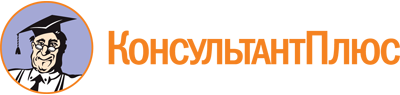 Закон Карачаево-Черкесской Республики от 25.10.2004 N 30-РЗ
(ред. от 13.06.2023)
"О местном самоуправлении в Карачаево-Черкесской Республике"
(принят Народным Собранием (Парламентом) КЧР 08.10.2004)Документ предоставлен КонсультантПлюс

www.consultant.ru

Дата сохранения: 04.12.2023
 25 октября 2004 годаN 30-РЗСписок изменяющих документов(в ред. Законов КЧРот 02.12.2005 N 87-РЗ, от 17.04.2006 N 29-РЗ, от 01.08.2006 N 67-РЗ,от 15.11.2006 N 95-РЗ, от 14.05.2007 N 25-РЗ, от 06.12.2007 N 86-РЗ,от 13.03.2008 N 18-РЗ, от 10.06.2009 N 22-РЗ, от 29.07.2010 N 43-РЗ,от 05.07.2011 N 34-РЗ, от 08.08.2011 N 51-РЗ, от 27.06.2012 N 58-РЗ,от 15.11.2012 N 89-РЗ, от 25.06.2013 N 31-РЗ, от 06.12.2013 N 79-РЗ,от 25.04.2014 N 20-РЗ, от 15.12.2014 N 86-РЗ, от 14.05.2015 N 32-РЗ,от 09.06.2015 N 43-РЗ, от 31.12.2015 N 117-РЗ, от 28.10.2016 N 64-РЗ,от 28.10.2016 N 65-РЗ, от 05.05.2017 N 20-РЗ, от 05.05.2017 N 24-РЗ,от 08.12.2017 N 77-РЗ, от 25.07.2018 N 49-РЗ, от 29.12.2018 N 99-РЗ,от 27.05.2019 N 28-РЗ, от 21.11.2019 N 44-РЗ, от 30.12.2019 N 81-РЗ,от 13.07.2020 N 39-РЗ, от 03.11.2020 N 71-РЗ, от 28.12.2020 N 99-РЗ,от 28.12.2020 N 112-РЗ, от 29.03.2021 N 5-РЗ, от 24.06.2021 N 41-РЗ,от 04.04.2022 N 11-РЗ, от 13.06.2023 N 24-РЗ)КонсультантПлюс: примечание.Статья 2 применяется при реализации требований статей 84 и 85 Федерального закона от 06.10.2003 N 131-ФЗ "Об общих принципах организации местного самоуправления в Российской Федерации (пункт 3 статья 75 данного документа).КонсультантПлюс: примечание.Статья 9 применяется при реализации требований статей 84 и 85 Федерального закона от 06.10.2003 N 131-ФЗ "Об общих принципах организации местного самоуправления в Российской Федерации (пункт 3 статьи 75 данного документа).КонсультантПлюс: примечание.Подпункт 21 вступил в силу с 1 января 2014 года.КонсультантПлюс: примечание.Подпункт 31.2 вступил в силу с 1 июля 2014 года.КонсультантПлюс: примечание.Подпункт 31.11 вступил в силу с 29 июня 2021 года.КонсультантПлюс: примечание.Подпункт 8.1 вступил в силу с 1 января 2022 года.КонсультантПлюс: примечание.Подпункт 31.7 вступил в силу с 1 июля 2014 года.КонсультантПлюс: примечание.Подпункт 37.2 вступил в силу с 1 января 2015 года.КонсультантПлюс: примечание.Подпункт 6.5 вступил в силу с 27 января 2013 года.КонсультантПлюс: примечание.Подпункт 6.13 вступил в силу с 1 января 2022 года.КонсультантПлюс: примечание.Подпункт 9 пункта 1 статьи 15 вступает в силу в сроки, установленные федеральным законом, определяющим порядок организации и деятельности муниципальной милиции (пункт 3 статьи 75 данного документа).КонсультантПлюс: примечание.Положения подпункта 26.2 применяются только к городскому округу муниципального образования города Черкесска.КонсультантПлюс: примечание.Подпункт 27 вступил в силу с 1 июля 2014 года.КонсультантПлюс: примечание.Подпункт 36.1 вступил в силу с 1 июля 2014 года.КонсультантПлюс: примечание.Подпункт 36.8 вступил в силу с 29 июня 2021 года.КонсультантПлюс: примечание.Подпункт 8.5 вступил в силу с 27 января 2013 года.КонсультантПлюс: примечание.Подпункт 4.3 вступил в силу с 1 января 2013 года.КонсультантПлюс: примечание.Положения статьи 22 применяются к правоотношениям, возникшим в связи с проведением выборов депутатов представительных органов муниципальных образований, назначенных по истечении девяноста дней после дня вступления в силу Федерального закона от 16 октября 2012 г. N 173-ФЗ.КонсультантПлюс: примечание.Статья 24 применяется при реализации требований части 3 статьи 84 и части 5 статьи 85 Федерального закона "Об общих принципах организации местного самоуправления в Российской Федерации (пункт 3 статьи 2 Закона КЧР от 08.08.2011 N 51-РЗ).КонсультантПлюс: примечание.Подпункт 4.3 вступил в силу с 1 января 2021 года.КонсультантПлюс: примечание.Статья 25.1 вступила в силу с 1 января 2021 года.КонсультантПлюс: примечание.Подпункт 7 вступил в силу с 1 января 2021 года.КонсультантПлюс: примечание.Пункт 8.1 вступил в силу с 1 января 2021 года.КонсультантПлюс: примечание.Подпункт 4.1 вступил в силу с 1 января 2021 года.КонсультантПлюс: примечание.Пункт 1 вступил в силу с 1 января 2021 года.КонсультантПлюс: примечание.Абзац вступил в силу с 1 января 2021 года.КонсультантПлюс: примечание.Пункт 2 вступил в силу с 1 января 2021 года.КонсультантПлюс: примечание.Подпункт 3 вступил в силу с 1 января 2021 года.КонсультантПлюс: примечание.Абзац первый вступил в силу с 1 января 2021 года.КонсультантПлюс: примечание.Подпункт 6 вступил в силу с 1 января 2021 года.КонсультантПлюс: примечание.Подпункт 1 вступил в силу с 1 января 2021 года.КонсультантПлюс: примечание.Положения статьи 34.1 применяются к депутатам, входящим во фракции, и к фракциям в представительных органах муниципальных образований, голосование на выборах в которые состоялось после дня вступления в силу Федерального закона от 20 марта 2011 г. N 38-ФЗ (пункт 3 статьи 2 Закона КЧР от 08.08.2011 N 51-РЗ).КонсультантПлюс: примечание.Подпункт 3 вступил в силу с 28 июня 2017 года.КонсультантПлюс: примечание.Подпункт 8.1 вступил в силу с 7 июня 2021 года.КонсультантПлюс: примечание.Статья 55.1 вступила в силу с 1 января 2021 года.КонсультантПлюс: примечание.Положения пункта 17 применяются к правоотношениям, связанным с обжалованием решения представительного органа муниципального образования об удалении главы муниципального образования в отставку, принятого после дня вступления в силу Федерального закона от 04 октября 2014 г. N 290-ФЗ "О внесении изменений в статьи 36 и 74.1 Федерального закона "Об общих принципах организации местного самоуправления в Российской Федерации".Список изменяющих документов(введен Законом КЧР от 13.07.2020 N 39-РЗ)Список изменяющих документов(введено Законом КЧР от 13.07.2020 N 39-РЗ)